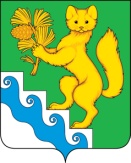 АДМИНИСТРАЦИЯ БОГУЧАНСКОГО РАЙОНАПОСТАНОВЛЕНИЕ17.11.2023г.                                с. Богучаны                                       № 1169 -пО внесении изменений в постановление администрации Богучанского района от 01.11.2013 № 1391-п «Об утверждении муниципальной программы Богучанского района «Реформирование и модернизация жилищно-коммунального хозяйства и повышение энергетической эффективности»В соответствии со статьей 179 Бюджетного кодекса Российской Федерации,  Порядком принятия решений о разработке муниципальных программ Богучанского района, их формировании и реализации, утвержденного постановлением администрации Богучанского района от 17.07.2013 № 849-п, статьями 7,43,47 Устава Богучанского района Красноярского края, ПОСТАНОВЛЯЮ:1. Внести изменения в постановление   администрации Богучанского района от 01.11.2013 № 1391-п  «Об утверждении муниципальной  программы Богучанского района «Реформирование и модернизация жилищно-коммунального хозяйства и повышение энергетической эффективности» (далее – Постановление) следующего содержания:1.1. Приложение к Постановлению читать в новой редакции согласно приложению.              2. Контроль за исполнением настоящего постановления возложить на первого заместителя Главы Богучанского района В.М. Любима                             3. Постановление вступает в силу со дня, следующего за днем его опубликования в Официальном вестнике Богучанского района.И. о. Главы Богучанского района                                                      В.М. Любим                                                                               Приложение № 1 к постановлению                                                                                          администрации Богучанского района                                                                                          от 17.11.2023 № 1169-пМуниципальная программа Богучанского района «Реформирование и модернизация жилищно-коммунального хозяйства и повышение энергетической эффективности» Паспорт муниципальной программы Характеристика текущего состояния соответствующей отрасли Богучанского района с указанием основных показателей социально-экономического развития Богучанского района и анализ социальных, финансово-экономических и прочих рисков реализации программыЖилищно-коммунальное хозяйство является одной из главных отраслей экономики Богучанского района, т.к. обеспечивает население района жизненно важными услугами: отопление, горячее и холодное водоснабжение, водоотведение и электроснабжение.Основными показателями, характеризующими отрасль ЖКХ Богучанского района, являются:- высокий уровень износа основных производственных фондов, в том числе транспортных коммуникаций и энергетического оборудования, до 60-70% обусловленный принятием в муниципальную собственность объектов коммунального назначения в ветхом и аварийном состоянии;- высокие потери энергоресурсов на всех стадиях от производства до потребления, составляющие 30-50 %, вследствие эксплуатации устаревшего технологического оборудования с низким коэффициентом полезного действия;- сверхнормативное потребления энергоресурсов, наличие нерационально функционирующих затратных технологических схем и низкого коэффициента использования установленной мощности.И как следствие - высокая себестоимость производства коммунальных услуг. Услуги в сфере теплоснабжения жилищно-коммунального хозяйства предоставляют 42 котельных (в т.ч. 38 муниципальных), из них 16 теплоисточников мощностью менее 3 Гкал/ч (60 %), которые обеспечивают реализацию потребителям тепловой энергии. Котельные крайне неэкономичны, характеризуются устаревшими конструкциями, отсутствием автоматического регулирования и средств контроля, высокой долей ручного труда.Установленное котельное и вспомогательное оборудование в большей части морально устарело. Фактические потери тепловой энергии в некоторых коммунальных сетях достигают до 26 %. Из общего количества установленных котлов в котельных коммунального комплекса только 35 % автоматизированы. Отсутствие на котельных малой мощности водоподготовки ведет к сокращению срока эксплуатации котельного оборудования, отсутствие в котельных оборудования по очистке дымовых газов создает неблагоприятную экологическую обстановку в поселениях района.В настоящее время из 146 км сетей теплоснабжения, износ которых составляет 80%.В сфере водоснабжения населения района основными источниками являются напорные и безнапорные подземные источники.Централизованным водоснабжением в районе обеспечено 51,38 % населения, нецентрализованными водоисточниками пользуется 48,62 % потребителей. Доля жителей, пользующихся привозной водой, составляет 11,0 %.  Проблема качества питьевой воды - предмет особого внимания общественности, органов власти, органов санитарно-эпидемиологического надзора и окружающей среды. Необходимость решения этой проблемы обусловлена ухудшением санитарно-гигиенических показателей воды, что потенциально несет угрозу ухудшению здоровья населения, способствует обострению социальной напряженности. Особенно остро стоит эта проблема в районе также в связи с тем, что подземные источники водоснабжения не соответствуют по органолептическим показателям (цветности, мутности, запаху, постороннему привкусу) и по содержанию вредных веществ требованиям СанПиНа 2.1.4.1074-01 «Питьевая вода. Гигиенические требования. Качество воды централизованных систем. Контроль качества». Значительная часть подземных вод, используемых водозаборными сооружениями, по количественному химическому составу гидрокарбонатные, с минерализацией 0,1-0,2 мг/дм3. По усредненным данным результатов лабораторных исследований за 2010 – 2012 гг.  питьевая вода, подаваемая от артезианских скважин, содержит от 0,01 до 0,1 мг/дм3 общего железа, цветность до 12,2 град. до 26,3 град. что превышает норматив на 6,3 град.  Общая жесткость от 8 до 11,1 ммоль/дм3.       В настоящее время муниципальное образование Богучанский район водой обеспечивают: ГП «Центр развития коммунального комплекса», от водозаборных сооружений, которых в районе 96 единиц в 28 населенных пунктах (мощность  в час). Из 96 водозаборных сооружений в районе – 84 рабочие, 8 резервные, 4 законсервированные. Скважины, расположенные в населенных пунктах, в местах плотной застройки, не обеспечены зонами санитарной охраны.  Источниками водоснабжения населения являются также частные колодцы и индивидуальные скважины, которые в большинстве случаях используются более 15 лет. Протяженность водопроводных сетей 191,410 км. Центральным водоснабжением обеспечивается 10,77 тыс. чел. населения (потребность по нормативу 383,13 тыс. м3). Износ водопроводных сетей достигает до 90 %, что также значительно снижает качество питьевой воды. В сфере водоотведения действующие на территории района очистные сооружения канализации не обеспечивают требуемой степени очистки сточных вод. Очистные сооружения канализации 1976 года приняты в эксплуатацию и требуют капитального ремонта. Канализационные очистные сооружения, выполняющие барьерную функцию и осуществляющие очистку сточных вод, эксплуатируются в течении 40 лет без проведения реконструкции, не обеспечивают необходимую степень очистки в соответствии с требованием действующего природоохранного законодательства.Гарантированное обеспечение населения Богучанского района питьевой водой, очистка сточных вод, охрана источников питьевого водоснабжения от загрязнения является одним из главных приоритетов социальной политики района. Обеспечение электрической энергией населения Богучанского района осуществляется преимущественно от централизованной системы энергоснабжения. Поселения четырех населенных пунктов: поселок Беляки, деревни Бедоба, Каменка, Прилуки с общей численностью населения 380 человек, из-за удаленности от централизованной системы электроснабжения, электроэнергию получают от стационарных дизельных электростанций суммарной мощностью 490 кВт/ч, работающих на жидком топливе. Данный вид электроснабжения характеризуется большими потерями электроэнергии в распределительных сетях и трансформаторах. Основная часть дизельных электростанций введены в эксплуатацию до 90-х годов прошлого века. Износ электроустановок и оборудования дизельных электростанций составляет более 60 % от балансовой стоимости. Кроме того, линии электропередач имеют вставки различного сечения, это приводит к повышенному переходному сопротивлению и, как следствие, к росту потерь электроэнергии при транспортировке электроэнергии от электростанции до потребителей. В свою очередь, рост потерь влечет за собой значительное увеличение себестоимости 1 кВтч электроэнергии. Себестоимость электроэнергии, вырабатываемой дизельными электростанциями, выше, чем себестоимость электроэнергии, реализуемой ПАО «Красноярскэнергосбыт», более чем в 20 раз. Это обусловлено высокой ценой дизельного топлива и моторного масла, а также их транспортировки до дизельной электростанции. Топливная составляющая как в экономически обоснованных тарифах, так и в фактических затратах на производство и реализацию электроэнергии, составляет от 40 до 90 %. В настоящее время основной проблемой района остается изношенность основных фондов предприятий жилищно-коммунального комплекса и связанные с этим качество и гарантия предоставления коммунальных услуг потребителям. Высокий износ основных фондов предприятий жилищно-коммунального комплекса района обусловлен:недостаточным объемом бюджетного и частного финансирования;ограниченностью собственных средств предприятий на капитальный  ремонт, реконструкцию и обновление основных фондов;наличием сверхнормативных затрат энергетических ресурсов на производство;высоким уровнем потерь воды и тепловой энергии в процессе производства и транспортировки ресурсов до потребителей.Морально и физически устаревшее оборудование является энергоёмким с низким коэффициентом полезного действия и значительным расходом энергоресурсов. Существующие технологические схемы функционируют нерационально и имеют низкий коэффициент использования мощности установленного оборудования. Транспортные схемы (инженерные коммуникации) формировались зачастую хаотично без соответствующих гидравлических расчётов и схем развития населенных пунктов, используемые материалы проложенных коммуникаций не долговечны.	Для решения проблем, связанных с техническим состоянием объектов коммунальной инфраструктуры, необходимо увеличение объемов реконструкции, модернизации и капитальным ремонтом таких объектов с применением энергосберегающих материалов и технологий.Социальные проблемы, возникающие в сфере ЖКХ, связаны, прежде всего, с ценовой доступностью коммунальных услуг. Главным императивом реформирования жилищно-коммунального комплекса является обеспечение безубыточности отрасли ЖКХ за счет постепенного повышения тарифов на жилищно-коммунальные услуги. Между тем значительное повышение расходов граждан на жилищно-коммунальные услуги вступает в противоречие с принципом ценовой  доступности этих услуг, что ведет к обострению социальной напряженности и повышению конфликтности в обществе. В настоящее время уровень оплаты населением за коммунальные услуги от экономически обоснованных тарифов на территории района составляет 70 %.В соответствии со статистическими данными площадь многоквартирных домов  Богучанского района составляет 187,79 тыс.м2 – это 225 многоквартирных дома  (далее – МКД), без учета домов блокированной застройки, в том числе 5 МКД площадью 1,84 тыс.м2 дома, признанные в установленном порядке аварийными и подлежащими сносу. Основная доля МКД, расположенных на территории Богучанского района, была введена в эксплуатацию за период 1964-1983 годы. Характеристика по срокам эксплуатации МКД:В советский период содержание жилищного фонда дотировалось государством путем капитальных вложений в капитальный ремонт жилищного фонда. В период перестройки, учитывая дефицит бюджетов всех уровней, финансирование отрасли проводилось по остаточному принципу. В результате с середины 90-х годов объем жилищного фонда, требующего капитального ремонта, стал стабильно превышать проводимый капитальный ремонт.С 2005 года, с момента вступления в силу Жилищного кодекса Российской Федерации (далее – Жилищный кодекс РФ), определившего переход к рыночным отношениям в жилищно-коммунальном хозяйстве, бремя по содержанию и ремонту общего имущества МКД легло на собственников помещений. В соответствии с Законом Российской Федерации от 04.07.1991 № 1541-1 «О приватизации жилищного фонда в Российской Федерации» за бывшим наймодателем, т.е. государством, сохранилась обязанность производить капитальный ремонт домов и жилых помещений в соответствии с нормами содержания, эксплуатации и ремонта жилищного фонда с момента исполнения обязательств. Однако, принимая во внимание колоссальный объем жилищного фонда, нуждающегося в капитальном ремонте на момент его приватизации, решение проблемы разовыми мероприятиями, финансируемыми за счет средств бюджетов всех уровней, не представлялось возможным.Стало понятно, что ни население, ни бюджет в одиночку с этой проблемой не справятся.Именно поэтому в 2011-2012 годах в жилищно-коммунальной отрасли велась активная работа по решению проблем поддержания состояния жилищного фонда в соответствии с требованиями нормативных документов.Результатом работы стало принятие Федерального Закона от 25.12.2012 N 271-ФЗ «О внесении изменений в Жилищный Кодекс РФ и отдельные законодательные акты Российской Федерации и признании утратившими силу отдельных положений законодательных актов Российской Федерации». Изменения, внесенные в Жилищный Кодекс РФ в декабре 2012 года, не только восполнили пробел в законодательстве, но и установили новый механизм проведения капитального ремонта, упорядочили и регламентировали взаимоотношения органов управления различных уровней и собственников общего имущества в части организации и проведения капитального ремонта общего имущества МКД.Во-первых, был изменен порядок участия собственников в расходах на содержание общего имущества в МКД соразмерно своей доле в праве общей собственности на это имущество путем внесения платы за содержание и ремонт этого имущества. Если до 2013 года включительно, участие собственников жилых и нежилых помещений в МКД в финансировании капитального ремонта было добровольным, то с принятием поправок в Жилищный кодекс РФ с 2014 года это участие стало для всех обязательным. Во-вторых, вышеуказанным Законом, в Жилищный кодекс РФ внесен раздел IX: «Организация проведения капитального ремонта общего имущества в многоквартирных домах».Этим разделом Жилищного кодекса РФ четко определены обязанности и полномочия органов законодательной и исполнительной власти субъектов Федерации, органов местного самоуправления, управляющих компаний и других организаций в обеспечении своевременного проведения капитального ремонта общего имущества в МКД.В том числе было установлено обязательное условие - создание на территории субъекта Российской Федерации Регионального оператора - организации, осуществляющей на его территории деятельность, направленную на обеспечение проведения капитального ремонта общего имущества в МКД. Во исполнение Федерального законодательства принят Закон Красноярского края от 27.06.2013 № 4-1451 «Об организации проведения капитального ремонта общего имущества в многоквартирных домах, расположенных на территории Красноярского края». А также создан Региональный фонд капитального ремонта многоквартирных домов на территории Красноярского края (далее – Региональный оператор).Создание Регионального оператора стало одним из ключевых решений в реализации нового механизма проведения капитального ремонта. Именно на Регионального оператора возложена обязанность обеспечения проведения капитального ремонта общего имущества в МКД, в объеме и в сроки, которые предусмотрены «Региональной программой капитального ремонта общего имущества в многоквартирных домах, расположенных на территории Красноярского края», утвержденной постановлением Правительства Красноярского края от 27.12.2013 № 709-п (далее – региональная программа капитального ремонта). В соответствии со статьей 169 Жилищного кодекса РФ, а также с целью формирования фонда капитального ремонта собственники помещений в МКД обязаны ежемесячно уплачивать на счет Регионального оператора (либо на специальный счет) взносы на капитальный ремонт. Обязанность по уплате взносов на капитальный ремонт возникает у собственников по истечении восьми календарных месяцев после официального опубликования утвержденной региональной программы капитального ремонта. Региональная программа капитального ремонта официально опубликована в средствах массовой информации 10.02.2014 года, следовательно, обязанность по оплате взносов на капитальный ремонт общего имущества в МКД у собственников возникла с 01 ноября 2014 года.Региональная программа капитального ремонта предусматривает виды работ по капитальному ремонту общего имущества в МКД, установленные Жилищным Кодексом РФ, и определяет сроки, в которые их необходимо провести в ближайшие 30 лет в зависимости от возраста и состояния многоквартирного дома.Региональный оператор будет осуществлять функции технического заказчика работ по капитальному ремонту общего имущества в МКД.Региональный оператор возьмет на себя финансирование капитального ремонта общего имущества в МКД, в том числе в случае недостаточности средств фонда капитального ремонта, из средств, полученных за счет платежей собственников помещений, а также за счет субсидий, полученных из бюджетов разных уровней. Анализ потребления энергетических ресурсов в Богучанском районе показывает, что за последние годы произошло существенное изменение структуры тепловых и электрических нагрузок. Наблюдается значительный прирост потребления электроэнергии в бытовом секторе и промышленности. Задача энергосбережения особенно актуальна в бюджетной сфере и жилищно-коммунальном хозяйстве. Значительная доля расходов муниципальных бюджетов приходится на энергопотребление.Деятельность жилищно-коммунального хозяйства сопровождается большими потерями энергетических ресурсов при их производстве, передаче и потреблении. Рост тарифов на тепловую и электрическую энергию опережает уровень инфляции, что приводит к повышению расходов бюджета района на энергообеспечение жилых домов, учреждений муниципальной бюджетной сферы, увеличению коммунальных платежей населения.В целом показатели энергопотребления в районе отражают общую тенденцию, сложившуюся в целом на территории Российской Федерации.Основными причинами возникновения проблем в области энергосбережения и повышения энергетической эффективности на территории Богучанского района являются:отсутствие контроля за получаемыми, производимыми, транспортируемыми и потребляемыми энергоресурсами ввиду недостаточной оснащенности приборами учета, как производителей, так и потребителей энергоресурсов;низкая энергетическая эффективность объектов коммунальной инфраструктуры, жилищного фонда, объектов бюджетной сферы, связанная с высокой долей устаревшего оборудования, изношенных коммунальных сетей, ветхих жилых и общественных зданий, отсутствием энергетических паспортов и плана мероприятий по энергосбережению и повышению энергетической эффективности объектов коммунальной инфраструктуры и бюджетной сферы;недостаточная и не всегда качественная профессиональная подготовка специалистов в области энергосбережения и эффективного использования энергетических ресурсов, в связи с отсутствие системы подготовки таких специалистов в муниципальных учреждениях, на предприятиях;отсутствие пропаганды энергосбережения и условий, стимулирующих к энергосбережению, из-за отсутствия информационной системы в области энергосбережения и повышения энергетической эффективности.Для решения существующих проблем в области энергосбережения и повышения энергетической эффективности на территории Богучанского района предусмотрено решение следующих задач:повышение энергетической эффективности экономики Богучанского района;создание условий для обеспечения энергосбережения и повышения энергетической эффективности в системах коммунальной инфраструктуры;информационное обеспечение мероприятий по энергосбережению и повышению энергетической эффективности.Еще одной из основных проблем Богучанского района является усиливающееся по мере социально-экономического развития района негативное воздействие отходов производства и потребления на состояние окружающей природной среды и как следствие этого, на здоровье человека.Негативное воздействие на природную среду характерно для всех стадий обращения с твердыми бытовыми отходами (далее –ТБО), начиная с их сбора и транспортировки и заканчивая подготовкой к использованию компонентов и обезвреживанию или захоронению. Особенно остро это негативное воздействие проявляется в случае неорганизованного транспортирования ТБО к местам несанкционированного размещения.В муниципальных образованиях Богучанского района полностью отсутствуют объекты размещения ТБО, соответствующие современным нормативным требованиям, что создает условия для образования многочисленных несанкционированных мест их размещения.Существующие несанкционированные места размещения бытовых отходов на территории Богучанского района большей частью были организованы более 30 лет назад и являются «исторически» сложившимися местами размещения ТБО.Результатом такого воздействия является загрязнение и деградация природных экосистем, снижение биологического разнообразия, истощение природных ресурсов, ухудшение состояния здоровья населения, снижение инвестиционной привлекательности и потенциала развития Богучанского района в целом.Источниками образования ТБО являются организации и предприятия, население и объекты инфраструктуры. На долю населения приходится максимальное количество образующихся ТБО. Динамика образования ТБО свидетельствует об их постоянном росте.В Богучанском районе основным способом утилизации ТБО и приравненных к ним отходов производства и потребления является захоронение. На территории района нет санкционированных полигонов размещения ТБО, в результате несовершенной схемы сбора и транспортировки ТБО значительная их часть несанкционированно размещается в окружающей среде, что приводит к нанесению существенного экологического ущерба, ухудшению санитарно-эпидемиологической ситуации.К основным проблемам в сфере обращения с ТБО в Богучанском районе относятся следующие:- недостаточная нормативная правовая и методическая база обращения с ТБО, в том числе отсутствие механизма долгосрочного регулирования тарифов на утилизацию ТБО;- ограниченность ресурсов;- недостаточный охват населения, проживающего в частном секторе, и хозяйствующих субъектов услугами по сбору, вывозу и захоронению ТБО;- низкая степень вовлечения ТБО в материальную сферу производства и слабое развитие переработки ТБО;- низкая привлекательность сферы обращения с ТБО для предпринимательства;- низкое качество работы объектов по захоронению ТБО и несоблюдение санитарных и экологических норм при их эксплуатации, несоответствие технологии сбора, вывоза и захоронения ТБО современным требованиям;- низкая экологическая культура населения и слабая информированность населения по вопросам безопасного обращения с ТБО.Важнейшим направлением решения проблем, связанных с обращением ТБО, является привлечение инвестиций в сферу сбора, транспортировки и размещения  ТБО.Актуальным для жителей района остается вопрос обеспечения качественными и доступными услугами связи, а также услугами по предоставлению доступа к информационно-телекоммуникационной инфраструктуре.В районе действуют три оператора стационарной связи –  «Сибирьтелеком», «Альфаком» и ЗАО «Искра».  Компания «Сибирьтелеком» в рамках расширения и улучшения связи провела замену оборудования на цифровые АТС в ряде населенных пунктов. Организована работа четырех операторов сотовой связи - «Теле2», «Билайн», «МТС» и «Мегафон». Сотовой связью охвачено 26 населенных пунктов, т.е. 90 % от общего количества населенных пунктов района, за исключением  малочисленных и труднодоступных населенных пунктов Богучанского района. Требуется дальнейшее развитие и модернизация современной информационной и телекоммуникационной инфраструктуры для обеспечения доступности услуг для граждан и организаций района.В предстоящий период решение этих вопросов без применения программно-целевого метода не представляется возможным.Промежуточные и конечные социально-экономические результаты решения проблем отрасли характеризуются целевыми индикаторами выполнения программы.Для решения вышеуказанных проблем была разработана настоящая программа.Приоритеты и цели социально-экономического развития, описание основных целей и задач программы, прогноз развития жилищно-коммунального хозяйства Богучанского района  Стратегия социально-экономического развития муниципального образования Богучанский район до 2030 года (далее – Стратегия) определяет миссию, стратегические приоритеты, цели и задачи социально-экономического развития муниципального образования, основные направления их достижения на долгосрочную перспективу.Главной стратегической целью социально-экономического развития Богучанского района на долгосрочную перспективу является  повышение комфортного проживания на территории Богучанского района за счет инвестиционного и инновационного развития экономики и эффективного управления муниципальным образованием. Приоритеты социально-экономического развития Богучанского района в сфере жилищно-коммунального хозяйства определены в соответствии с Указом Президента Российской Федерации от 07.05.2012 № 600 «О мерах по обеспечению граждан Российской Федерации доступным и комфортным жильем и повышению качества жилищно-коммунальных услуг» (далее – Указ № 600), со Стратегией социально-экономического развития Красноярского края до 2030 года, утвержденной постановлением  
Правительством Красноярского края от 30 октября 2018 года N 647-п.Первым приоритетом является улучшение качества жилищного фонда, повышение комфортности условий проживания.В рамках данного приоритета будут реализованы меры по обеспечению комфортных условий проживания и предоставлению жилищно-коммунальных услуги по доступным ценам для собственников и нанимателей жилых помещений в многоквартирных домах.Вторым приоритетом является модернизация и повышение энергоэффективности объектов коммунального хозяйства.Планируется реализовать меры по обеспечению благоприятных условий для привлечения частных инвестиций в сферу жилищно-коммунального хозяйства в целях решения задач модернизации и повышения энергоэффективности объектов коммунального хозяйства, в том числе установление долгосрочных тарифов на коммунальные ресурсы, а также определение величины тарифов в зависимости от качества и надежности предоставляемых ресурсов.Третьим приоритетом является развитие современной  информационной и телекоммуникационной инфраструктуры.Планируется реализовать меры по обеспечению доступности телекоммуникационных услуг для граждан и организаций, оказываемых на основе информационно-телекоммуникационной инфраструктуры (не реализуется с 2018 года). В соответствии с приоритетами определены цели программы:Обеспечение населения района качественными жилищно-коммунальными услугами в условиях рыночных отношений в отрасли и ограниченного роста оплаты жилищно-коммунальных услуг населением;Формирование целостной и эффективной системы управления энергосбережением и повышением энергетической эффективности.Обеспечение качественными и доступными услугами связи, а также услугами по предоставлению доступа к информационно-телекоммуникационной инфраструктуре (данная цель не применяется после 2018 года).Задача 1.  Содержание объектов коммунальной инфраструктуры района в надлежащем состоянии (не реализуется с 2017 года).В рамках данной задачи предполагается реализация мероприятий по предоставлению коммунальных услуг потребителям требуемого объема и качества путем модернизации коммунальных систем инженерного обеспечения, а также развития энергоресурсосбережения в коммунальном хозяйстве района.Подпрограмма «Развитие и модернизация объектов коммунальной инфраструктуры» (не реализуется с 2017 года).Мероприятие 1.  По данному мероприятию запланированы капитальные ремонты наружных сетей тепло-, водоснабжения (не реализуется с 2017 года).Мероприятие 2.  Софинансирование расходов по реконструкции и модернизации объектов коммунальной инфраструктуры (не реализуется с 2017 года).Мероприятие 3. Подготовка котельных к отопительному сезону (выполнение регламентных работ), - не реализуется с 2017 года.Мероприятие 4. Софинансирование расходов на разработку схемы и программы перспективного развития электроэнергетики Богучанского района на пятилетний период (не реализуется с 2017 года).Задача 2.  Внедрение рыночных механизмов жилищно-коммунального хозяйства и обеспечение доступности предоставляемых коммунальных услуг.В рамках задачи предполагается осуществление мероприятий по обеспечению социальной поддержки населения по оплате за жилищно-коммунальные услуги.Подпрограмма  «Создание условий для безубыточной деятельности организаций жилищно-коммунального комплекса Богучанского района».Мероприятие 1. Запланировано предоставление субвенций на компенсацию выпадающих доходов энергоснабжающих организаций, связанных с применением государственных регулируемых цен (тарифов) на электрическую энергию, вырабатываемую дизельными электростанциями на территории Богучанского района для населения;Мероприятие 2. Запланировано предоставление субвенций на реализацию мер дополнительной поддержки населения, направленных на соблюдение размера  вносимой платы за  коммунальные услуги.Мероприятие 3. Запланировано предоставление субсидий на возмещение части расходов организаций коммунального комплекса, осуществляющих производство и (или) реализацию услуг водоснабжения, не включенных в тарифы на холодную воду в 2014 году.Мероприятие   4.   Запланировано предоставление иных субсидий юридическим лицам (кроме некоммерческих организаций), индивидуальным предпринимателям, физическим лицам – производителям товаров, работ, услуг.Мероприятие 5. Расходы организации за счёт доходов от оказания платных услуг по подвозу воды населению, предприятиям, организациям.Задача 3.  Сохранение жилищного фонда на территории Богучанского района, не признанного в установленном порядке аварийным и подлежащим сносу.В рамках данной задачи планируется сформировать необходимые основы для создания на территории Богучанского района эффективных и устойчивых механизмов финансирования капитального ремонта МКД  за счет организационного обеспечения процесса планирования проведения капитального ремонта МКД и вовлечения в его финансирование средств собственников помещений в МКД.Подпрограмма  «Организация проведения капитального ремонта общего имущества в многоквартирных домах, расположенных на территории Богучанского района».Мероприятие 1.  Запланировано перечисление взносов на капитальный ремонт общего имущества в МКД в части муниципального жилищного фонда МО Богучанский район на счет Регионального оператора.Задача 4.  Повышение энергосбережения и энергоэффективности.В рамках данной задачи запланировано формирование целостной и эффективной системы управления энергосбережением и повышением энергетической эффективности в бюджетных учреждениях района и систем коммунальной инфраструктуры на объектах, находящихся в муниципальной собственности.Подпрограмма  «Энергосбережение и повышение энергетической эффективности на территории Богучанского района».Задача 1 подпрограммы. Повышение энергетической эффективности экономики Богучанского района.Мероприятие 1. По данному мероприятию   будет произведена оплата из средств краевого бюджета за выполненные в 2013 году мероприятия по замене ламп накаливания на энергоэффективные осветительные устройства по бюджетным учреждениям образования и культуры;Мероприятие 2. Запланирована замена деревянных оконных блоков на окна из ПВХ-профиля со стеклопакетами в зданиях учреждений образования.Мероприятие 3. Запланирована государственная поверка узлов учета тепловой энергии в зданиях бюджетных учреждений образования и культуры.Мероприятие 4.  Повышение эффективности использования  тепловой энергии в зданиях муниципальных учреждений. Будет произведена оплата  мероприятий по установке термостатических регуляторов на приборы отопления, установке системы автоматизированного теплового пункта, установке системы автоматического регулирования систем отопления и горячего водоснабжения, замене системы отопления в здании. Будут установлены приборы учета тепловой энергии  на зданиях учреждений образования и культуры, разработана проектно-сметная документация на установку приборов учета используемой тепловой энергии. Мероприятие 5. Разработка схем теплоснабжения муниципальных образований. Запланирована разработка схем теплоснабжения муниципальных образований Богучанский сельсовет и Таежнинский сельсовет.Задача 2 подпрограммы.  Создание условий для обеспечения энергосбережения и повышения энергетической эффективности в системах коммунальной инфраструктуры.Мероприятие 1. Энергосбережение и повышение энергетической эффективности систем коммунальной инфраструктуры на объектах муниципальной собственности.Планируется произвести замену насосного оборудования на более энергоэффективное на котельных и установку   приборов учета отпуска тепловой энергии.Задача 3 подпрограммы.   Информационное обеспечение мероприятий по энергосбережению и повышению энергетической эффективности. Мероприятие 1. Планируется подготовка специалистов муниципальных бюджетных учреждений в области энергосбережения и энергоэффективности.Задача 5. Обеспечение надежной эксплуатации объектов коммунальной инфраструктуры района.В рамках данной задачи планируется реализация мероприятий по предупреждению и стабилизации ситуаций, которые могут привести к нарушению функционирования систем жизнеобеспечения населения, а также предотвращение критического уровня износа основных фондов коммунального комплекса района.Подпрограмма  «Реконструкция и капитальный ремонт объектов коммунальной инфраструктуры муниципального образования Богучанский район».Мероприятие 1. Проведение капитального ремонта сетей тепло-, водоснабжения.Мероприятие 2. Проведение капитального ремонта сетей водоснабжения.Мероприятие 3. Капитальный ремонт котлов.Мероприятие 4. Капитальный ремонт объектов водоснабжения и водоотведения.Мероприятие 5. Капитальный ремонт объектов теплоснабжения и сооружений коммунального назначения.Мероприятие 6. Подготовка проектно-сметной документации. Проведение обследований и  испытательных работ. Замена опор и монтаж сетей внешнего электроснабжения. Приобретение генераторной установки, кабеля и электрооборудования.Мероприятие 7. Разработка проектной документации строительства сетей для присоединения проектируемого ФОК.Мероприятие 8. Приобретение оборудования.Задача 6. Снижение негативного воздействия отходов на окружающую среду и здоровье населения района (не реализуется с 2021 года).В рамках данной задачи планируется проведение мероприятий по снижению несанкционированных мест размещения бытовых отходов на территории Богучанского района.Подпрограмма   «Обращение с отходами на территории Богучанского района» (с 2021 года исключена из муниципальной  программы ««Реформирование и модернизация жилищно-коммунального хозяйства и повышение энергетической эффективности»). Мероприятие 1. Разработка проектно-сметной документации на строительство полигона ТБО в с. Богучаны (с 2021 года нет в муниципальной программе).Мероприятие 2. Запланировано строительство полигона ТБО в с. Богучаны с объемом захоронения 6,5 тыс.тонн в год (исключено с 2021 года из муниципальной программы).Мероприятие 3. Строительство (реконструкция) объектов размещения отходов на территории края (исключено с 2021 года из муниципальной программы).Мероприятие 4. Перечисление иных межбюджетных трансфертов Богучанскому сельсовету на организацию (строительство) мест (площадок) накопления отходов потребления и приобретение контейнерного оборудования (исключено с 2021 года из муниципальной программы).         Мероприятие 5.  Выполнение работ по буртовке мусора и санитарному содержанию объекта временного размещения твердых бытовых отходов в районе 9-й км автодороги Богучаны-Абан, установка ограждения (не реализуется с 2021 года, исключено из муниципальной программы).Задача 7. Обеспечение населения питьевой водой, соответствующей требованиям безопасности и безвредности, установленным санитарно-эпидемиологическими нормами.В рамках данной задачи планируется проведение мероприятий по обеспечению населения района круглогодичным централизованным водоснабжением; обновление автомобильного парка водовозных машин.Подпрограмма «” Чистая вода” на территории муниципального образования Богучанский район».Мероприятие 1.1. Строительство сетей круглогодичного холодного водоснабжения.Мероприятие 2.1.    Приобретение водовозной автоцистерны для нужд развоза питьевой воды населению.Задача 8. Создание условий для развития услуг связи в малочисленных и труднодоступных населенных пунктах Богучанского района (не реализуется с 2018 года).В рамках данной задачи планируется проведения мероприятий по организации беспроводного широкополосного доступа в сеть Интернет.Подпрограмма «Развитие информационного общества Богучанского района» (не реализуется с 2018 года).Мероприятие 1. Организация услуг беспроводного широкополосного доступа в сеть Интернет посредствам сети Wi-Fi в п.Беляки.Механизм реализации отдельных мероприятий программы Решение задач программы достигается реализацией подпрограмм, реализация отдельных мероприятий программой не предусмотрена.Прогноз конечных результатов программы, характеризующих целевое состояние (изменение состояния) уровня и качества жизни населения, социальной сферы, экономики, степени реализации других общественно значимых интересов и потребностей в соответствующей сфере на территории Богучанского района В  соответствии с проектом Стратегии социально-экономического развития муниципального образования Богучанский район до 2030 года реализация программы должна привести к созданию комфортной среды обитания и жизнедеятельности для человека, к достижению  качественно нового уровня состояния жилищно-коммунальной сферы со следующими характеристиками:снижение среднего уровня износа коммунальной инфраструктуры до нормативного уровня;снижение уровня потерь при производстве, транспортировке и распределении коммунальных ресурсов;повышением удовлетворенности населения района уровнем жилищно-коммунального обслуживания;снижение издержек при производстве и поставке коммунальных ресурсов за счет повышения энергоэффективности, внедрения современных форм управления и, как следствие, снижение себестоимости коммунальных услуг;улучшение показателей качества, надежности, безопасности и энергоэффективности поставляемых коммунальных услуг;создание условий для приведения жилищного фонда в надлежащее состояние;снижение несанкционированных мест размещения твердо-бытовых отходов на территории Богучанского района;увеличение доли населения, обеспеченного централизованным водоснабжением;увеличение количества малочисленных и труднодоступных населенных пунктов Богучанского района обеспеченных доступом в сеть Интернет, ранее не имевшим эту возможность.Перечень подпрограмм с указанием сроков их реализации и ожидаемых результатовВ рамках программы в период с 2023 года по 2026 год реализуются следующие подпрограммы:- «Создание условий для безубыточной деятельности организаций жилищно-коммунального комплекса Богучанского района» (приложение № 5 к настоящей программе). Срок реализации подпрограммы: 2023-2026 годы.Ожидаемые результаты реализации подпрограммы «Создание условий для безубыточной деятельности организаций жилищно-коммунального комплекса Богучанского района» приведены в приложении № 2 к данной подпрограмме.- «Организация проведения капитального ремонта общего имущества в многоквартирных домах, расположенных на территории Богучанского района» (приложение № 6 к настоящей программе). Срок реализации подпрограммы: 2023-2026 годы.Ожидаемые результаты реализации подпрограммы «Организация проведения капитального ремонта общего имущества в многоквартирных домах, расположенных на территории Богучанского района»  приведены в приложении № 2 к данной подпрограмме.- «Энергосбережение и повышение энергетической эффективности на территории Богучанского района» (приложение № 7 к настоящей программе). Срок реализации подпрограммы: 2023-2026 годы.Ожидаемые результаты реализации подпрограммы «Энергосбережение и повышение энергетической эффективности на территории Богучанского района»  приведены в приложении № 2 к данной подпрограмме.- «Реконструкция и капитальный ремонт объектов коммунальной инфраструктуры муниципального образования Богучанский район» (приложение № 8 к настоящей программе). Срок реализации подпрограммы: 2023-2026 годы.Ожидаемые результаты реализации подпрограммы «Реконструкция и капитальный ремонт объектов коммунальной инфраструктуры муниципального образования Богучанский район»  приведены в приложении № 2 к данной подпрограмме.- «”Чистая вода” на территории муниципального образования Богучанский район»  (приложение № 10 к настоящей программе). Срок реализации подпрограммы: 2023-2026 годы.Ожидаемые результаты реализации подпрограммы «”Чистая вода” на территории муниципального образования Богучанский район»  приведены в приложении № 2 к данной подпрограмме.До 2022 года истёк срок реализации следующих подпрограмм:- «Развитие и модернизация объектов коммунальной инфраструктуры»;           - «Обращение с отходами на территории Богучанского района»;- «Развитие информационного общества Богучанского района». Основные меры правового регулирования в соответствующей сфере Богучанского района, направленные на достижение цели и (или) конечных результатов программыОсновные меры правового регулирования в жилищно-коммунальном хозяйстве Богучанского района, направленные на достижение цели и (или) конечных результатов программы приведены в приложении № 1 к настоящей программе.Информация о распределении планируемых расходов по отдельным мероприятиям программы, подпрограммам с указанием главных распорядителей средств районного бюджета, а также по годам реализации программыИнформация о распределении планируемых расходов по мероприятиям программы и подпрограммам с указанием главных распорядителей средств районного бюджета, а также по годам реализации программы  приведена в приложении № 2 к муниципальной программе Информация о ресурсном обеспечении и прогнозной оценке расходов на реализацию целей программы с учетом источников финансированияИнформация о ресурсном обеспечении и прогнозной оценке расходов на реализацию целей муниципальной программы Богучанского района приведена в приложении № 3 к муниципальной программе.При предоставлении субсидии из краевого бюджета на реализацию мероприятий настоящей программы в рамках государственной программы Красноярского края финансовые затраты подлежат корректировке.Прогноз социальных показателей муниципальных заданий, в случае оказания муниципальными учреждениями муниципальных услуг юридическим и (или) физическим лицам, выполнения работ Прогноз сводных показателей муниципальных заданий настоящей программой не предусмотрен (приложение № 4 к настоящей программе).Приложение № 6к постановлениюадминистрации Богучанского района от 17.11.2023 № 1169-пПриложение № 5к муниципальной программе Богучанского района «Реформирование и модернизация жилищно-коммунального хозяйства и повышение энергетической эффективности» Подпрограмма«Создание условий для безубыточной деятельности организаций жилищно-коммунального комплекса Богучанского района», реализуемой в рамках муниципальной программы «Реформирование и модернизация жилищно-коммунального хозяйства и повышение энергетической эффективности»Паспорт подпрограммы 2. Основные разделы подпрограммы2.1. Постановка общерайонной проблемы и обоснование необходимости разработки подпрограммыЖилищно-коммунальное хозяйство является одной из главных отраслей экономики Богучанского района, т.к. обеспечивает население района жизненно важными услугами: отопление, горячее и холодное водоснабжение, водоотведение и электроснабжение.На территории Богучанского района эксплуатируются централизованные системы теплоснабжения, которые представлены 41 теплоисточниками. Теплоисточники эксплуатируются с применением устаревших технологических схем, где исполнение котельного оборудования не соответствуют предъявленным современным конструктивным требованиям. Отсутствие на котельных малой мощности (при открытых системах теплоснабжения) систем водоподоготовки сетевой воды ведет к сокращению срока эксплуатации котельного оборудования, отсутствие в котельных оборудования по очистке дымовых газов создает неблагоприятную экологическую обстановку в поселениях района.Основными показателями, характеризующими отрасль ЖКХ Богучанского района, являются:- высокий уровень износа основных производственных фондов, в том числе транспортных коммуникаций и энергетического оборудования, до 60-70 % обусловленный принятием в муниципальную собственность объектов коммунального назначения в ветхом и аварийном состоянии;- высокие потери энергоресурсов на всех стадиях от производства до потребления, составляющие 30-50 %, вследствие эксплуатации устаревшего технологического оборудования с низким коэффициентом полезного действия;- сверхнормативное потребления энергоресурсов, наличие нерационально функционирующих затратных технологических схем и низкого коэффициента использования установленной мощности.И как следствие - высокая себестоимость производства коммунальных услуг. Обеспечение электрической энергии населения Богучанского района осуществляется преимущественно от централизованной системы энергоснабжения. Поселения четырех населенных пунктов: поселок Беляки, деревни Бедоба, Каменка, Прилуки с общей численностью населения 380 человек, из-за удаленности от централизованной системы электроснабжения, электроэнергию получают от стационарных дизельных электростанций. Данный вид электроснабжения характерируется большими потерями электроэнергии в расперелительных сетях и трансформаторах. Основная часть дизельных электростанций введены в эксплуатацию до 90-х годов прошлого века. Износ электроустановок и оборудования дизельных электростанций составляет более 60 % от балансовой стоимости. Кроме того, линии электропередач имеют вставки различного сечения, это приводит к повышенному переходному сопротивлению и, как следствие, к росту потерь электроэнергии при транспортировке электроэнергии от электростанции до потребителей. В свою очередь, рост потерь влечет за собой значительное увеличение себестоимости 1 кВтч электроэнергии. Себестоимость электроэнергии, вырабатываемой дизельными электростанциями, выше, чем себестоимость электроэнергии, реализуемой  ПАО «Красноярскэнергосбыт», более чем в 20 раз. Это обусловлено высокой ценой дизельного топлива и моторного масла, а также их транспортировки до дизельной электростанции. Топливная составляющая как в экономически обоснованных тарифах, так и в фактических затратах на производство и реализацию электроэнергии, составляет от 40 до 90 %. Социальные проблемы, возникающие в сфере ЖКХ, связаны, прежде всего, с ценовой доступностью коммунальных услуг. Главной задачей реформирования жилищно-коммунального комплекса является обеспечение безубыточности отрасли ЖКХ за счет постепенного повышения тарифов на жилищно-коммунальные услуги. Между тем значительное повышение расходов граждан на жилищно-коммунальные услуги вступает в противоречие с принципом ценовой  доступности этих услуг, что ведет к обострению социальной напряженности и повышению конфликтности в обществе. В настоящее время уровень оплаты населением за коммунальные услуги от экономически обоснованных тарифов на территории района составляет 70 %.Промежуточные и конечные социально-экономические результаты решения проблем отрасли характеризуются целевыми показателями выполнения подпрограммы.Решение вышеуказанных проблем возможно путем определения приоритетных направлений и выработки стратегии, требующей последовательного и комплексного подхода, что наиболее реализуемо программно-целевым методом.Основные цели, задачи, этапы и сроки выполнения подпрограммы, показатели результативностиПроблема ценовой доступности коммунальных услуг для населения района, снижение обострения социальной напряженности в районе послужило выбором подпрограммных мероприятий. Основной целью настоящей подпрограммы является: обеспечение населения района качественными жилищно-коммунальными услугами в условиях развития рыночных отношений в отрасли и ограниченного роста оплаты жилищно-коммунальных услуг населением.Достижение цели подпрограммы осуществляется путем решения следующей основной задачи: внедрение рыночных механизмов жилищно-коммунального хозяйства и обеспечение доступности предоставляемых коммунальных услуг. В рамках данной задачи будет осуществляться реализация мер по обеспечению социальной поддержки населения по оплате жилищно-коммунальных услуг, согласно следующим мероприятиям:1.1. Предоставление субвенции на компенсацию выпадающих доходов энергоснабжающим организациям, связанных с применением государственных регулируемых цен (тарифов) на электрическую энергию, вырабатываемую дизельными электростанциями на территории Богучанского района для населения;1.2. Предоставление субвенции на реализацию мер дополнительной поддержки населения, направленных на соблюдение  размера  вносимой платы за  коммунальные услуги;1.3.  Расходы организации за счёт доходов от оказания платных услуг по подвозу воды населению, предприятиям, организациям.1.4. Иные субсидии юридическим лицам (кроме некоммерческих организаций), индивидуальным предпринимателям, физическим лицам - производителям товаров, работ, услуг.Муниципальный заказчик – координатор подпрограммы является администрация Богучанского района (отдел жилищной политики, транспорта и связи) к компетенции которого относятся:разработка нормативных актов, необходимых для реализации подпрограммы;разработка предложений по уточнению перечня, затрат и механизма реализации подпрограммных мероприятий;определение критериев и показателей эффективности, организация мониторинга реализации подпрограммы;обеспечение целевого, эффективного расходования средств, предусмотренных на реализацию подпрограммы;подготовка ежегодного отчета о ходе реализации подпрограммы.Достижимость и измеряемость поставленной цели обеспечиваются за счет установления значений показателей результативности на весь период действия подпрограммы по годам ее реализации.Перечень показателей результативности подпрограммы представлен в приложении №  1 к настоящей подпрограмме.2.3. Механизм реализации подпрограммыМеханизм реализации определяет комплекс мер, осуществляемых исполнителем подпрограммы в целях повышения эффективности реализации мероприятий подпрограммы и достижения показателей результативности. В основу механизма реализации подпрограммы заложены следующие принципы:эффективное целевое использование средств краевого и районного бюджетов в соответствии с установленными приоритетами для достижения целевых индикаторов подпрограммы;системный подход, комплексность, концентрация на самых важных направлениях, наличие нескольких вариантов решения проблем;оценка потребностей в финансовых средствах;оценка результатов и социально-экономической эффективности подпрограммы, которая осуществляется на основе мониторинга  показателей результативности.Исполнителями  подпрограммы и главным распорядителем бюджетных средств являются администрация Богучанского района, которая осуществляет:планирование реализации мероприятий подпрограммы, в том числе контроль соответствия отдельных мероприятий требованиям и содержанию подпрограммы, обеспечение согласованности их выполнения;общую координацию мероприятий подпрограммы, выполняемых в увязке с мероприятиями других муниципальных программ;мониторинг эффективности реализации мероприятий подпрограммы
и расходования выделяемых бюджетных средств, подготовку отчетов о ходе реализации подподпрограммы;внесение предложений о корректировке мероприятий подподрограммы
в соответствии с основными параметрами и приоритетами социально-экономического развития Богучанского района.Комплекс мер, осуществляемых исполнителем подпрограммы, заключается в реализации организационных, экономических и правовых механизмов. Последовательность выполнения подпрограммных мероприятий, принципы и критерии выбора исполнителей и получателей муниципальных услуг, а также порядок осуществления контроля за эффективным и целевым использованием средств бюджета представлены в следующих нормативных правовых актах:Постановление Правительства Красноярского края от 20.02.2013  № 43-п «О реализации Закона Красноярского края «О компенсации выпадающих доходов энергоснабжающих организаций, связанных с применением государственных регулируемых цен (тарифов) на электрическую энергию, вырабатываемую дизельными электростанциями на территории Красноярского края для населения (вместе с «Порядком расчета размера компенсации выпадающих доходов энергоснабжающих организаций, возникающих в результате поставки населению по регулируемым ценам (тарифам) электрической энергии, вырабатываемой дизельными электростанциями на территории Красноярского края», «Перечнем документов, предоставляемых энергоснабжающей организацией для получения компенсации выпадающих доходов, возникающих в результате поставки населению по регулируемым ценам (тарифам) электрической энергии, вырабатываемой дизельными электростанциями на территории Красноярского края, требования к их оформлению и сроки их рассмотрения»).Постановление администрации Богучанского района от 07.03.2013 № 266-п «Об утверждении Порядка предоставления энергоснабжающим организациям компенсации выпадающих доходов на территории Богучанского района, контроля за использованием средств компенсации и возврата в случае нарушения условий их предоставления»;Закон Красноярского края от 01.12.2014 № 7-2835 «Об отдельных мерах по обеспечению ограничения платы граждан за коммунальные услуги»;Закон Красноярского края от 01.12.2014 № 7-2839 «О наделении органов местного самоуправления городских округов, муниципальных округов и муниципальных районов края отдельными государственными полномочиями Красноярского края по реализации отдельных мер по обеспечению ограничения платы граждан за коммунальные услуги»;Постановление Правительства Красноярского края от 17.03.2015 № 95-п  «Об утверждении Порядка расходования субвенций бюджетам городских округов и муниципальных районов Красноярского края на осуществление органами местного самоуправления Красноярского края отдельных государственных полномочий Красноярского края по реализации отдельных мер по обеспечению ограничения платы граждан за коммунальные услуги в соответствии с законом Красноярского края от 01.12.2014 № 7-2835 «Об отдельных мерах по обеспечению ограничения платы граждан за коммунальные услуги»; Постановление Правительства Красноярского края от 09.04.2015          № 165-п «О реализации отдельных мер по обеспечению ограничения платы граждан за коммунальные услуги»;Постановление администрации Богучанского района  от 17.04.2015 № 431-п  «Об утверждении Порядка предоставления компенсации части платы граждан за коммунальные услуги на территории Богучанского района, контроля за соблюдением условий предоставления компенсации и возврата субсидий в случае нарушения условий их предоставления».           Постановление администрации Богучанского района от 09.02.2022 №87-п «О предоставлении энергоснабжающим организациям компенсации выпадающих доходов, возникающих в результате  поставки населению по регулируемым  ценам (тарифам) электрической энергии, вырабатываемой дизельными электростанциями на территории Богучанского района».Постановление администрации Богучанского района от 12.07.2022 №633-п «Об утверждении порядка предоставления субсидии в целях возмещения недополученных доходов организациям, предоставляющим на территории Богучанского района услуги на подвоз воды по тарифам, не обеспечивающим возмещение издержек, контроля за соблюдением условий предоставления и возврата субсидий в случае нарушения условий их предоставления.Постановление администрации Богучанского района от 27.07.2022 №692-п «Об утверждении условий и порядка предоставления субсидий юридическим лицам(за исключением государственных и муниципальных учреждений» и индивидуальным предпринимателям на финансовое обеспечение (возмещение) затрат теплоснабжающих и энергосбытовых организаций, осуществляющих производство и (или) реализацию тепловой энергии, возникших вследствие разницы между фактической стоимостью топлива, учтённой в тарифах на тепловую и электрическую энергию на 2022 год, и правила их предоставления, в том числе оснований для оказа в предоставлении субсидии, порядка проведения отбора получателей субсидии, порядка расходования субсидий, порядка и сроков возврата субсидий в случае нарушения их предоставления и предоставления отчётности»Постановление администрации Богучанского района от 03.08.2022 №732-п «О предоставлении иного межбюджетного трансферта (субсидии) на финансовое обеспечение (возмещение) затрат теплоснабжающих организаций, осуществляющих производство и (или) реализацию тепловой энергии, возникших вследствие разница между фактической стоимостью топлива и стоимостью топлива, учтённой в тарифах на тепловую энергию на 2022 год.Постановление администрации Богучанского района от 21.09.2022 №925-п «Об утверждении порядка и условий предоставления субсидии энергоснабжающим организациям на компенсацию сверхнормативных расходов на топливо (возмещение затрат), осуществляющих производство и (или) реализацию электрической энергии, вырабатываемую дизельными электростанциями на территории Богучанского района, контроля за соблюдением условий предоставления субсидий и возврата субсидий в случае нарушения условий их предоставления».Постановление администрации Богучанского района от 10.10.2022 №998-п «О внесении изменений в постановление администрации Богучанского района от 27.07.2022 № 692-п «Об утверждении условий и порядка предоставления субсидий юридическим лицам(за исключением государственных и муниципальных учреждений» и индивидуальным предпринимателям на финансовое обеспечение (возмещение) затрат теплоснабжающих и энергосбытовых организаций, осуществляющих производство и (или) реализацию тепловой энергии, возникших вследствие разницы между фактической стоимостью топлива, учтённой в тарифах на тепловую и электрическую энергию на 2022 год, и правила их предоставления, в том числе оснований для оказа в предоставлении субсидии, порядка проведения отбора получателей субсидии, порядка расходования субсидий, порядка и сроков возврата субсидий в случае нарушения их предоставления и предоставления отчётности»».          2.4. Управление подпрограммой и контроль за ходом ее выполненияУправление подпрограммой и контроль за ходом ее выполнения осуществляется в соответствии с Порядком принятия решений о разработке муниципальных программ Богучанского района, их формировании и реализации, утвержденного постановлением администрации Богучанского района от 17.07.2013 № 849-п. Ответственными за подготовку и представление отчетных данных является администрация Богучанского района (отдел жилищной политики, транспорта и связи).Контроль за целевым и эффективным использованием средств, предусмотренных на реализацию мероприятий подпрограммы, осуществляется администрацией Богучанского района (отдел жилищной политики, транспорта и связи).2.5. Оценка социально-экономической эффективности от реализации подпрограммыПланируемое изменение показателей, характеризующих уровень доступности для населения стоимости жилищно-коммунальных услуг, а также экономический эффект в результате реализации мероприятий подпрограммы, представлены в приложении № 1 к настоящей подпрограмме.Показатели результативности отразят качество жизни населения района, путем снижения платежей граждан за коммунальные услуги с учетом коэффициента роста цен на коммунальные услуги (показателя доступности), утвержденного Законом Красноярского края от 20.12.2012 № 3-961 «О компенсации выпадающих доходов энергоснабжающих организаций, связанных с применением государственных регулируемых цен (тарифов) на электрическую энергию, вырабатываемую дизельными электростанциями на территории Красноярского края для населения»,  Законом Красноярского края от 01.12.2014 № 7-2835 «Об отдельных мерах по обеспечению ограничения платы граждан за коммунальные услуги».Подпрограмма не содержит мероприятий, направленных на изменение состояния окружающей среды.Увеличение доходов районного бюджета от реализации подпрограммы не предполагается.	2.6. Мероприятия подпрограммыПеречень мероприятий подпрограммы представлен в приложении № 2 к настоящей подпрограмме.2.7. Обоснование финансовых, материальных и трудовых затрат (ресурсное обеспечение подпрограммы) с указанием источников финансированияОбщий объем финансирования подпрограммы представлен в приложении №  2 к настоящей подпрограмме.При предоставлении субсидии из краевого бюджета на реализацию мероприятий настоящей подпрограммы в рамках государственной программы Красноярского края финансовые затраты подлежат корректировке. Дополнительных материальных и трудовых затрат на реализацию подпрограммы не потребуется.	Приложение № 9 к постановлению администрации Богучанского района   от 17.11.2023 № 1169-пПриложение № 6 к муниципальной программе Богучанского района «Реформирование и модернизация жилищно-коммунального хозяйства и повышение энергетической эффективности» Подпрограмма«Организация проведения капитального ремонта общего имущества в многоквартирных домах, расположенных на территории Богучанского района», реализуемой в рамках муниципальной программы «Реформирование и модернизация жилищно-коммунального хозяйства и повышение энергетической эффективности»1. Паспорт подпрограммы 2. Основные разделы подпрограммы2.1. Постановка общерайонной проблемы и обоснование необходимости разработки подпрограммыВ соответствии со статистическими данными площадь многоквартирных домов  Богучанского района составляет 187,03 тыс.м2 – это 224 многоквартирных дома  (далее – МКД), без учета домов блокированной застройки, в том числе 6 МКД площадью 2,208 тыс.м2 дома, признанные в установленном порядке аварийными и подлежащими сносу. Основная доля МКД, расположенных на территории Богучанского района, была введена в эксплуатацию за период 1964-1983 годы. Характеристика по срокам эксплуатации МКД:В советский период содержание жилищного фонда дотировалось государством путем капитальных вложений в капитальный ремонт жилищного фонда. В период перестройки, учитывая дефицит бюджетов всех уровней, финансирование отрасли проводилось по остаточному принципу. В результате с середины 90-х годов объем жилищного фонда, требующего капитального ремонта, стал стабильно превышать проводимый капитальный ремонт.С 2005 года, с момента вступления в силу Жилищного кодекса Российской Федерации (далее – Жилищный кодекс РФ), определившего переход к рыночным отношениям в жилищно-коммунальном хозяйстве, бремя по содержанию и ремонту общего имущества МКД легло на собственников помещений. В соответствии с Законом Российской Федерации от 04.07.1991 № 1541-1 «О приватизации жилищного фонда в Российской Федерации» за бывшим наймодателем, т.е. государством, сохранилась обязанность производить капитальный ремонт домов и жилых помещений в соответствии с нормами содержания, эксплуатации и ремонта жилищного фонда с момента исполнения обязательств. Однако, принимая во внимание колоссальный объем жилищного фонда, нуждающегося в капитальном ремонте на момент его приватизации, решение проблемы разовыми мероприятиями, финансируемыми за счет средств бюджетов всех уровней, не представлялось возможным.Стало понятно, что ни население, ни бюджет в одиночку с этой проблемой не справятся.Именно поэтому в 2011-2012 годах в жилищно-коммунальной отрасли велась активная работа по решению проблем поддержания состояния жилищного фонда в соответствии с требованиями нормативных документов.Результатом работы стало принятие Федерального Закона от 25.12.2012 N 271-ФЗ «О внесении изменений в Жилищный Кодекс РФ и отдельные законодательные акты Российской Федерации и признании утратившими силу отдельных положений законодательных актов Российской Федерации». Изменения, внесенные в Жилищный Кодекс РФ в декабре 2012 года, не только восполнили пробел в законодательстве, но и установили новый механизм проведения капитального ремонта, упорядочили и регламентировали взаимоотношения органов управления различных уровней и собственников общего имущества в части организации и проведения капитального ремонта общего имущества МКД.Во-первых, был изменен порядок участия собственников в расходах на содержание общего имущества в МКД соразмерно своей доле в праве общей собственности на это имущество путем внесения платы за содержание и ремонт этого имущества. Если до 2013 года включительно, участие собственников жилых и нежилых помещений в МКД в финансировании капитального ремонта было добровольным, то с принятием поправок в Жилищный кодекс РФ с 2014 года это участие стало для всех обязательным. Во-вторых, вышеуказанным Законом, в Жилищный кодекс РФ внесен раздел IX: «Организация проведения капитального ремонта общего имущества в многоквартирных домах».Этим разделом Жилищного кодекса РФ четко определены обязанности и полномочия органов законодательной и исполнительной власти субъектов Федерации, органов местного самоуправления, управляющих компаний и других организаций в обеспечении своевременного проведения капитального ремонта общего имущества в МКД.В том числе, было установлено обязательное условие - создание на территории субъекта Российской Федерации Регионального оператора - организации, осуществляющей на его территории деятельность, направленную на обеспечение проведения капитального ремонта общего имущества в МКД. Во исполнение Федерального законодательства принят Закон Красноярского края от 27.06.2013 № 4-1451 «Об организации проведения капитального ремонта общего имущества в многоквартирных домах, расположенных на территории Красноярского края». А также создан Региональный фонд капитального ремонта многоквартирных домов на территории Красноярского края (далее – Региональный оператор).Создание Регионального оператора стало одним из ключевых решений в реализации нового механизма проведения капитального ремонта. Именно на Регионального оператора возложена обязанность обеспечения проведения капитального ремонта общего имущества в МКД, в объеме и в сроки, которые предусмотрены «Региональной программой капитального ремонта общего имущества в многоквартирных домах, расположенных на территории Красноярского края», утвержденной постановлением Правительства Красноярского края от 27.12.2013 № 709-п (далее – региональная программа капитального ремонта). В соответствии со статьей 169 Жилищного кодекса РФ, а также с целью формирования фонда капитального ремонта собственники помещений в МКД обязаны ежемесячно уплачивать на счет Регионального оператора (либо на специальный счет) взносы на капитальный ремонт. Обязанность по уплате взносов на капитальный ремонт возникает у собственников по истечении восьми календарных месяцев после официального опубликования утвержденной региональной программы капитального ремонта. Региональная программа капитального ремонта официально опубликована в средствах массовой информации 10.02.2014 года, следовательно, обязанность по оплате взносов на капитальный ремонт общего имущества в МКД у собственников возникла с 01 ноября 2014 года.Региональная программа капитального ремонта предусматривает виды работ по капитальному ремонту общего имущества в МКД, установленные Жилищным Кодексом РФ, и определяет сроки, в которые их необходимо провести в ближайшие 30 лет в зависимости от возраста и состояния многоквартирного дома.Региональный оператор будет осуществлять функции технического заказчика работ по капитальному ремонту общего имущества в МКД.Региональный оператор возьмет на себя финансирование капитального ремонта общего имущества в МКД, в том числе в случае недостаточности средств фонда капитального ремонта, из средств, полученных за счет платежей собственников помещений, а также за счет субсидий, полученных из бюджетов разных уровней. Настоящая подпрограмма разработана с целью создания условий для приведения жилищного фонда в надлежащее состояние, так как в ближайшей перспективе планируется решить задачу: сохранение жилищного фонда на территории Богучанского района, не признанного в установленном порядке аварийным и подлежащим сносу.В рамках данной задачи планируется провести капитальный ремонт в многоквартирных домах, расположенных на территории Богучанского района, за счет создания региональных систем капитального ремонта, а также путем внедрения устойчивых механизмов и инструментов финансовой поддержки проведения капитального ремонта.  Промежуточные и конечные социально-экономические результаты решения проблем отрасли характеризуются показателями результативности выполнения подпрограммы.Решение вышеуказанных проблем возможно путем определения приоритетных направлений и выработки стратегии, требующей последовательного и комплексного подхода, что наиболее реализуемо программно-целевым методом.Основная цель, задачи, этапы и сроки выполнения подпрограммы, показатели результативностиОсновной целью настоящей подпрограммы является: создание условий для приведения жилищного фонда в надлежащее состояние.Достижение цели подпрограммы осуществляется путем решения следующей основной задачи: сохранение жилищного фонда на территории Богучанского района, не признанного в установленном порядке аварийным или подлежащим сносу. В рамках задачи запланировано:1.1. Перечисление взносов на капитальный ремонт общего имущества в МКД в части муниципального жилищного фонда МО Богучанский район на счет Регионального оператора.Сумма взноса рассчитывается исходя из площади жилых помещений жилищного фонда МО Богучанский район, умноженной на минимальный размер взноса на капитальный ремонт общего имущества в МКД, установленый постановлением Правительства Красноярского края от 27.12.2016 № 670-п.Муниципальным заказчиком – координатором подпрограммы является администрация Богучанского района (отдел жилищной политики, транспорта и связи), к компетенции которого в области реализации мерпориятий относятся:разработка нормативных актов, необходимых для реализации подпрограммы;разработка предложений по уточнению перечня, затрат и механизма реализации подпрограммных мероприятий;определение критериев и показателей эффективности, организация мониторинга реализации подпрограммы;подготовка ежегодного отчета о ходе реализации подпрограммы.Исполнителями мероприятий подпрограммы и главными распорядителями средств является УМС Богучанского района.В рамках организации процесса капитального ремонта МКД на УМС Богучанского района возложено своевременное перечисление взносов на капитальный ремонт общего имущества в МКД  в части муниципального жилищного фонда МО Богучанский район на счет Регионального оператора. Достижимость и измеряемость поставленной цели обеспечиваются за счет установления значений показателей результативности на весь период действия подпрограммы по годам ее реализации.Перечень показателей результативности подпрограммы представлен в приложении №  1 к настоящей подпрограмме.2.3. Механизм реализации подпрограммыМеханизм реализации определяет комплекс мер, осуществляемых исполнителем подпрограммы в целях повышения эффективности реализации мероприятий подпрограммы и достижения целевых индикаторов.Администрация Богучанского района (отдел лесного хозяйства, жилищной политики, транспорта и связи), как муниципальный заказчик – координатор подпрограммы, осуществляет:- общую координацию мероприятий подпрограммы, выполняемых в увязке с мероприятиями других муниципальных программ;- мониторинг эффективности реализации мероприятий подпрограммы
и расходования выделяемых бюджетных средств, подготовку отчетов о ходе реализации подпрограммы;- внесение предложений о корректировке мероприятий подпрограммы в соответствии с основными параметрами и приоритетами социально-экономического развития Богучанского района.Исполнителем мероприятий подпрограммы и главным распорядителем средств является УМС Богучанского района.Комплекс мер, осуществляемых исполнителем подпрограммы, заключается в реализации организационных, экономических и правовых механизмов. Последовательность выполнения подпрограммных мероприятий, принципы и критерии выбора исполнителей и получателей муниципальных услуг, а также отбора территорий для реализации подпрограммных мероприятий представлены в следующих нормативных правовых актах:Жилищный кодекс Российской Федерации;Закон Красноярского края от 27.06.2013 № 4-1451 «Об организации проведения капитального ремонта общего имущества в многоквартирных домах, расположенных на территории Красноярского края».2.4. Управление подпрограммой и контроль за ходом ее выполненияУправление подпрограммой и контроль за ходом ее выполнения осуществляется в соответствии с Порядком принятия решений о разработке муниципальных программ Богучанского района, их формировании и реализации, утвержденного постановлением администрации Богучанского района от 17.07.2013 № 849-п. Контроль за целевым и эффективным использованием средств районного бюджета, предусмотренных на реализацию мероприятий подпрограммы, осуществляется администрацией Богучанского района (отдел лесного хозяйства, жилищной политики, транспорта и связи).Ответственными за подготовку и представление отчетных данных является Администрация Богучанского района (отдел жилищной политики, транспорта и связи).2.5. Оценка социально-экономической эффективности от реализации подпрограммыПланируемое изменение показателей, характеризующих уровень сохранения жилищного фонда на территории Богучанского района, а также экономический эффект в результате реализации мероприятий подпрограммы, представлены в приложении № 1 к подпрограмме.Подпрограмма не содержит мероприятий, направленных на изменение состояния окружающей среды.Увеличение доходов районного бюджета от реализации подпрограммы не предполагается.2.6. Мероприятия подпрограммыПеречень мероприятий подпрограммы представлен в приложении № 2 к настоящей подпрограмме.2.7. Обоснование финансовых, материальных и трудовых затрат (ресурсное обеспечение подпрограммы) с указанием источников финансированияОбщий объем финансирования подпрограммы представлен в приложении № 2 к настоящей подпрограмме.При предоставлении субсидии из краевого бюджета на реализацию мероприятий настоящей подпрограммы в рамках государственной программы Красноярского края финансовые затраты подлежат корректировке. 	Дополнительных материальных и трудовых затрат на реализацию подпрограммы не потребуется.                                                                                                     Приложение № 12 к                                                                                                                                                          постановлению администрации                                                                                                       Богучанского района                                                                                                     от 17.11.2023 № 1169-п                                                                                                   Приложение №7к муниципальной программе Богучанского района «Реформирование и модернизация жилищно-коммунального хозяйства и повышение энергетической эффективности» Подпрограмма «Энергосбережение и повышение энергетической эффективности на территории Богучанского района», реализуемой в рамках муниципальной программы «Реформирование и модернизация жилищно-коммунального хозяйства и повышение энергетической эффективности»Паспорт подпрограммы2. Обоснование подпрограммы2.1. Постановка общерайонной проблемы и обоснование необходимости разработки подпрограммы2.1.1. Объективные показатели, характеризующие положение делАнализ потребления энергетических ресурсов в Богучанском районе показывает, что за последние годы произошло существенное изменение структуры тепловых и электрических нагрузок. Наблюдается значительный прирост потребления электроэнергии в бытовом секторе и промышленности. Задача энергосбережения особенно актуальна в бюджетной сфере и жилищно-коммунальном хозяйстве. Значительная  доля расходов муниципальных бюджетов приходится на энергопотребление.Деятельность жилищно-коммунального хозяйства сопровождается большими потерями энергетических ресурсов при их производстве, передаче и потреблении. Рост тарифов на тепловую и электрическую энергию опережает уровень инфляции, что приводит к повышению расходов бюджета района на энергообеспечение жилых домов, учреждений муниципальной бюджетной сферы, увеличению коммунальных платежей населения.В целом показатели энергопотребления в районе отражают общую тенденцию, сложившуюся в целом на территории Российской Федерации.Энергосбережение в районе можно обеспечить только программно-целевым путем, в рамках которого необходимо реализовать мероприятия, направленные на энергосбережение и повышение энергетической эффективности экономики района.2.1.2. Анализ причин возникновения проблем в области энергосбережения и повышения энергетической эффективности на территории района, включая правовое обоснование, перечень и характеристику решаемых задачОсновными причинами возникновения проблем в области энергосбережения и повышения энергетической эффективности на территории Богучанского района являются:отсутствие контроля за получаемыми, производимыми, транспортируемыми и потребляемыми энергоресурсами ввиду недостаточной оснащенности приборами учета, как производителей, так и потребителей энергоресурсов;низкая энергетическая эффективность объектов коммунальной инфраструктуры, жилищного фонда, объектов бюджетной сферы, связанная с высокой долей устаревшего оборудования, изношенных коммунальных сетей, ветхих жилых и общественных зданий, отсутствием энергетических паспортов и плана мероприятий по энергосбережению и повышению энергетической эффективности объектов коммунальной инфраструктуры и бюджетной сферы;недостаточная и не всегда качественная профессиональная подготовка специалистов в области энергосбережения и эффективного использования энергетических ресурсов, в связи с отсутствие системы подготовки таких специалистов в муниципальных учреждениях, на предприятиях;отсутствие пропаганды энергосбережения и условий, стимулирующих к энергосбережению, из-за отсутствия информационной системы в области энергосбережения и повышения энергетической эффективности.В целях решения проблем с энергопотреблением на территории Российской Федерации статьей 7 Федерального закона от 23.11.2009 N 261-ФЗ "Об энергосбережении и повышении энергетической эффективности и о внесении изменений в отдельные законодательные акты Российской Федерации" (далее – Федеральный закон от 23.11.2009 № 261-ФЗ) к полномочиям органов местного самоуправления в области энергосбережения и повышения энергетической эффективности отнесена разработка и реализация  муниципальных программ в области энергосбережения и повышения энергетической эффективности.На основании указанного требования, а также учитывая положения Постановления Правительства Российской Федерации от 11.02.2021 N 161"Об утверждении требований к региональным и муниципальным программам в области энергосбережения и повышения энергетической эффективности и о признании утратившими силу некоторых актов Правительства Российской Федерации и отдельных положений некоторых актов Правительства Российской Федерации". Приказа Министерства экономического развития Российской Федерации от 17.02.2010 N 61 "Об утверждении примерного перечня мероприятий в области энергосбережения и повышения энергетической эффективности, который может быть использован в целях разработки региональных, муниципальных программ в области энергосбережения и повышения энергетической эффективности" (далее – Приказ Министерства экономического развития Российской Федерации от 17.02.2010 N 61), Приказ Минэкономразвития России от 28.04.2021 N 231"Об утверждении методики расчета значений целевых показателей в области энергосбережения и повышения энергетической эффективности, достижение которых обеспечивается в результате реализации региональных и муниципальных программ в области энергосбережения и повышения энергетической эффективности" (Зарегистрировано в Минюсте России 02.08.2021 N 64515). Приказа  Министерства энергетики  России от 30.06.2014 № 399 «Об  утверждении методики  расчета значений целевых показателей в области энергосбережения и повышения энергетической эффективности, в том числе в сопоставимых условиях»  разработана подпрограмма "Энергосбережение и повышение энергетической эффективности на территории  Богучанского района»  на 2022 – 2025 годы.Для решения существующих проблем в области энергосбережения и повышения энергетической эффективности на территории Богучанского района предусмотрено решение следующих задач:повышение энергетической эффективности экономики Богучанского района.2.2. Основная цель и задачи, этапы и сроки выполнения  подпрограммы, показатели результативности	2.2.1. Целью подпрограммы является формирование целостной и эффективной  системы управления энергосбережением и повышением энергетической эффективности на территории Богучанского района.2.2.2. Для достижения поставленной цели необходимо решение следующих задачи: Повышение энергетической эффективности экономики Богучанского района.2.2.3.Обоснованием выбора подпрограммных мероприятий, направленных на решение вышеуказанных задач, являются требования Федерального закона от 23.11.2009 N 261-ФЗ и Приказа Министерства экономического развития Российской Федерации от 17.02.2010 N 61, а также перечень типовых мероприятий по энергосбережению и повышению энергетической эффективности, содержащийся в энергетических паспортах, полученных по результатам обязательного энергетического обследования.2.2.4. Муниципальным заказчиком - координатором подпрограммы является администрация Богучанского района (отдел лесного хозяйства, жилищной политики, транспорта и связи), к компетенции которой относится:разработка нормативно-правовых актов администрации Богучанского района в области энергосбережения;формирование и введение в действие финансово-экономических механизмов энергосбережения;мониторинг реализации подпрограммных мероприятий;непосредственный контроль за ходом реализации мероприятий подпрограммы;подготовка отчетов о реализации подпрограммы.2.2.5. Срок реализации подпрограммы: 2023 - 2026 годы.2.2.6. В результате реализации подпрограммы планируется достижение показателей результативности в области энергосбережения и повышения энергетической эффективности, которые приведены в приложении № 1 к настоящей подпрограмме. Показатели результативности будут ежегодно корректироваться  по итогам выполнения мероприятий подпрограммы за отчетный финансовый год.2.3. Механизм реализации подпрограммы2.3.1. Комплекс мер направленных на повышение эффективности реализации мероприятий подпрограммы и достижения целевых индикаторов, заключается в реализации организационных, экономических, правовых механизмов в соответствии с  требованиями Федерального закона от 23.11.2009 N 261-ФЗ, а именно:- консолидация средств для реализации мероприятий по энергосбережению и повышению энергетической эффективности бюджетной сферы Богучанского района;			-	эффективное целевое использование средств краевого и районного бюджетов в соответствии с установленными приоритетами для достижения целевых индикаторов подпрограммы; 	-	системный подход, комплексность, концентрация на самых важных направлениях;	- 	анализ потребностей в финансовых средствах;	-	оценка результатов и социально-экономической эффективности подпрограммы, которая осуществляется на основе мониторинга целевых индикаторов.2.3.2. Для решения задачи подпрограммы путем реализации мероприятий подпрограммы средства районного бюджета выделяются на финансирование мероприятий подпрограммы по установке приборов учета используемой тепловой энергии на объектах муниципальной собственности: Исполнители мероприятий подпрограммы:МКОУ Осиновская СОШ;МБУК БМ РДК «Янтарь» п. Красногорьевский;МБУ ДО «Богучанская детская школа искусств»;МКДОУ детский сад № 1 «Сибирячек», с. Богучаны;МКДОУ детский сад № 3 «Теремок», с. Богучаны;МКДОУ детский сад № 5 «Сосенка», с. Богучаны;МКДОУ детский сад «Чебурашка», п. Шиверский;МКДОУ детский сад №4 «Скворушка» с.Богучаны;МБУК «Богучанский краеведческий музей им.Андона»МКУ УКФКС и МП Богучанского района (административное здание на Перенсона).      2.3.3. Главными распорядителями бюджетных средств, предусмотренных на реализацию мероприятий подпрограммы, являются: Управление образования администрации Богучанского района, МКУ «Управление культуры, физической культуры, спорта и молодежной политики Богучанского района» (далее – главные распорядители).2.3.4. Расходование бюджетных средств осуществляется главными распорядителями в порядке, установленном Федеральным законом от 05.04.2013 № 44-ФЗ «О контрактной системе в сфере закупок товаров, работ, услуг для обеспечения государственных и муниципальных нужд». 2.3.5. Критериями выбора исполнителей мероприятий подпрограммы является:  	- наличие утвержденной в соответствии с требованиями статьи 25 Федерального закона от 23.11.2009 № 261-ФЗ  программы в области  энергосбережения и повышения энергетической эффективности;- наличие энергетического паспорта, составленного по результатам энергетического обследования;- наличие технических условий на установку приборов учета тепловой энергии.2.3.6. Мероприятия подпрограммы, финансирование которых  осуществляется за счет средств районного бюджета, реализуются исполнителями мероприятий подпрограммы в соответствии с перечнем мероприятий  подпрограммы согласно приложению N 2 к настоящей подпрограмме.2.3.7. Планируется участие в конкурсных отборах муниципальных образований края  на получение субсидий, предоставляемых бюджетам муниципальных образований  за счет средств  краевого бюджета на реализацию  мероприятий по энергосбережению и повышению энергоэффективности.  По итогам конкурсных отборов перечень мероприятий настоящей подпрограммы подлежит корректировке.                                                                                                                                                                                                                                                                                                                                                                                                                                                                                                                                                                                                                                                                                                                                                                                                                                                                                                                                                                                                                                                                                                                                                                                                                                                                                                                                                                                                                                                                                                                                                                                                                                                                                                                                                                                                                                                                                                                                                                                                                                                                                                                                                                                                                                                                                                                                                                                                                                                                                                                                                                                                                                                                                                                                                                                                                                                                                                                                                                                                                                                                                                                                                                                                                                                                                                                                                                                                                                                                                                                                                                                                                                                                                                                                                                                                                                                                                                                                                                                                                                                                                                                                                                                                                                                                                                                                                                                                                                                                                                                                                                                                                                                                                                                                                                                                                                                                                                                                                                                                                                                                                                                                                                                                                                                                                                                                                                                                                                                                                                                                                                                                                                                                                                                                                                                                                                                                                                                                                                                                                                                                                                                                                                                                                                                                                                                                                                                                                                                                                                                                                                                                                                                                                                                                                                                                                                                                                                                                                                                                                                                                                                                                                                                                                                                                                                                                                                                                                                                                                                                                                                                                                                                                                                                                                                                                                                                                                                                                                                                                                                                                                                                                                                                                                                                                                                                                                                                                                                                                                                                                                                                                                                                                                                                                                                                                                                                                                                                                                                                                                                                                                                                                                                                                                                                                                                                                                                                                                                                                                                                                                                                                                                                                                                                                                                                                                                                                                                                                                                                                                                                                                                                                                                                                                                                                                                                                                                                                                                                                                                                                                                                                                                                                                                                                                                                                                                                                                                                                                                                                                                                                                                                                                                                                                                                                                                                                                                                                                                                                                                                                                                                                                                                                                                                                                                                                                                                                                                                                                                                                                                                                                                                                                                                                                                                                                                                                                                                                                                                                                                                                                                                                                                                                                                                                                                                                                                                                                                                                                                                                                                                                                                                                                                                                                                                                                                                                                                                                                                                                                                                                                                                                                                                                                                                                                                                                                                                                                                                                                                                                                                                                                                                                                                                                                                                                                                                                                                                                                                                                                                                                                                                                                                                                                                                                                                                                                                                                                                                                                                                                                                                                                                                                                                                                                                                                                                                                                                                                                                                                                                                                                                                                                                                                                                                                                                                                                                                                                                                                                                                                                                                                                                                                                                                                                                                                                                                                                                                                                                                                                                                                                                                                                                                                                                                                                                                                                                                                                                                                                                                                                                                                                                                                                                                                                                                                                                                                                                                                                                                                                                                                                                                                                                                                                                                                                                                                                                                                                                                                                                                                                                                                                                                                                                                                                                                                                                                                                                                                                                                                                                                                                                                                                                                                                                                                                                                                                                                                                                                                                                                                                                                                                                                                                                                                                                                                                                                                                                                                                           2.4. Управление   подпрограммой  и  контроль  за ходом ее выполнения2.4.1. Организация управления и контроль за ходом выполнения подпрограммы осуществляется администрацией Богучанского района (отдел жилищной политики, транспорта и связи)  в соответствии с Порядком принятия решений о разработке муниципальных программ Богучанского района, их формировании и реализации, утвержденного постановлением администрации Богучанского района от 17.07.2013 № 849-п. 2.4.2. Контроль за  целевым использованием средств районного бюджета, направляемых на финансирование мероприятий подпрограммы, а также текущий контроль за ходом выполнения мероприятий подпрограммы осуществляют администрация Богучанского района (отдел жилищной политики, транспорта и связи), Управление образования администрации Богучанского района – по муниципальным учреждениям образования, МКУ «Управление культуры, физической культуры, спорта и молодежной политики Богучанского района» - по муниципальным учреждениям культуры.2.4.3. Контроль за выполнением Федерального закона от 23.11.2011 № 261-ФЗ в части обеспечения снижения муниципальными учреждениями района в сопоставимых условиях объема потребляемых ими воды, тепловой и электрической энергии возлагается на руководителей муниципальных учреждений района.2.4.4. Администрация Богучанского района (отдел жилищной политики, транспорта и связи), как  муниципальный заказчик – координатор подпрограммы ежегодно проводит корректировку планируемых значений целевых показателей в области энергосбережения и повышения энергетической эффективности с учетом фактически достигнутых результатов реализации подпрограммы и изменения социально-экономической ситуации в районе, а также направляет информацию о реализации подпрограммы и отчет об исполнении подпрограммы в Управление экономики и планирования администрации Богучанского района в сроки, установленные постановлением администрации Богучанского района от 17.07.2013 N 849-п "Об утверждении Порядка принятия решений о разработке муниципальных программ Богучанского района, их формирования и реализации». 2.5. Оценка социально-экономической эффективности от реализации подпрограммыПо итогам реализации подпрограммы за 2023-2026 годы экономический эффект подпрограммных мероприятий будет выражен в следующем:-   планируемое изменение уровня энергетической эффективности по району  будет выражено в следующем: доля жилых, нежилых помещений в многоквартирных домах, жилых домах (домовладениях), оснащенных индивидуальными приборами учета используемых энергетических ресурсов по видам коммунальных ресурсов в общем количестве жилых, нежилых помещений в многоквартирных домах, жилых домах (домовладениях) (процентов) на территории Богучанского района, к  концу 2026 года составят: электрическая энергия – 100 %;  тепловая энергия – 13,31 %,  холодная вода – 83,2 %. - доля потребляемых государственными (муниципальными) учреждениями   тепловой энергии, электрической энергии и воды, приобретаемых по приборам учета, в общем объеме потребляемых  тепловой энергии, электрической энергии и воды государственными (муниципальными) учреждениями   на территории Богучанского района, к  концу 2026 года составят: электрическая энергия – 100 %;  тепловая энергия – 60,9 %,  холодная вода – 100 %.         -     удельный расход тепловой энергии зданиями и помещениями учебно-воспитательного назначения учреждений  в расчете на 1 кв. метр общей площади  к концу 2026 года составит 0,15 Гкал/м;        - удельный расход электрической энергии зданиями и помещениями учебно-воспитательного назначения учреждений в расчете на 1 кв. метр общей площади  к концу 2026 года составит 19,72 кВт*ч/кв.м; Изменение состояния окружающей среды выражено в сокращении объемов выбросов вредных веществ в окружающую среду объектами коммунального хозяйства за счет снижения потребления топливно-энергетических ресурсов в связи с проведением мероприятий по энергосбережению и повышению энергетической эффективности.2.6. Мероприятия подпрограммыПеречень мероприятий подпрограммы представлен в приложении N 2 к настоящей подпрограмме.2.7. Обоснование финансовых, материальных и трудовых затрат (ресурсное обеспечение подпрограммы) с указанием источников финансированияОбщий объем финансирования подпрограммы представлен в приложении №  2 к настоящей подпрограмме.При предоставлении субсидии из краевого бюджета на реализацию мероприятий по энергосбережению и повышению энергетической эффективности в рамках государственной программы Красноярского края  финансовые затраты подлежат корректировке. 	Дополнительных материальных и трудовых затрат на реализацию подпрограммы не потребуется.Приложение № 15 к постановлению администрации Богучанского района от 17.11.2023 № 1169-пПриложение № 8к муниципальной программе Богучанского района «Реформирование и модернизация жилищно-коммунального хозяйства и повышение энергетической эффективности» Подпрограмма «Реконструкция и капитальный ремонт объектов коммунальной инфраструктуры муниципального образования Богучанский район», реализуемой в рамках муниципальной программы «Реформирование и модернизация жилищно-коммунального хозяйства и повышение энергетической эффективности»Паспорт подпрограммы2.	Основные разделы подпрограммы	2.1. Постановка общерайонной проблемы и обоснование необходимости разработки подпрограммы.Коммунальный комплекс Богучанского района (далее - район) характеризуется:значительным уровнем износа объектов коммунального назначения;сверхнормативными потерями энергоресурсов на всех стадиях от производства до потребления, составляющие до 50%, вследствие эксплуатации устаревшего технологического оборудования с низким коэффициентом полезного действия;высокой себестоимостью производства коммунальных услуг из-за сверхнормативного потребления энергоресурсов, наличия нерационально функционирующих затратных технологических схем и низкого коэффициента использования установленной мощности и, вследствие этого, незначительной инвестиционной привлекательностью объектов;отсутствием на некоторых водозаборных сооружениях очистки питьевой воды и недостаточной степенью очистки сточных вод на значительном числе объектов водопроводно-канализационного хозяйства.Услуги в сфере теплоснабжения жилищно-коммунального хозяйства предоставляют 42 котельных (в т.ч 38 муниципальных), из них 16 теплоисточников мощностью менее 3 Гкал/ч (60%), которые обеспечивают реализацию потребителям тепловой энергии. Котельные крайне неэкономичны, характеризуются устаревшими конструкциями, отсутствием автоматического регулирования и средств контроля, высокой долей ручного труда.Установленное котельное и вспомогательное оборудование в большей части морально устарело. Фактические потери тепловой энергии в некоторых коммунальных сетях достигают до 26%. Из общего количества установленных котлов в котельных коммунального комплекса только 35% автоматизированы. Отсутствие на котельных малой мощности водоподготовки ведет к сокращению срока эксплуатации котельного оборудования, отсутствие в котельных оборудования по очистке дымовых газов создает неблагоприятную экологическую обстановку в поселениях района.В настоящее время из 146 км сетей теплоснабжения, износ которых составляет 80%.Основными источниками водоснабжения населения Богучанского района являются напорные и безнапорные подземные источники.Централизованным водоснабжением в районе обеспечено 51,38% населения, нецентрализованными водоисточниками пользуется 48,62% потребителей. Доля жителей, пользующихся привозной водой, составляет 11,0%. Доля населения района, обеспеченного доброкачественной питьевого водой, составляет 91,4%.Несоответствие качества подземных водоисточников требованиям СанПиН по санитарно-химическим показателям обуславливается повышенным природным содержанием в воде железа, солей жесткости, фторидов, марганца. Из-за повышенного загрязнения водоисточников традиционно применяемые технологии обработки воды стали в большинстве случаев недостаточно эффективными. В настоящее время из 191,410 км сетей водоснабжения – 124,46 км требуют замены.Действующие очистные сооружения канализации не обеспечивают требуемой степени очистки сточных вод. Очистные сооружения канализации приняты в эксплуатацию с 1976 года и требуют капитального ремонта. Канализационные очистные сооружения, выполняющие барьерную функцию и осуществляющие очистку сточных вод, эксплуатируются в течении более 40 лет без проведения реконструкции, не обеспечивают необходимую степень очистки в соответствии с требованием действующего природоохранного законодательства.В районе существует проблема обеспечения объектов теплоснабжения, водозаборных и водоочистных сооружений, сооружений канализации резервными, в т.ч. автономными, источниками электроснабжения. Отсутствие резервного электроснабжения было обусловлено и объективными причинами, такими, как наличие одной подстанции на вводе в населенный пункт и отсутствием независимого резервного ввода линии электропередач, а также значительной удаленностью от магистральных электрических сетей.Электроснабжение северных территорий и поселений, удаленных от централизованной системы энергоснабжения, обеспечивается 4 автономными энергоисточниками (дизельными электростанциями) суммарной мощностью 490 кВт, работающими на жидком топливе. Энергооборудование большинства станций имеет износ 60%. Подача электроэнергии потребителям производится по электрическим сетям протяженностью 14,29 км.В настоящее время проблемой муниципальных образований района остается изношенность основных фондов предприятий жилищно-коммунального комплекса и связанные с этим качество и гарантия предоставления коммунальных услуг потребителям. Высокий износ основных фондов предприятий жилищно-коммунального комплекса района обусловлен:недостаточным объемом бюджетного и частного финансирования;ограниченностью собственных средств предприятий на капитальный  ремонт, реконструкцию и обновление основных фондов;наличием сверхнормативных затрат энергетических ресурсов на производство;высоким уровнем потерь воды и тепловой энергии в процессе производства и транспортировки ресурсов до потребителей.Морально и физически устаревшее оборудование является энергоёмким, с низким коэффициентом полезного действия и значительным расходом энергоресурсов. Существующие технологические схемы функционируют нерационально и имеют низкий коэффициент использования мощности установленного оборудования. Транспортные схемы (инженерные коммуникации) формировались зачастую хаотично, без соответствующих гидравлических расчётов и схем развития населенных пунктов, используемые материалы проложенных коммуникаций не долговечны.	Для решения проблем, связанных с техническим состоянием объектов коммунальной инфраструктуры, необходимо увеличение объемов реконструкции и модернизации таких объектов с применением энергосберегающих материалов и технологий.Принятие подпрограммы обусловлено необходимостью предупреждения ситуаций, которые могут привести к нарушению функционирования систем жизнеобеспечения населения муниципальных образований Богучанского района, предотвращения критического уровня износа объектов коммунальной инфраструктуры, повышения надежности предоставления коммунальных услуг потребителям требуемого объема и качества. Решение поставленных задач восстановления и модернизации коммунального комплекса района соответствует установленным приоритетам социально-экономического развития района и возможно только программными плановыми методами, в том числе с использованием мер краевой поддержки.2.2. Основная цель и задачи, этапы и сроки выполненияподпрограммы, показатели результативностиЦелью подпрограммы является создание условий для приведения коммунальной инфраструктуры в надлежащее состояние, обеспечивающие комфортные условия проживания в муниципальном образовании Богучанский район.Основной задачей является обеспечение надежной эксплуатации объектов коммунальной инфраструктуры муниципального образования Богучанский район.В рамках настоящей задачи планируется провести капитальный ремонт сетей тепло-, водоснабжения, сетей водоснабжения, а также капитальный ремонт котлов, объектов теплоснабжения, водоснабжения, водоотведения.Срок реализации подпрограммы: 2023 -2026 годы.Промежуточные и конечные социально-экономические результаты решения проблем отрасли характеризуются показателями результативности выполнения подпрограммы.								В рамках задач, стоящих перед администрацией Богучанского района сформирована подпрограмма. В основу механизма реализации подпрограммы заложены следующие принципы, обеспечивающие обоснованный выбор мероприятий подпрограммы и сбалансированное решение основных задач: консолидация средств для реализации приоритетных направлений развития коммунального комплекса Богучанского района;	эффективное целевое использование средств краевого и районного бюджетов в соответствии с установленными приоритетами для достижения целевых индикаторов подпрограммы; 	системный подход, комплексность, концентрация на самых важных направлениях, наличие нескольких вариантов решения проблем;	 оценка потребностей в финансовых средствах;		оценка результатов и социально-экономической эффективности подпрограммы, которая осуществляется на основе мониторинга показателей результативности.К компетенции администрации Богучанского района (отдел лесного хозяйства, жилищной политики, транспорта и связи), как муниципального заказчика – координатора подпрограммы относятся: 		разработка нормативных актов, необходимых для реализации подпрограммы;разработка предложений по уточнению перечня, затрат и механизма реализации подпрограммных мероприятий;	определение критериев и показателей эффективности, организация мониторинга реализации подпрограммы;	 обеспечение целевого, эффективного расходования средств, предусмотренных на реализацию подпрограммы;	подготовка ежегодного отчета о ходе реализации подпрограммы. Достижимость и измеряемость поставленной цели обеспечиваются за счет установления значений показателей результативности на весь период действия подпрограммы по годам ее реализации. 							Перечень показателей результативности подпрограммы представлен в приложении № 1 к настоящей подпрограмме.2.3. Механизм реализации подпрограммыМеханизм реализации определяет комплекс мер, осуществляемых исполнителем подпрограммы в целях повышения эффективности реализации мероприятий подпрограммы и достижения показателей результативности.Администрация Богучанского района (отдел лесного хозяйства, жилищной политики, транспорта и связи), как муниципальный заказчик – координатор подпрограммы, осуществляет:планирование реализации мероприятий подпрограммы, в том числе контроль соответствия отдельных мероприятий требованиям и содержанию подпрограммы, обеспечение согласованности их выполнения;общую координацию мероприятий подпрограммы, выполняемых в увязке с мероприятиями других муниципальных программ;мониторинг эффективности реализации мероприятий подпрограммы и расходования выделяемых бюджетных средств, подготовку отчетов о ходе реализации подпрограммы;внесение предложений о корректировке мероприятий подпрограммы в соответствии с основными параметрами и приоритетами социально-экономического развития Богучанского района.Исполнителями мероприятий подпрограммы и главными распорядителями бюджетных средств подпрограммы являются МКУ «Муниципальная служба Заказчика», УМС Богучанского района,   которые осуществляют расходование бюджетных средств в порядке, установленном Федеральным законом от 05.04.2013 № 44-ФЗ «О контрактной системе в сфере закупок товаров, работ, услуг для обеспечения государственных и муниципальных нужд».Комплекс мер, осуществляемых исполнителем подпрограммы, заключается в реализации организационных, экономических и правовых механизмов. Последовательность выполнения подпрограммных мероприятий, принципы и критерии выбора исполнителей и получателей муниципальных услуг, а также отбора территорий для реализации подпрограммных мероприятий представлены в следующих нормативных правовых актах:Федеральный закон от 27.07.2010 № 190-ФЗ «О теплоснабжении»;Федеральный закон от 07.12.2011 № 416-ФЗ «О водоснабжении и водоотведении».2.4. Управление подпрограммой и контроль за ходом ее выполненияУправление подпрограммой и контроль за ходом ее выполнения осуществляется в соответствии с Порядком принятия решений о разработке муниципальных программ Богучанского района, их формировании и реализации, утвержденного постановлением администрации Богучанского района от 17.07.2013 № 849-п. Ответственными за подготовку и представление отчетных данных является администрация Богучанского района (отдел лесного хозяйства, жилищной политики, транспорта и связи) в сроки установленные постановлением администрации Богучанского района от 17.07.2013 № 849-п.Контроль за целевым и эффективным использованием средств, предусмотренных на реализацию мероприятий подпрограммы, осуществляется администрацией Богучанского района (отдел лесного хозяйства, жилищной политики, транспорта и связи), МКУ «Муниципальная служба Заказчика», УМС Богучанского района.2.5. Оценка социально-экономической эффективности от реализации подпрограммыПланируемое изменение показателей, характеризующих уровень развития и модернизации объектов коммунальной инфраструктуры, а также экономический эффект в результате реализации мероприятий подпрограммы, представлены в приложении № 1 к настоящей подпрограмме.Проведенный капитальный ремонт позволит снизить критический уровень износа объектов коммунальной инфраструктуры, повысить надежность предоставления коммунальных услуг потребителям требуемого объема и качества, и как следствие, улучшить качественный уровень жизни населения района.Подпрограмма не содержит мероприятий, направленных на изменение состояния окружающей среды.Увеличение доходов районного бюджета от реализации подпрограммы не предполагается.2.6. Мероприятия подпрограммыПеречень мероприятий подпрограммы приведен в приложении № 2 к настоящей подпрограмме.2.7. Обоснование финансовых, материальных и трудовых затрат (ресурсное обеспечение подпрограммы) с указанием источников финансированияОбщий объем финансирования подпрограммы представлен в приложении № 2 к настоящей подпрограмме.При предоставлении субсидии из краевого бюджета на реализацию мероприятий настоящей подпрограммы в рамках государственной программы Красноярского края финансовые затраты подлежат корректировке.	Дополнительных материальных и трудовых затрат на реализацию подпрограммы не потребуется.Приложение № 15 к постановлению администрации Богучанского района от 17.11.2023 № 1169-пПриложение № 8к муниципальной программе Богучанского района «Реформирование и модернизация жилищно-коммунального хозяйства и повышение энергетической эффективности» Подпрограмма«Реконструкция и капитальный ремонт объектов коммунальной инфраструктуры муниципального образования Богучанский район», реализуемой в рамках муниципальной программы «Реформирование и модернизация жилищно-коммунального хозяйства и повышение энергетической эффективности»Паспорт подпрограммы2.	Основные разделы подпрограммы	2.1. Постановка общерайонной проблемы и обоснование необходимости разработки подпрограммы.Коммунальный комплекс Богучанского района (далее - район) характеризуется:значительным уровнем износа объектов коммунального назначения;сверхнормативными потерями энергоресурсов на всех стадиях от производства до потребления, составляющие до 50%, вследствие эксплуатации устаревшего технологического оборудования с низким коэффициентом полезного действия;высокой себестоимостью производства коммунальных услуг из-за сверхнормативного потребления энергоресурсов, наличия нерационально функционирующих затратных технологических схем и низкого коэффициента использования установленной мощности и, вследствие этого, незначительной инвестиционной привлекательностью объектов;отсутствием на некоторых водозаборных сооружениях очистки питьевой воды и недостаточной степенью очистки сточных вод на значительном числе объектов водопроводно-канализационного хозяйства.Услуги в сфере теплоснабжения жилищно-коммунального хозяйства предоставляют 42 котельных (в т.ч 38 муниципальных), из них 16 теплоисточников мощностью менее 3 Гкал/ч (60%), которые обеспечивают реализацию потребителям тепловой энергии. Котельные крайне неэкономичны, характеризуются устаревшими конструкциями, отсутствием автоматического регулирования и средств контроля, высокой долей ручного труда.Установленное котельное и вспомогательное оборудование в большей части морально устарело. Фактические потери тепловой энергии в некоторых коммунальных сетях достигают до 26%. Из общего количества установленных котлов в котельных коммунального комплекса только 35% автоматизированы. Отсутствие на котельных малой мощности водоподготовки ведет к сокращению срока эксплуатации котельного оборудования, отсутствие в котельных оборудования по очистке дымовых газов создает неблагоприятную экологическую обстановку в поселениях района.В настоящее время из 146 км сетей теплоснабжения, износ которых составляет 80%.Основными источниками водоснабжения населения Богучанского района являются напорные и безнапорные подземные источники.Централизованным водоснабжением в районе обеспечено 51,38% населения, нецентрализованными водоисточниками пользуется 48,62% потребителей. Доля жителей, пользующихся привозной водой, составляет 11,0%. Доля населения района, обеспеченного доброкачественной питьевого водой, составляет 91,4%.Несоответствие качества подземных водоисточников требованиям СанПиН по санитарно-химическим показателям обуславливается повышенным природным содержанием в воде железа, солей жесткости, фторидов, марганца. Из-за повышенного загрязнения водоисточников традиционно применяемые технологии обработки воды стали в большинстве случаев недостаточно эффективными. В настоящее время из 191,410 км сетей водоснабжения – 124,46 км требуют замены.Действующие очистные сооружения канализации не обеспечивают требуемой степени очистки сточных вод. Очистные сооружения канализации приняты в эксплуатацию с 1976 года и требуют капитального ремонта. Канализационные очистные сооружения, выполняющие барьерную функцию и осуществляющие очистку сточных вод, эксплуатируются в течении более 40 лет без проведения реконструкции, не обеспечивают необходимую степень очистки в соответствии с требованием действующего природоохранного законодательства.В районе существует проблема обеспечения объектов теплоснабжения, водозаборных и водоочистных сооружений, сооружений канализации резервными, в т.ч. автономными, источниками электроснабжения. Отсутствие резервного электроснабжения было обусловлено и объективными причинами, такими, как наличие одной подстанции на вводе в населенный пункт и отсутствием независимого резервного ввода линии электропередач, а также значительной удаленностью от магистральных электрических сетей.Электроснабжение северных территорий и поселений, удаленных от централизованной системы энергоснабжения, обеспечивается 4 автономными энергоисточниками (дизельными электростанциями) суммарной мощностью 490 кВт, работающими на жидком топливе. Энергооборудование большинства станций имеет износ 60%. Подача электроэнергии потребителям производится по электрическим сетям протяженностью 14,29 км.В настоящее время проблемой муниципальных образований района остается изношенность основных фондов предприятий жилищно-коммунального комплекса и связанные с этим качество и гарантия предоставления коммунальных услуг потребителям. Высокий износ основных фондов предприятий жилищно-коммунального комплекса района обусловлен:недостаточным объемом бюджетного и частного финансирования;ограниченностью собственных средств предприятий на капитальный  ремонт, реконструкцию и обновление основных фондов;наличием сверхнормативных затрат энергетических ресурсов на производство;высоким уровнем потерь воды и тепловой энергии в процессе производства и транспортировки ресурсов до потребителей.Морально и физически устаревшее оборудование является энергоёмким, с низким коэффициентом полезного действия и значительным расходом энергоресурсов. Существующие технологические схемы функционируют нерационально и имеют низкий коэффициент использования мощности установленного оборудования. Транспортные схемы (инженерные коммуникации) формировались зачастую хаотично, без соответствующих гидравлических расчётов и схем развития населенных пунктов, используемые материалы проложенных коммуникаций не долговечны.	Для решения проблем, связанных с техническим состоянием объектов коммунальной инфраструктуры, необходимо увеличение объемов реконструкции и модернизации таких объектов с применением энергосберегающих материалов и технологий.Принятие подпрограммы обусловлено необходимостью предупреждения ситуаций, которые могут привести к нарушению функционирования систем жизнеобеспечения населения муниципальных образований Богучанского района, предотвращения критического уровня износа объектов коммунальной инфраструктуры, повышения надежности предоставления коммунальных услуг потребителям требуемого объема и качества. Решение поставленных задач восстановления и модернизации коммунального комплекса района соответствует установленным приоритетам социально-экономического развития района и возможно только программными плановыми методами, в том числе с использованием мер краевой поддержки.2.2. Основная цель и задачи, этапы и сроки выполненияподпрограммы, показатели результативностиЦелью подпрограммы является создание условий для приведения коммунальной инфраструктуры в надлежащее состояние, обеспечивающие комфортные условия проживания в муниципальном образовании Богучанский район.Основной задачей является обеспечение надежной эксплуатации объектов коммунальной инфраструктуры муниципального образования Богучанский район.В рамках настоящей задачи планируется провести капитальный ремонт сетей тепло-, водоснабжения, сетей водоснабжения, а также капитальный ремонт котлов, объектов теплоснабжения, водоснабжения, водоотведения.Срок реализации подпрограммы: 2023 -2026 годы.Промежуточные и конечные социально-экономические результаты решения проблем отрасли характеризуются показателями результативности выполнения подпрограммы.								В рамках задач, стоящих перед администрацией Богучанского района сформирована подпрограмма. В основу механизма реализации подпрограммы заложены следующие принципы, обеспечивающие обоснованный выбор мероприятий подпрограммы и сбалансированное решение основных задач: консолидация средств для реализации приоритетных направлений развития коммунального комплекса Богучанского района;	эффективное целевое использование средств краевого и районного бюджетов в соответствии с установленными приоритетами для достижения целевых индикаторов подпрограммы; 	системный подход, комплексность, концентрация на самых важных направлениях, наличие нескольких вариантов решения проблем;	 оценка потребностей в финансовых средствах;		оценка результатов и социально-экономической эффективности подпрограммы, которая осуществляется на основе мониторинга показателей результативности.К компетенции администрации Богучанского района (отдел лесного хозяйства, жилищной политики, транспорта и связи), как муниципального заказчика – координатора подпрограммы относятся: 		разработка нормативных актов, необходимых для реализации подпрограммы;разработка предложений по уточнению перечня, затрат и механизма реализации подпрограммных мероприятий;	определение критериев и показателей эффективности, организация мониторинга реализации подпрограммы;	 обеспечение целевого, эффективного расходования средств, предусмотренных на реализацию подпрограммы;	подготовка ежегодного отчета о ходе реализации подпрограммы. Достижимость и измеряемость поставленной цели обеспечиваются за счет установления значений показателей результативности на весь период действия подпрограммы по годам ее реализации. 							Перечень показателей результативности подпрограммы представлен в приложении № 1 к настоящей подпрограмме.2.3. Механизм реализации подпрограммыМеханизм реализации определяет комплекс мер, осуществляемых исполнителем подпрограммы в целях повышения эффективности реализации мероприятий подпрограммы и достижения показателей результативности.Администрация Богучанского района (отдел лесного хозяйства, жилищной политики, транспорта и связи), как муниципальный заказчик – координатор подпрограммы, осуществляет:планирование реализации мероприятий подпрограммы, в том числе контроль соответствия отдельных мероприятий требованиям и содержанию подпрограммы, обеспечение согласованности их выполнения;общую координацию мероприятий подпрограммы, выполняемых в увязке с мероприятиями других муниципальных программ;мониторинг эффективности реализации мероприятий подпрограммы и расходования выделяемых бюджетных средств, подготовку отчетов о ходе реализации подпрограммы;внесение предложений о корректировке мероприятий подпрограммы в соответствии с основными параметрами и приоритетами социально-экономического развития Богучанского района.Исполнителями мероприятий подпрограммы и главными распорядителями бюджетных средств подпрограммы являются МКУ «Муниципальная служба Заказчика», УМС Богучанского района,   которые осуществляют расходование бюджетных средств в порядке, установленном Федеральным законом от 05.04.2013 № 44-ФЗ «О контрактной системе в сфере закупок товаров, работ, услуг для обеспечения государственных и муниципальных нужд».Комплекс мер, осуществляемых исполнителем подпрограммы, заключается в реализации организационных, экономических и правовых механизмов. Последовательность выполнения подпрограммных мероприятий, принципы и критерии выбора исполнителей и получателей муниципальных услуг, а также отбора территорий для реализации подпрограммных мероприятий представлены в следующих нормативных правовых актах:Федеральный закон от 27.07.2010 № 190-ФЗ «О теплоснабжении»;Федеральный закон от 07.12.2011 № 416-ФЗ «О водоснабжении и водоотведении».2.4. Управление подпрограммой и контроль за ходом ее выполненияУправление подпрограммой и контроль за ходом ее выполнения осуществляется в соответствии с Порядком принятия решений о разработке муниципальных программ Богучанского района, их формировании и реализации, утвержденного постановлением администрации Богучанского района от 17.07.2013 № 849-п. 									Ответственными за подготовку и представление отчетных данных является администрация Богучанского района (отдел лесного хозяйства, жилищной политики, транспорта и связи) в сроки установленные постановлением администрации Богучанского района от 17.07.2013 № 849-п.Контроль за целевым и эффективным использованием средств, предусмотренных на реализацию мероприятий подпрограммы, осуществляется администрацией Богучанского района (отдел лесного хозяйства, жилищной политики, транспорта и связи), МКУ «Муниципальная служба Заказчика», УМС Богучанского района.2.5. Оценка социально-экономической эффективности от реализации подпрограммыПланируемое изменение показателей, характеризующих уровень развития и модернизации объектов коммунальной инфраструктуры, а также экономический эффект в результате реализации мероприятий подпрограммы, представлены в приложении № 1 к настоящей подпрограмме.Проведенный капитальный ремонт позволит снизить критический уровень износа объектов коммунальной инфраструктуры, повысить надежность предоставления коммунальных услуг потребителям требуемого объема и качества, и как следствие, улучшить качественный уровень жизни населения района.Подпрограмма не содержит мероприятий, направленных на изменение состояния окружающей среды.Увеличение доходов районного бюджета от реализации подпрограммы не предполагается.2.6. Мероприятия подпрограммыПеречень мероприятий подпрограммы приведен в приложении № 2 к настоящей подпрограмме.2.7. Обоснование финансовых, материальных и трудовых затрат (ресурсное обеспечение подпрограммы) с указанием источников финансированияОбщий объем финансирования подпрограммы представлен в приложении № 2 к настоящей подпрограмме.При предоставлении субсидии из краевого бюджета на реализацию мероприятий настоящей подпрограммы в рамках государственной программы Красноярского края финансовые затраты подлежат корректировке.	Дополнительных материальных и трудовых затрат на реализацию подпрограммы не потребуется.               Приложение № 18      к постановлению администрации                                                                                                                       Богучанского района                                                                                                                    от 17.11.2023 № 1169-п                                                                                     Приложение № 10к муниципальной программе Богучанского района «Реформирование и модернизация жилищно-коммунального хозяйства и повышение энергетической эффективности» Подпрограмма «"Чистая вода" на территории муниципального образования Богучанский район», реализуемой в рамках муниципальной программы  «Реформирование и модернизация жилищно-коммунального хозяйства и повышение энергетической эффективности» Паспорт подпрограммы 2. Основные разделы подпрограммы2.1. Постановка общерайонной проблемы и обоснование необходимости разработки подпрограммы.Гарантированное обеспечение населения Богучанского района питьевой водой, очистка сточных вод, охрана источников питьевого водоснабжения от загрязнения является одним из главных приоритетов социальной политики района. Проблема качества питьевой воды - предмет особого внимания общественности, органов власти, органов санитарно-эпидемиологического надзора и окружающей среды. Необходимость решения этой проблемы обусловлена ухудшением санитарно-гигиенических показателей воды, что потенциально несет угрозу ухудшению здоровья населения, способствует обострению социальной напряженности. Особенно остро стоит эта проблема в районе также в связи с тем, что подземные источники водоснабжения не соответствуют по органолептическим показателям (цветности, мутности, запаху, постороннему привкусу) и по содержанию вредных веществ требованиям СанПиНа 2.1.4.1074-01 «Питьевая вода. Гигиенические требования. Качество воды централизованных систем. Контроль качества». Значительная часть подземных вод, используемых водозаборными сооружениями, по количественному химическому составу гидрокарбонатные, с минерализацией 0,1-0,2 мг/дм3. По усредненным данным результатов лабораторных исследований за 2010г.-2012г.  питьевая вода, подаваемая от артезианских скважин, содержит от 0,01 до 0,1 мг/дм3 общего железа, цветность до 12,2 град. до 26,3 град. что превышает норматив на 6,3 град.  Общая жесткость от 8 до 11,1 ммоль/дм3.       В настоящее время муниципальное образование Богучанский район обеспечивают водой: ГП  «Центр развития коммунального комплекса», от водозаборных сооружений, которых в районе 96 единиц в 28 населенных пунктах (мощность 1879,17 м3 в час). Из 96 водозаборных сооружений в районе – 84 рабочие, 8 резервные, 4 законсервированные. Скважины, расположенные в населенных пунктах, в местах плотной застройки, не обеспечены зонами санитарной охраны.  Источниками водоснабжения населения являются также частные колодцы и индивидуальные скважины, которые в большинстве случаях используются более 15 лет. Протяженность водопроводных сетей 191 км. Центральным водоснабжением обеспечивается 10,77 тыс. человек населения (потребность по нормативу 383,13 тыс. м3). Износ водопроводных сетей достигает до 90 %, что также значительно снижает качество питьевой воды. Высокие потери и сверхнормативное потребление населением воды в совокупности с большими размерами утечек, частыми авариями и высоким уровнем обрастания труб ведут к снижению напора в сетях и перебоям в водоснабжении. Имеется значительная часть небольших населенных пунктов, которые не имеют водоснабжения от артезианских скважин.Решение проблемы водоснабжения и водоотведения на территории муниципального образования Богучанский район необходимо решать программно-целевым методом, основываясь на анализе состояния и основных тенденций развития систем водоснабжения, водоотведения, учете основных проблем, требованиях обеспечения населения питьевой водой в соответствии с требованиями, предъявляемыми к показателям качества питьевой воды. В предстоящий период на территории муниципального образования Богучанский район должны быть выполнены требования Федерального закона от 30.03.1999  № 52-ФЗ «О санитарно-эпидемиологическом благополучии населения» (с учетом  изменений, внесенных  Федеральными законами), Постановления Правительства Российской Федерации от 06.03.1998 № 292 «О концепции федеральной целевой программы  «Обеспечение населения России питьевой водой» и осуществления первоочередных мероприятий по улучшению водоснабжения населения», в том числе:- применение технологий восстановления водозаборов;- применение методов дезинфекции, предотвращения пескования, обезжелезивания водозаборных скважин;- текущий и капитальный ремонт существующих источников водоснабжения;- обустройство водозаборов, обеспечение их экологической безопасности, защита от антропогенных загрязнений;- строительство новых источников водоснабжения на базе новых технологий и оборудования;- обеспечение обустройства внутренним водопроводом населенных пунктов.Необходимость решения проблемы водоснабжения и водоотведения программно-целевым методом обусловлена следующими причинами:1. Невозможностью комплексного решения проблемы в требуемые сроки за счет использования действующего рыночного механизма.2. Комплексным характером проблемы и необходимостью координации действий по ее решению.Повышение эффективности использования различных видов ресурсов требует координации действий поставщиков и потребителей ресурсов, выработки общей технической политики, согласования договорных условий, сохранения баланса и устойчивости работы технических систем.3. Недостатком средств местного бюджета для финансирования всего комплекса мероприятий по водоснабжению и водоотведению.4. Необходимостью обеспечить выполнение задач социально-экономического развития, поставленных на федеральном, региональном и местном уровнях. 5. Необходимостью повышения эффективности расходования бюджетных средств и снижения рисков развития муниципального образования.В предстоящий период решение этих вопросов без применения программно-целевого метода не представляется возможным.2.2 Основная цель, задачи, этапы и сроки выполнения  подпрограммы, показатели результативности 	Программно-целевой метод позволит решить проблему качества питьевой воды в Богучанском районе. Гарантированное обеспечение населения района питьевой водой, снижение потерь в сетях водоснабжения и сверхнормативного потребления населением воды, а также обеспечение питьевой водой жителей района послужило выбором подпрограммных мероприятий.   Целью подпрограммы является обеспечение населения питьевой водой, соответствующей требованиям безопасности и безвредности, установленным санитарно-эпидемиологическими правилами.Основной задачей является модернизация систем водоснабжения, водоотведения и очистки сточных вод Богучанского района.В рамках настоящей задачи планируется строительство сетей круглогодичного холодного водоснабжения.Срок реализации подпрограммы: 2023 – 2026 годы.Промежуточные и конечные социально-экономические результаты решения проблем отрасли характеризуются показателями результативности выполнения подпрограммы.			В рамках задач, стоящих перед администрацией Богучанского района сформирована данная подпрограмма.Цель данной  подпрограммы :Обеспечение населения питьевой водой, соответствующей требованиям безопасности и безвредности, установленным санитарно-эпидемиологическими правилами.Социально-экономическая эффективность реализации мероприятий подпрограммы заключается в:	- формировании положительного общественного мнения о проводимых преобразованиях, повышении статуса органов государственной власти и местного самоуправления Красноярского края, повышении эффективности их деятельности и повышением качества муниципальных услуг;- для исключения негативных последствий реализации мероприятий все организационные, правовые и технические решения в этом направлении должны обеспечивать комфортные условия жизнедеятельности человека, повышение качества и уровня жизни населения, развитие экономики и социальной сферы на территории муниципального образования.К компетенции администрации Богучанского района (отдел жилищной политики, транспорта и связи) как муниципального заказчика – координатора подпрограммы в области реализации мероприятий относятся: 	- разработка нормативных актов, необходимых для реализации подпрограммы; 	- разработка предложений по уточнению перечня, затрат и механизма реализации подпрограммных мероприятий;- определение критериев и показателей эффективности, организация мониторинга реализации подпрограммы;- обеспечение целевого, эффективного расходования средств, предусмотренных на реализацию подпрограммы; - подготовка ежегодного отчета о ходе реализации подпрограммы. Достижимость и измеримость поставленной цели обеспечиваются за счет установления значений показателей результативности на весь период действия подпрограммы по годам ее реализации. 						Перечень  показателей результативности подпрограммы представлены в приложении 1 к настоящей подпрограмме.2.3 Механизм реализации подпрограммыМеханизм реализации определяет комплекс мер, осуществляемых исполнителем подпрограммы в целях повышения эффективности реализации мероприятий подпрограммы и достижения показателей результативности.Администрация Богучанского района (отдел лесного хозяйства, жилищной политики, транспорта и связи), как муниципальный заказчик – координатор подпрограммы осуществляет:- планирование реализации мероприятий подпрограммы, в том числе контроль соответствия отдельных мероприятий требованиям и содержанию подпрограммы, обеспечение согласованности их выполнения;- общую координацию мероприятий подпрограммы, выполняемых в увязке с мероприятиями других муниципальных программ;- мониторинг эффективности реализации мероприятий подпрограммы и расходования выделяемых бюджетных средств, подготовку отчетов о ходе реализации подпрограммы;- внесение предложений о корректировке мероприятий подпрограммы в соответствии с основными параметрами и приоритетами социально-экономического развития Богучанского района.Исполнителями мероприятий подпрограммы и главным распорядителем бюджетных средств подпрограммы является МКУ «Муниципальная служба Заказчика», УМС Богучанского района  которые осуществляют расходование бюджетных средств  в  соответствии с Федеральным законом от 05.04.2013 № 44-ФЗ «О контрактной системе в сфере закупок товаров, работ, услуг для обеспечения государственных и муниципальных нужд».В основу механизма реализации подпрограммы заложены следующие принципы:эффективное целевое использование средств краевого и районного бюджетов в соответствии с установленными приоритетами для достижения целевых индикаторов подпрограммы;системный подход, комплексность, концентрация на самых важных направлениях, наличие нескольких вариантов решения проблем;оценка потребностей в финансовых средствах;оценка результатов и социально-экономической эффективности подпрограммы, которая осуществляется на основе мониторинга целевых индикаторов.Комплекс мер, осуществляемых исполнителем подпрограммы, заключается в реализации организационных, экономических и правовых механизмов. Последовательность выполнения подпрограммных мероприятий, принципы и критерии выбора исполнителей и получателей муниципальных услуг, а также отбора территорий для реализации подпрограммных мероприятий представлены в следующих нормативных правовых актах:Федеральный закон от 07.12.2011 N 416-ФЗ «О водоснабжении и водоотведении»;Федеральный закон от 30.03.1999г. № 52-ФЗ «О санитарно-эпидемиологическом благополучии населения»;Постановление Правительства РФ от 06.03.1998г. № 292 «О концепции Федеральной целевой программы «Обеспечение населения России питьевой водой»».2.4. Управление подпрограммой и контроль за ходом ее выполненияУправление подпрограммой и контроль за ходом ее выполнения осуществляется в соответствии с Порядком принятия решений о разработке муниципальных программ Богучанского района, их формировании и реализации, утвержденного постановлением администрации Богучанского района от 17.07.2013 № 849-п. 			Ответственными за подготовку и представление отчетных данных является администрация Богучанского района (отдел жилищной политики, транспорта и связи) в сроки, установленные постановлением администрации Богучанского района от 17.07.2013 № 849-п.Контроль за целевым и эффективным использованием средств, предусмотренных на реализацию мероприятий подпрограммы, осуществляют администрация Богучанского района (отдел лесного хозяйства, жилищной политики, транспорта и связи).2.5. Оценка социально-экономической эффективности от реализации подпрограммыПланируемое изменение показателей, характеризующих уровень развития и модернизации объектов коммунальной инфраструктуры, а также экономический эффект в результате реализации мероприятий подпрограммы, представлены в приложении № 1 к настоящей подпрограмме.Реализация мероприятий подпрограммы приведет к улучшению состояния объектов водоснабжения и водоотведения, увеличится количество населения, обеспеченного централизованным водоснабжением, снизится аварийность на системах водоснабжения и водоотведения, что приведет к улучшению качества жизни населения района.Подпрограмма не содержит мероприятий, направленных на изменение состояния окружающей среды.Увеличение доходов районного бюджета от реализации подпрограммы не предполагается.2.6 Мероприятия подпрограммы. 	Перечень мероприятий подпрограммы представлен в приложении 2 к настоящей подпрограмме.2.7. Обоснование финансов, материальных и трудовых затрат (ресурсное обеспечение подпрограммы) с указанием источников финансированияОбщий объем финансирования подпрограммы представлен в приложении № 2 к настоящей подпрограмме.	При предоставлении субсидии из краевого бюджета на реализацию мероприятий настоящей подпрограммы в рамках государственной программы Красноярского края финансовые затраты подлежат корректировке.	Дополнительных материальных и трудовых затрат на реализацию подпрограммы не потребуется.Наименование муниципальной программы«Реформирование и модернизация жилищно-коммунального хозяйства и повышение энергетической эффективности» (далее – программа)Основание для разработки муниципальной программыстатья 179 Бюджетного кодекса Российской Федерации;постановление администрации Богучанского района от 17.07.2013 № 849-п «Об утверждении Порядка принятия решений о разработке муниципальных программ Богучанского района, их формировании и реализации».Ответственный исполнитель муниципальной программы Администрация Богучанского района(отдел жилищной политики, транспорта и связи)Соисполнители муниципальной программы МКУ «Муниципальная служба Заказчика»;Управление муниципальной собственностью Богучанского района (далее – УМС Богучанского района); Управление образования администрации Богучанского района; Администрация Богучанского сельсовета (действ. в 2014 году, до 31.12.2014); Администрация Таежнинского сельсовета (действ. в 2014 году, до 31.12.2014); Финансовое управление администрации Богучанского района (действие до 31.12.2019 г.); МКУ «Управление культуры, физической культуры, спорта и молодежной политики Богучанского района»;Муниципальное казенное учреждение «Муниципальная пожарная часть №1» (действие до 2022г. включительно).Перечень подпрограмм и отдельных мероприятий муниципальной программы Подпрограммы:«Развитие и модернизация объектов коммунальной инфраструктуры» (не реализуется с 2017 года); 2.«Создание условий для безубыточной деятельности организаций жилищно-коммунального комплекса Богучанского района»;3.«Организация проведения капитального ремонта общего имущества в многоквартирных домах, расположенных на территории Богучанского района»;   4.«Энергосбережение и повышение энергетической эффективности на территории Богучанского района»;5.«Реконструкция и капитальный ремонт объектов коммунальной инфраструктуры муниципального образования Богучанский район»;   6.«Обращение с отходами на территории Богучанского района» (с 2021 года исключена из программы);7.«” Чистая вода” на территории муниципального образования Богучанский район»;8.«Развитие информационного общества Богучанского района» (не реализуется с 2018 года).Цели муниципальной программы     Обеспечение населения района качественными жилищно-коммунальными услугами в условиях рыночных отношений в отрасли и ограниченного роста оплаты жилищно-коммунальных услуг населением;     Формирование целостной и эффективной системы управления энергосбережением и повышением энергетической эффективности;     Обеспечение качественными и доступными услугами связи, а также услугами по предоставлению доступа к информационно-телекоммуникационной инфраструктуре (данная цель не применяется после 2018 года).Задачи муниципальной программыСодержание объектов коммунальной инфраструктуры района в надлежащем состоянии (данная задача не реализуется с 2017 года);Внедрение рыночных механизмов жилищно-коммунального хозяйства и обеспечение доступности предоставляемых коммунальных услуг;Сохранение жилищного фонда на территории Богучанского района, не признанного в установленном порядке аварийным и подлежащим сносу;Повышение энергосбережения и энергоэффективности;Обеспечение надежной эксплуатации объектов коммунальной инфраструктуры района;Снижение негативного воздействия отходов на окружающую среду и здоровье населения района (данная задача не реализуется с 2021 года);Обеспечение населения питьевой водой, соответствующей требованиям безопасности и безвредности, установленным санитарно-эпидемиологическим правилами;Создание условий для развития услуг связи в малочисленных и труднодоступных населенных пунктах Богучанского района (данная задача не реализуется с 2018 года).Этапы и сроки реализации муниципальной программыСроки реализации программы: 2014-2030 годыПеречень целевых показателей на долгосрочный период      Перечень и динамика изменения целевых показателей представлены в приложении № 2 к паспорту муниципальной программы Информация о ресурсном обеспечении и прогнозной оценке расходов на реализацию целей с учетом источников финансирования, в том числе по уровням бюджетной системы муниципальной программы      Общий объем финансирования программы составляет:     4 381 812 852,93 рублей, из них:в 2014 году – 278 890 459,97 рублей,в 2015 году – 315 681 124,02 рублей,в 2016 году – 328 302 137,21 рублей,в 2017 году – 262 479 397,11 рублей,в 2018 году – 250 342 478,28 рублей,в 2019 году – 263 895 496,08 рублей,в 2020 году – 276 946 835,19 рублей,в 2021 году – 286 040 297,10 рублей, в 2022 году – 446 826 192,51 рублей,в 2023 году – 491 315 883,46 рублей,в 2024 году – 661 512 784,00 рублей,в 2025 году – 259 789 884,00 рублей,в 2026 году – 259 789 884,00 рублей.  в том числе:федеральный бюджет – 44 094 000,00 рублей, из них:в 2014 году –                  0,00 рублей,в 2015 году –                  0,00 рублей,в 2016 году –                  0,00 рублей,в 2017 году –                  0,00 рублей,в 2018 году  –                 0,00 рублей,в 2019 году –                 0,00 рублей,в 2020 году –                 0,00 рублей,в 2021 году – 44 094 000,00 рублей,в 2022 году –                 0,00 рублей,в 2023 году –                  0,00 рублей,в 2024 году –                  0,00 рублей,в 2025 году –                  0,00 рублей,в 2026 году –                  0,00 рублей.краевой бюджет – 3 647 790 763,38 рублей, из них:в 2014 году – 170 841 596,46 рублей,в 2015 году – 192 325 465,45 рублей,в 2016 году – 207 732 819,00 рублей,в 2017 году – 234 212 870,42 рублей,в 2018 году – 234 493 282,00 рублей,в 2019 году – 221 900 360,00 рублей,в 2020 году – 202 944 500,00 рублей,в 2021 году – 177 291 300,00 рублей,в 2022 году – 417 075 542,65 рублей,в 2023 году – 467 369 227,40 рублей,в 2024 году – 641 683 200,00 рублей,в 2025 году – 239 960 300,00 рублей,в 2026 году – 239 960 300,00 рублей.районный бюджет – 509 895 089,55 рублей, из них:в 2014 году – 48 015 863,51 рублей,в 2015 году – 63 355 658,57 рублей,в 2016 году – 60 569 318,21 рублей,в 2017 году – 28 266 526,69 рублей,в 2018 году – 15 849 196,28 рублей,в 2019 году – 41 995 136,08 рублей,в 2020 году – 74 002 335,19 рублей,в 2021 году – 64 654 997,10 рублей,в 2022 году – 29 750 649,86 рублей,в 2023 году – 23 946 656,06 рублей,в 2024 году – 19 829 584,00 рублей,в 2025 году – 19 829 584,00 рублей,в 2026 году – 19 829 584,00 рублей.бюджеты муниципальных образований – 33 000,00 рублей, из них:в 2014 году –   33 000,00 рублей,в 2015 году –            0,00 рублей,в 2016 году –            0,00 рублей,в 2017 году –            0,00 рублей,в 2018 году –            0,00 рублей,в 2019 году –            0,00 рублей,в 2020 году –            0,00 рублей,в 2021 году –            0,00 рублей,в 2022 году –            0,00 рублей,в 2023 году –             0,00 рублей;в 2024 году –             0,00 рублей;в 2025 году –             0,00 рублей;в 2026 году –             0,00 рублей.внебюджетные источники – 180 000 000,00 рублей, из них:в 2014 году –     60 000 000,00 рублей,в 2015 году –     60 000 000,00 рублей,в 2016 году –     60 000 000,00 рублей,в 2017 году –                    0,00 рублей,в 2018 году –                    0,00 рублей,в 2019 году –                    0,00 рублей,в 2020 году –                    0,00 рублей,в 2021 году –                    0,00 рублей,в 2022 году –                    0,00 рублей,в 2023 году –                    0,00 рублей,в 2024 году –                    0,00 рублей,в 2025 году –                    0,00 рублей,в 2026 году -                     0,00 рублей.Перечень объектов капитального строительства Капитальные ремонты на территории Богучанского района(см. приложение № 3 к паспорту)Период (годы)Срок эксплуатации МКДКол-во МКДПлощадь МКД, тыс.м2Процент от общего коли-чества МКД2004г - 2020гдо 10 лет1865,868,03%2003г - 1984гот 11 до 30 лет3426,7615,18%1983г - 1964гот 31 до 50 лет16491,5573,21%с 1963г и болееболее 50 лет82,863,58%ИТОГО:224187,03100%Приложение № 2 к постановлению администрации Богучанского района от  17.11.2023  № 1169-пПриложение № 1
к паспорту муниципальной программы 
Богучанского района "Реформирование и модернизация жилищно-коммунального хозяйства и повышение энергетической эффективности"Цели, целевые показатели, задачи, показатели результативности
(показатели развития отрасли, вида экономической деятельности)№ п/пЦель, целевые показатели, задачи, показатели результативности Единица измеренияВес показателяИсточник информации2023год2024 год2025 год2026 год123456789Цели: 1.Обеспечение населения района качественными жилищно-коммунальными услугами в условиях рыночных отношений в отрасли и ограниченного роста оплаты жилищно-коммунальных услуг населением;
         2. Формирование целостной и эффективной системы управления энергосбережением и повышением энергетической эффективностиЦели: 1.Обеспечение населения района качественными жилищно-коммунальными услугами в условиях рыночных отношений в отрасли и ограниченного роста оплаты жилищно-коммунальных услуг населением;
         2. Формирование целостной и эффективной системы управления энергосбережением и повышением энергетической эффективностиЦели: 1.Обеспечение населения района качественными жилищно-коммунальными услугами в условиях рыночных отношений в отрасли и ограниченного роста оплаты жилищно-коммунальных услуг населением;
         2. Формирование целостной и эффективной системы управления энергосбережением и повышением энергетической эффективностиЦели: 1.Обеспечение населения района качественными жилищно-коммунальными услугами в условиях рыночных отношений в отрасли и ограниченного роста оплаты жилищно-коммунальных услуг населением;
         2. Формирование целостной и эффективной системы управления энергосбережением и повышением энергетической эффективностиЦели: 1.Обеспечение населения района качественными жилищно-коммунальными услугами в условиях рыночных отношений в отрасли и ограниченного роста оплаты жилищно-коммунальных услуг населением;
         2. Формирование целостной и эффективной системы управления энергосбережением и повышением энергетической эффективностиЦели: 1.Обеспечение населения района качественными жилищно-коммунальными услугами в условиях рыночных отношений в отрасли и ограниченного роста оплаты жилищно-коммунальных услуг населением;
         2. Формирование целостной и эффективной системы управления энергосбережением и повышением энергетической эффективностиЦели: 1.Обеспечение населения района качественными жилищно-коммунальными услугами в условиях рыночных отношений в отрасли и ограниченного роста оплаты жилищно-коммунальных услуг населением;
         2. Формирование целостной и эффективной системы управления энергосбережением и повышением энергетической эффективностиЦели: 1.Обеспечение населения района качественными жилищно-коммунальными услугами в условиях рыночных отношений в отрасли и ограниченного роста оплаты жилищно-коммунальных услуг населением;
         2. Формирование целостной и эффективной системы управления энергосбережением и повышением энергетической эффективностиЦели: 1.Обеспечение населения района качественными жилищно-коммунальными услугами в условиях рыночных отношений в отрасли и ограниченного роста оплаты жилищно-коммунальных услуг населением;
         2. Формирование целостной и эффективной системы управления энергосбережением и повышением энергетической эффективностиЦелевой показатель 1
Уровень износа коммунальной инфраструктуры%хОтраслевой  мониторинг50505050Задача 1. Внедрение рыночных механизмов жилищно-коммунального хозяйства и обеспечение доступности предоставляемых коммунальных услугЗадача 1. Внедрение рыночных механизмов жилищно-коммунального хозяйства и обеспечение доступности предоставляемых коммунальных услугЗадача 1. Внедрение рыночных механизмов жилищно-коммунального хозяйства и обеспечение доступности предоставляемых коммунальных услугЗадача 1. Внедрение рыночных механизмов жилищно-коммунального хозяйства и обеспечение доступности предоставляемых коммунальных услугЗадача 1. Внедрение рыночных механизмов жилищно-коммунального хозяйства и обеспечение доступности предоставляемых коммунальных услугЗадача 1. Внедрение рыночных механизмов жилищно-коммунального хозяйства и обеспечение доступности предоставляемых коммунальных услугЗадача 1. Внедрение рыночных механизмов жилищно-коммунального хозяйства и обеспечение доступности предоставляемых коммунальных услугЗадача 1. Внедрение рыночных механизмов жилищно-коммунального хозяйства и обеспечение доступности предоставляемых коммунальных услугЗадача 1. Внедрение рыночных механизмов жилищно-коммунального хозяйства и обеспечение доступности предоставляемых коммунальных услугПодпрограмма  «Создание условий для безубыточной деятельности организаций жилищно-коммунального комплекса Богучанского района» Подпрограмма  «Создание условий для безубыточной деятельности организаций жилищно-коммунального комплекса Богучанского района» Подпрограмма  «Создание условий для безубыточной деятельности организаций жилищно-коммунального комплекса Богучанского района» Подпрограмма  «Создание условий для безубыточной деятельности организаций жилищно-коммунального комплекса Богучанского района» Подпрограмма  «Создание условий для безубыточной деятельности организаций жилищно-коммунального комплекса Богучанского района» Подпрограмма  «Создание условий для безубыточной деятельности организаций жилищно-коммунального комплекса Богучанского района» Подпрограмма  «Создание условий для безубыточной деятельности организаций жилищно-коммунального комплекса Богучанского района» Подпрограмма  «Создание условий для безубыточной деятельности организаций жилищно-коммунального комплекса Богучанского района» Подпрограмма  «Создание условий для безубыточной деятельности организаций жилищно-коммунального комплекса Богучанского района» 1.1.Уровень возмещения населением затрат на предоставление жилищно-коммунальных услуг по установленным для населения тарифам%0,07Статитстика 
№ 22-ЖКХ (сводная)75,476,376,476,41.2.Фактическая оплата населением за жилищно-коммунальные услуги от начисленных платежей%0,05Статитстика 
№ 22-ЖКХ (сводная)74,378,699,799,7Задача 2. Сохранение жилищного фонда на территории Богучанского района, не признанного в установленном порядке аварийным и подлежащим сносуЗадача 2. Сохранение жилищного фонда на территории Богучанского района, не признанного в установленном порядке аварийным и подлежащим сносуЗадача 2. Сохранение жилищного фонда на территории Богучанского района, не признанного в установленном порядке аварийным и подлежащим сносуЗадача 2. Сохранение жилищного фонда на территории Богучанского района, не признанного в установленном порядке аварийным и подлежащим сносуЗадача 2. Сохранение жилищного фонда на территории Богучанского района, не признанного в установленном порядке аварийным и подлежащим сносуЗадача 2. Сохранение жилищного фонда на территории Богучанского района, не признанного в установленном порядке аварийным и подлежащим сносуЗадача 2. Сохранение жилищного фонда на территории Богучанского района, не признанного в установленном порядке аварийным и подлежащим сносуЗадача 2. Сохранение жилищного фонда на территории Богучанского района, не признанного в установленном порядке аварийным и подлежащим сносуЗадача 2. Сохранение жилищного фонда на территории Богучанского района, не признанного в установленном порядке аварийным и подлежащим сносуПодпрограмма   «Организация проведения капитального ремонта общего имущества в многоквартирных домах, расположенных на территории Богучанского района» Подпрограмма   «Организация проведения капитального ремонта общего имущества в многоквартирных домах, расположенных на территории Богучанского района» Подпрограмма   «Организация проведения капитального ремонта общего имущества в многоквартирных домах, расположенных на территории Богучанского района» Подпрограмма   «Организация проведения капитального ремонта общего имущества в многоквартирных домах, расположенных на территории Богучанского района» Подпрограмма   «Организация проведения капитального ремонта общего имущества в многоквартирных домах, расположенных на территории Богучанского района» Подпрограмма   «Организация проведения капитального ремонта общего имущества в многоквартирных домах, расположенных на территории Богучанского района» Подпрограмма   «Организация проведения капитального ремонта общего имущества в многоквартирных домах, расположенных на территории Богучанского района» Подпрограмма   «Организация проведения капитального ремонта общего имущества в многоквартирных домах, расположенных на территории Богучанского района» Подпрограмма   «Организация проведения капитального ремонта общего имущества в многоквартирных домах, расположенных на территории Богучанского района» 2.1.Уровень оплаты взносов на капитальный ремонт общего имущества в МКД в части муниципального жилищного фонда МО Богучанский район%0,06Отраслевой  мониторинг100,0100,0100,0100,0Задача 3. Повышение энергосбережения и энергоэффективностиЗадача 3. Повышение энергосбережения и энергоэффективностиЗадача 3. Повышение энергосбережения и энергоэффективностиЗадача 3. Повышение энергосбережения и энергоэффективностиЗадача 3. Повышение энергосбережения и энергоэффективностиЗадача 3. Повышение энергосбережения и энергоэффективностиЗадача 3. Повышение энергосбережения и энергоэффективностиЗадача 3. Повышение энергосбережения и энергоэффективностиЗадача 3. Повышение энергосбережения и энергоэффективностиПодпрограмма  «Энергосбережение и повышение энергетической эффективности на территории Богучанского района» Подпрограмма  «Энергосбережение и повышение энергетической эффективности на территории Богучанского района» Подпрограмма  «Энергосбережение и повышение энергетической эффективности на территории Богучанского района» Подпрограмма  «Энергосбережение и повышение энергетической эффективности на территории Богучанского района» Подпрограмма  «Энергосбережение и повышение энергетической эффективности на территории Богучанского района» Подпрограмма  «Энергосбережение и повышение энергетической эффективности на территории Богучанского района» Подпрограмма  «Энергосбережение и повышение энергетической эффективности на территории Богучанского района» Подпрограмма  «Энергосбережение и повышение энергетической эффективности на территории Богучанского района» Подпрограмма  «Энергосбережение и повышение энергетической эффективности на территории Богучанского района» 3.1.Доля объемов энергетических ресурсов, расчеты за которые осуществляются с использованием приборов учета,  в общем объеме энергоресурсов, потребляемых (используемых) на территории Богучанского района, в том числе:электрической энергии%0Отраслевой мониторингxxxxтепловой энергии%0Отраслевой мониторингxxxxхолодной воды%0Отраслевой мониторингxxxxгорячей воды%0Отраслевой мониторингxxxx3.2.Доля потребляемых государственными (муниципальными) учреждениями природного газа, тепловой энергии, электрической энергии и воды, приобретаемых по приборам учёта, в общем объёме потребляемых природного газа, тепловой энергии, электрической энергии и воды государственными (муниципальными)учреждениями (процентов)электрической энергии%0,15Отраслевой мониторинг100,0100,0100,0100,0тепловой энергии%0,04Отраслевой мониторинг60,9160,9160,9160,91холодной воды%0,20Отраслевой мониторинг100,0100,0100,0100,0Задача 4.  Обеспечение надежной эксплуатации объектов коммунальной инфраструктуры районаЗадача 4.  Обеспечение надежной эксплуатации объектов коммунальной инфраструктуры районаЗадача 4.  Обеспечение надежной эксплуатации объектов коммунальной инфраструктуры районаЗадача 4.  Обеспечение надежной эксплуатации объектов коммунальной инфраструктуры районаЗадача 4.  Обеспечение надежной эксплуатации объектов коммунальной инфраструктуры районаЗадача 4.  Обеспечение надежной эксплуатации объектов коммунальной инфраструктуры районаЗадача 4.  Обеспечение надежной эксплуатации объектов коммунальной инфраструктуры районаЗадача 4.  Обеспечение надежной эксплуатации объектов коммунальной инфраструктуры районаЗадача 4.  Обеспечение надежной эксплуатации объектов коммунальной инфраструктуры районаПодпрограмма  «Реконструкция и капитальный ремонт объектов коммунальной инфраструктуры муниципального образования Богучанский район» Подпрограмма  «Реконструкция и капитальный ремонт объектов коммунальной инфраструктуры муниципального образования Богучанский район» Подпрограмма  «Реконструкция и капитальный ремонт объектов коммунальной инфраструктуры муниципального образования Богучанский район» Подпрограмма  «Реконструкция и капитальный ремонт объектов коммунальной инфраструктуры муниципального образования Богучанский район» Подпрограмма  «Реконструкция и капитальный ремонт объектов коммунальной инфраструктуры муниципального образования Богучанский район» Подпрограмма  «Реконструкция и капитальный ремонт объектов коммунальной инфраструктуры муниципального образования Богучанский район» Подпрограмма  «Реконструкция и капитальный ремонт объектов коммунальной инфраструктуры муниципального образования Богучанский район» Подпрограмма  «Реконструкция и капитальный ремонт объектов коммунальной инфраструктуры муниципального образования Богучанский район» Подпрограмма  «Реконструкция и капитальный ремонт объектов коммунальной инфраструктуры муниципального образования Богучанский район» 4.1.Снижение уровня износа объектов  коммунальной инфраструктуры, в том числе:4.1.1.теплоснабжение%0,05Отраслевой мониторинг2,52,52,52,54.1.2.водоснабжение%0,05Отраслевой мониторинг2,12,12,12,14.1.3.водоотведение%-Отраслевой мониторинг----Задача 5. Обеспечение населения питьевой водой, соответствующей требованиям безопасности и безвредности, установленным санитарно-эпидемиологическими правиламиЗадача 5. Обеспечение населения питьевой водой, соответствующей требованиям безопасности и безвредности, установленным санитарно-эпидемиологическими правиламиЗадача 5. Обеспечение населения питьевой водой, соответствующей требованиям безопасности и безвредности, установленным санитарно-эпидемиологическими правиламиЗадача 5. Обеспечение населения питьевой водой, соответствующей требованиям безопасности и безвредности, установленным санитарно-эпидемиологическими правиламиЗадача 5. Обеспечение населения питьевой водой, соответствующей требованиям безопасности и безвредности, установленным санитарно-эпидемиологическими правиламиЗадача 5. Обеспечение населения питьевой водой, соответствующей требованиям безопасности и безвредности, установленным санитарно-эпидемиологическими правиламиЗадача 5. Обеспечение населения питьевой водой, соответствующей требованиям безопасности и безвредности, установленным санитарно-эпидемиологическими правиламиЗадача 5. Обеспечение населения питьевой водой, соответствующей требованиям безопасности и безвредности, установленным санитарно-эпидемиологическими правиламиЗадача 5. Обеспечение населения питьевой водой, соответствующей требованиям безопасности и безвредности, установленным санитарно-эпидемиологическими правиламиПодпрограмма  «”Чистая вода” на территории муниципального образования Богучанский район» Подпрограмма  «”Чистая вода” на территории муниципального образования Богучанский район» Подпрограмма  «”Чистая вода” на территории муниципального образования Богучанский район» Подпрограмма  «”Чистая вода” на территории муниципального образования Богучанский район» Подпрограмма  «”Чистая вода” на территории муниципального образования Богучанский район» Подпрограмма  «”Чистая вода” на территории муниципального образования Богучанский район» Подпрограмма  «”Чистая вода” на территории муниципального образования Богучанский район» Подпрограмма  «”Чистая вода” на территории муниципального образования Богучанский район» Подпрограмма  «”Чистая вода” на территории муниципального образования Богучанский район» 5.1.Удельный вес проб воды, отбор которых произведен из водопроводной сети и которые не отвечают гигиеническим нормативам по санитарно-химическим показателям%0,02Статистическая отчетность 8,68,68,68,65.2.Удельный вес проб воды, отбор которых произведен из водопроводной сети и которые не отвечают гигиеническим нормативам по микробиологическим показателям%0,02Статистическая отчетность8,08,08,08,05.3.Доля уличной водопроводной сети, нуждающейся в замене%0,03Статистическая отчетность60,060,060,060,05.4.Число аварий в системах водоснабжения, водоотведения и очистки сточных водаварий 
на 100 км0,03Статистическая отчетность24,4624,4624,4624,465.5.Доля  населения, обеспеченного  централизованным водоснабжением%0,23Статистическая отчетность51,451,451,451,4Приложение № 3 к постановлению администрации Богучанского района от 17.11.2023 № 1169-пПриложение № 2
к паспорту муниципальной программы Богучанского района «Реформирование и модернизация жилищно-коммунального хозяйства и повышение энергетической эффективности»Целевые показатели на долгосрочный период№ п/пЦели, целевые показатели муниципальной программыЕдиница измеренияГод, предшествующий реализации мунипальной программыГоды реализации муниципальной программы                                Годы реализации муниципальной программы                                Годы реализации муниципальной программы                                Годы реализации муниципальной программы                                Годы реализации муниципальной программы                                Годы реализации муниципальной программы                                Годы реализации муниципальной программы                                Годы реализации муниципальной программы                                Годы реализации муниципальной программы                                Годы до конца реализации муниципальной программы в пятилетнем интервалеГоды до конца реализации муниципальной программы в пятилетнем интервалеГоды до конца реализации муниципальной программы в пятилетнем интервале№ п/пЦели, целевые показатели муниципальной программыЕдиница измерения2013
 год2014 
год 2015 
год2016
 год2017
 год2018
 год2019 год2020
 год2021 
год2022
год2025
год2026
год2030 год12345678910111213141516Цели: 1. Обеспечение населения района качественными жилищно-
            коммунальными услугами в условиях рыночных отношений в отрасли и ограниченного роста оплаты жилищно-коммунальных услуг населением.Цели: 1. Обеспечение населения района качественными жилищно-
            коммунальными услугами в условиях рыночных отношений в отрасли и ограниченного роста оплаты жилищно-коммунальных услуг населением.Цели: 1. Обеспечение населения района качественными жилищно-
            коммунальными услугами в условиях рыночных отношений в отрасли и ограниченного роста оплаты жилищно-коммунальных услуг населением.Цели: 1. Обеспечение населения района качественными жилищно-
            коммунальными услугами в условиях рыночных отношений в отрасли и ограниченного роста оплаты жилищно-коммунальных услуг населением.Цели: 1. Обеспечение населения района качественными жилищно-
            коммунальными услугами в условиях рыночных отношений в отрасли и ограниченного роста оплаты жилищно-коммунальных услуг населением.Цели: 1. Обеспечение населения района качественными жилищно-
            коммунальными услугами в условиях рыночных отношений в отрасли и ограниченного роста оплаты жилищно-коммунальных услуг населением.Цели: 1. Обеспечение населения района качественными жилищно-
            коммунальными услугами в условиях рыночных отношений в отрасли и ограниченного роста оплаты жилищно-коммунальных услуг населением.Цели: 1. Обеспечение населения района качественными жилищно-
            коммунальными услугами в условиях рыночных отношений в отрасли и ограниченного роста оплаты жилищно-коммунальных услуг населением.Цели: 1. Обеспечение населения района качественными жилищно-
            коммунальными услугами в условиях рыночных отношений в отрасли и ограниченного роста оплаты жилищно-коммунальных услуг населением.Цели: 1. Обеспечение населения района качественными жилищно-
            коммунальными услугами в условиях рыночных отношений в отрасли и ограниченного роста оплаты жилищно-коммунальных услуг населением.Цели: 1. Обеспечение населения района качественными жилищно-
            коммунальными услугами в условиях рыночных отношений в отрасли и ограниченного роста оплаты жилищно-коммунальных услуг населением.Цели: 1. Обеспечение населения района качественными жилищно-
            коммунальными услугами в условиях рыночных отношений в отрасли и ограниченного роста оплаты жилищно-коммунальных услуг населением.Цели: 1. Обеспечение населения района качественными жилищно-
            коммунальными услугами в условиях рыночных отношений в отрасли и ограниченного роста оплаты жилищно-коммунальных услуг населением.Цели: 1. Обеспечение населения района качественными жилищно-
            коммунальными услугами в условиях рыночных отношений в отрасли и ограниченного роста оплаты жилищно-коммунальных услуг населением.Цели: 1. Обеспечение населения района качественными жилищно-
            коммунальными услугами в условиях рыночных отношений в отрасли и ограниченного роста оплаты жилищно-коммунальных услуг населением.           2. Формирование целостности и эффективной системы управления энергосбережением и повышением энергетической эффективности.           2. Формирование целостности и эффективной системы управления энергосбережением и повышением энергетической эффективности.           2. Формирование целостности и эффективной системы управления энергосбережением и повышением энергетической эффективности.           2. Формирование целостности и эффективной системы управления энергосбережением и повышением энергетической эффективности.           2. Формирование целостности и эффективной системы управления энергосбережением и повышением энергетической эффективности.           2. Формирование целостности и эффективной системы управления энергосбережением и повышением энергетической эффективности.           2. Формирование целостности и эффективной системы управления энергосбережением и повышением энергетической эффективности.           2. Формирование целостности и эффективной системы управления энергосбережением и повышением энергетической эффективности.           2. Формирование целостности и эффективной системы управления энергосбережением и повышением энергетической эффективности.           2. Формирование целостности и эффективной системы управления энергосбережением и повышением энергетической эффективности.           2. Формирование целостности и эффективной системы управления энергосбережением и повышением энергетической эффективности.           2. Формирование целостности и эффективной системы управления энергосбережением и повышением энергетической эффективности.           2. Формирование целостности и эффективной системы управления энергосбережением и повышением энергетической эффективности.           2. Формирование целостности и эффективной системы управления энергосбережением и повышением энергетической эффективности.           2. Формирование целостности и эффективной системы управления энергосбережением и повышением энергетической эффективности.1.Уровень износа коммунальной инфраструктуры%55545250505050505050505050Приложение № 4 к постановлению администрации Богучанского района от 17.11.2023 №1169-пПриложение № 3 
к паспорту муниципальной программы Богучанского района «Реформирование и модернизация жилищно-коммунального хозяйства и повышение энергетической эффективности» Перечень объектов капитального строительства
(за счет всех источников финансирования)№ п/пНаименование объекта с указанием мощности и годов строительства*Остаток стоимости строительства в ценах контракта**№ п/пНаименование объекта с указанием мощности и годов строительства*Остаток стоимости строительства в ценах контракта**отчётный  финансовый год 2023текущий финансовый год 2024первый год планового периода 2025второй год планового периода 2026по годам до ввода объекта1235678Главный распорядитель -  МКУ «Муниципальная служба Заказчика»Главный распорядитель -  МКУ «Муниципальная служба Заказчика»Главный распорядитель -  МКУ «Муниципальная служба Заказчика»Главный распорядитель -  МКУ «Муниципальная служба Заказчика»Главный распорядитель -  МКУ «Муниципальная служба Заказчика»Главный распорядитель -  МКУ «Муниципальная служба Заказчика»Главный распорядитель -  МКУ «Муниципальная служба Заказчика»Главный распорядитель -  МКУ «Муниципальная служба Заказчика»1Строительство сетей теплоснабжения для присоединения Физкультурно-оздоровительного комплекса в с. Богучаны Богучанского района   10 475 293,59       10 475 293,59   в том числе:                        -     федеральный бюджет                      -                             -     краевой бюджет                      -                             -     районный бюджет   10 475 293,59       10 475 293,59   бюджеты муниципальных образований                      -                             -     внебюджетные источники                      -                             -     Всего по муниципальной программе   10 475 293,59       10 475 293,59   в том числе:                        -     федеральный бюджет                      -                             -     краевой бюджет                      -                             -     районный бюджет   10 475 293,59       10 475 293,59   бюджеты муниципальных образований                      -                             -     внебюджетные источники                      -                             -     * Указывается подпрограмма и (или) программа развития краевого государственного учреждения, которой предусмотрено строительство объекта* Указывается подпрограмма и (или) программа развития краевого государственного учреждения, которой предусмотрено строительство объекта* Указывается подпрограмма и (или) программа развития краевого государственного учреждения, которой предусмотрено строительство объекта* Указывается подпрограмма и (или) программа развития краевого государственного учреждения, которой предусмотрено строительство объекта* Указывается подпрограмма и (или) программа развития краевого государственного учреждения, которой предусмотрено строительство объекта** По вновь начинаемым объектам - ориентировочная стоимость объекта.** По вновь начинаемым объектам - ориентировочная стоимость объекта.Приложение № 5
к постановлению администрации Богучанского района от 17.11.2023 № 1169-пПриложение № 1
к муниципальной программе Богучанского района «Реформирование и модернизация жилищно-коммунального хозяйства и повышение энергетической эффективности»Основные меры правового регулирования в сфере жилищно-коммунального хозяйства, 
направленные на достижение цели и (или) конечных результатов программы№ п/пНаименование нормативного правового акта Предмет регулирования, основное содержаниеСрок принятия (год, квартал)1Закон Красноярского края от  № 3-961О компенсации выпадающих доходов энергоснабжающих организаций, связанных с применением государственных регулируемых цен (тарифов) на электрическую энергию, вырабатываемую дизельными электростанциями на территории Красноярского края для населения"20.12.20122Закон Красноярского края от  № 3-963О наделении органов местного самоуправления муниципальных районов края отдельными государственными полномочиями по компенсации выпадающих доходов энергоснабжающих организаций, связанных с применением государственных регулируемых цен (тарифов) на электрическую энергию, вырабатываемую дизельными электростанциями на территории Красноярского края для населения"20.12.20123Постановление 
221-пОб утверждении Порядка предоставления компенсации части расходов граждан на оплату коммунальных услуг на территории Богучанского района, контроля за соблюдением условий предоставления компенсации и возврата субсидий в случае нарушения условий их предоставления28.02.20134Постановление Правительства Красноярского края  № 43-пО реализации Закона Красноярского края "О компенсации выпадающих доходов энергоснабжающих организаций, связанных с применением государственных регулируемых цен (тарифов) на электрическую энергию, вырабатываемую дизельными электростанциями на территории Красноярского края для населения (вместе с "Порядком расчёта размера компенсации выпадающих доходов энергоснабжающих организаций, возникающих в результате поставки населению по регулируемым ценам (тарифам) электрической энергии, вырабатываемой дизельными электростанциями на территории Красноярского края", "Перечнем документов, предоставляемых энергоснабжающей организацией для получения компенсации выпадающих доходов, возникающих в результате поставки населению по регулируемым ценам (тарифам) электрической энергии, вырабатываемой дизельными электростанциями на территории Красноярского края, требования к их оформлению и сроки их рассмотрения") 20.12.20135Постановление 
№ 27-пО предоставлении исполнителям коммунальных услуг субсидий субсидии на компенсацию части расходов граждан на оплату коммунальных услуг в 2014 году20.01.20146Постановление 
№ 223-пОб утверждении перечня ресурсоснабжающих организаций, предоставляющих коммунальные услуги гражданам, размер которых в объеме совокупных платежей за коммунальные услуги составляет наибольшую долю28.02.20137Постановление
№ 266-пОб утверждении Порядка предоставления энергоснабжающим организациям компенсации выпадающих доходов на территории Богучанского района, контроля за их использованием средств компенсации и возврата в случае нарушения условий их предоставления07.03.20138Закон Красноярского края №7-2835Об отдельных мерах по обеспечению ограничения платы граждан за коммунальные услуги01.12.20149Закон Красноярского края №7-2839О наделении органов местного самоуправления городских округов и муниципальных районов края отдельными государственными полномочиями Красноярского края по реализации отдельных мер по обеспечению ограничения платы граждан за коммунальные услуги01.12.201410Постановление Правительства Красноярского края  № 95-пОб утверждении порядка расходования субвенций бюджетам городских округов и муниципальных районов Красноярского края на осуществление органами местного самоуправления Красноярского края отдельных государственных полномочий Красноярского края по реализации отдельных мер по обеспечению ограничения платы граждан за коммунальные услуги в соответствии с Законом Красноярского края от 01.12.2014 № 7-2835 "Об отдельных мерах по обеспечению ограничения платы граждан за коммунальные услуги"17.03.201511Постановление Правительства Красноярского края № 165-пО реализации отдельных мер по обеспечению ограничения  платы граждан за коммунальные услуги09.04.201512Постановление 
№ 431-пОб утверждении Порядка предоставления компенсации части платы граждан за коммунальные услуги на территории Богучанского района, контроля за слоблюдением условий предоставления компенсации и возврата субсидий в случае нарушения условий их предоставления17.04.201513Постановление Правительства Красноярского края № 658-пО внесении изменений в постановление правительства Красноярского края от 30.09.2013 № 503-п "Об утверждении государственной программы Красноярского края "Реформирование и модернизация жилищно-коммунального хозяйства и повышение энергетической эффективности"02.11.201714Постановление № 633-пОб утверждении Порядка предоставления субсидии в целях возмещения недополученных доходов организациям, предоставляющим на территории Богучанского района услуги на подвоз воды по тарифам, не обеспечивающим возмещение издержек, контроля за соблюдением условий предоставления и возврата субсидий в случае нарушения условий их предоставления12.07.202215Постановление № 925-пОб утверждении Порядка и условий предоставления субсидии энергоснабжающим организациям на компенсацию сверхнормативных расходов на топливо (возмещение затрат), осуществляющих производство и (или) реализацию электрической энергии, вырабатываемую дизельными электростанциями на территории Богучанского района, контроля за соблюдением условий предоставления субсидий и возврата субсидий в случае нарушения условий их предоставления21.09.202216Постановление № 40-пО предоставлении исполнителям коммунальных услуг субсидии на компенсацию части платы граждан за коммунальные услуги в 2023 году20.01.202317Постановление № 85-пО предоставлении энергоснабжающим организациям компенсации выпадающих доходов, возникающих в результате поставки населению по регулируемым ценам (тарифам) электрической энергии, вырабатываемой дизельными электростанциями на территории Богучанского района02.02.202318Постановление № 100-п О внесении изменений в постановление администрации Богучанского района от 20.01.2023 № 40-п " О предоставлении исполнителям коммунальных услуг субсидии на компенсацию части платы граждан за коммунальные услуги в 2023 году"08.02.202319Распоряжение № 205-рО предоставлении субсидии в целях возмещения части затрат организациям, осуществляюшим на территории Богучанского района деятельность по подвозу воды потребителям по тарифам, не обеспечивающим возмещение расходов в 2023 году"15.03.202320Распоряжение №245-рО предоставлении субсидий энергоснабжаюшим организациям на компенсацию сверхнормативных расходов на топливо (возмещение затрат), осуществляющих производство и (или) реализацию электрической энергии, вырабатываемой дизельными электростанциями на территории Богучанского района в 2023 году"28.03.202321Постановление № 276-п О внесении изменений в постановление администрации Богучанского района от 20.01.2023 № 40-п " О предоставлении исполнителям коммунальных услуг субсидии на компенсацию части платы граждан за коммунальные услуги в 2023 году"30.03.202322Постановление № 439-п О внесении изменений в постановление администрации Богучанского района от 20.01.2023 № 40-п " О предоставлении исполнителям коммунальных услуг субсидии на компенсацию части платы граждан за коммунальные услуги в 2023 году"15.05.202323Постановление № 542-пО внесении изменений в постановление администрации Богучанского района от 02.02.2023 № 85-п "О предоставлении энергоснабжающим организациям компенсации выпадающих доходов, возникающих в результате поставки населению по регулируемым ценам (тарифам) электрической энергии, вырабатываемой дизельными электростанциями на территории Богучанского района"31.05.202324Постановление № 778-п О внесении изменений и дополнений в постановление администрации Богучанского района от 12.07.2022г."Об утверждении Порядка предоставления субсидии в целях возмещения недополученных доходов организациям, предоставляющим на территории Богучанского района услуги на подвоз воды по тарифам, не обеспечивающим возмещение издержек, контроля за соблюдением условий предоставления и возврата субсидий в случае нарушения условий их предоставления"02.08.202325Постановление № 779-п О внесении изменений и дополнений в постановление администрации Богучанского района от 21.09.2022 г. № 925-п "Об утверждении Порядка и условий предоставления субсидии энергоснабжающим организациям на компенсацию сверхнормативных расходов на топливо (возмещение затрат), осуществляющих производство и (или) реализацию электрической энергии, вырабатываемую дизельными электростанциями на территории Богучанского района, контроля за соблюдением условий предоставления субсидий и возврата субсидий в случае нарушения условий их предоставления"02.08.202326Постановление № 780-пО внесении изменений и дополнений в постановление администрации Богучанского района от 07.03.2013 № 266-п "Об утверждении Порядка предоставления энергоснабжающим организациям компенсации выпадающих доходов на территории Богучанского района, контроля за использованием средств компенсации и возврата в случае нарушения условий их предоставления"02.08.202327Постановление № 781-пО внесении изменений и дополнений в постановление администрации Богучанского района от 17.04.2015 № 431-п "Об утверждении Порядка предоставления компенсации части платы граждан за коммунальные услуги на территории Богучанского района, контроля за соблюдением условий предоставления компенсации и возврата субсидий в случае нарушения условий их предоставления"02.08.202328Постановление № 862-пО внесении изменений в постановление администрации Богучанского района от 28.06.2022 № 570-п "Об утверждении Порядка подвоза питьевой воды населению, проживающих в жилых домах, не обеспеченных централизованным водоснабжением на территории Богучанского района"31.08.202329Постановление № 1056-пО внесении изменений в постановление администрации Богучанского района от 02.02.2023 № 85-п "О предоставлении энергоснабжающим организациям компенсации выпадающих доходов, возникающих в результате поставки населению по регулируемым ценам (тарифам) электрической энергии, вырабатываемой дизельными электростанциями на территории Богучанского района"18.10.202330Постановление № 1136-п Об утверждении Порядка предоставления субсидий на финансовое обеспечение затрат акционерного общества "Красноярская региональная энергетическая компания" на реализацию мероприятий по капитальному ремонту тепловых сетей на территории Богучанского района Красноярского края в 2023-2024гг10.11.2023Наименование подпрограммы«Создание условий для безубыточной деятельности организаций жилищно-коммунального комплекса Богучанского района» (далее – подпрограмма)Наименование муниципальной программы, в рамках которой реализуется подпрограмма«Реформирование и модернизация жилищно-коммунального хозяйства и повышение энергетической эффективности» Муниципальный заказчик – координатор подпрограммы Администрация Богучанского района (отдел жилищной политики, транспорта и связи администрации Богучанского района)Исполнители мероприятий подпрограммы, главные распорядители, бюджетных средствАдминистрация Богучанского района (отдел жилищной политики, транспорта и связи администрации Богучанского района);Цель и задачи подпрограммыОбеспечение населения района качественными жилищно-коммунальными услугами в условиях развития рыночных отношений в отрасли и ограниченного роста оплаты жилищно-коммунальных услуг населением.Для реализации цели необходимо решение следующих задач: Внедрение рыночных механизмов жилищно-коммунального хозяйства и обеспечение доступности предоставляемых коммунальных услуг.Показатели результативности подпрограммыПеречень и динамика изменения показателей результативности представлены в приложении № 1 к подпрограмме.Сроки реализации подпрограммы2023-2026 годыОбъемы и источники финансирования подпрограммы на период действия подпрограммы с указанием на источники финансирования по годам реализации подпрограммыОбщий объем финансирования подпрограммы составляет: 992 004 136,00 рублей, из них:в 2023 году -    246 336 790,00 рублей;в 2024 году -    249 198 582,00 рублей; в 2025 году -    248 234 382,00 рублей;в 2026 году -    248 234 382,00 рублей.в т.ч.:краевой бюджет – 959 705 000,00 рублей, из них:в 2023 году -     238 859 900,00 рублей;в 2024 году -     240 924 500,00 рублей;в 2025 году -     239 960 300,00 рублей;в 2026 году -     239 960 300,00 рублей.районный бюджет – 32 299 136,00 рублей, из них:в 2023 году -    7 476 890,00 рублей;в 2024 году -    8 274 082,00 рублей;в 2025 году -    8 274 082,00 рублей;в 2026 году -    8 274 082,00 рублей.Система организации контроля за исполнением подпрограммыАдминистрация Богучанского района (отдел жилищной политики, транспорта и связи администрации Богучанского района)Приложение № 7 к постановлению администрации Богучанского района от 17.11.2023 № 1169-пПриложение № 1
к подпрограмме "Создание условий для безубыточной деятельности организаций жилищно-коммунального комплекса Богучанского района" Перечень показателей результативности подпрограммы№ п/пЦель, задача,  показатель результативностиЕдиница измеренияИсточник информациитекущий финансовый год 2023очередной финансовый год 2024первый год планового периода 2025второй год планового периода 202612345678Цель подпрограммы: Обеспечение населения района качественными жилищно-коммунальными услугами в условиях развития рыночных отношений в отрасли и ограниченного роста оплаты жилищно-коммунальных услуг населениемЦель подпрограммы: Обеспечение населения района качественными жилищно-коммунальными услугами в условиях развития рыночных отношений в отрасли и ограниченного роста оплаты жилищно-коммунальных услуг населениемЦель подпрограммы: Обеспечение населения района качественными жилищно-коммунальными услугами в условиях развития рыночных отношений в отрасли и ограниченного роста оплаты жилищно-коммунальных услуг населениемЦель подпрограммы: Обеспечение населения района качественными жилищно-коммунальными услугами в условиях развития рыночных отношений в отрасли и ограниченного роста оплаты жилищно-коммунальных услуг населениемЦель подпрограммы: Обеспечение населения района качественными жилищно-коммунальными услугами в условиях развития рыночных отношений в отрасли и ограниченного роста оплаты жилищно-коммунальных услуг населениемЦель подпрограммы: Обеспечение населения района качественными жилищно-коммунальными услугами в условиях развития рыночных отношений в отрасли и ограниченного роста оплаты жилищно-коммунальных услуг населениемЦель подпрограммы: Обеспечение населения района качественными жилищно-коммунальными услугами в условиях развития рыночных отношений в отрасли и ограниченного роста оплаты жилищно-коммунальных услуг населениемЦель подпрограммы: Обеспечение населения района качественными жилищно-коммунальными услугами в условиях развития рыночных отношений в отрасли и ограниченного роста оплаты жилищно-коммунальных услуг населениемЗадача: Внедрение рыночных механизмов жилищно-коммунального хозяйства и обеспечение доступности предоставляемых коммунальных услугЗадача: Внедрение рыночных механизмов жилищно-коммунального хозяйства и обеспечение доступности предоставляемых коммунальных услугЗадача: Внедрение рыночных механизмов жилищно-коммунального хозяйства и обеспечение доступности предоставляемых коммунальных услугЗадача: Внедрение рыночных механизмов жилищно-коммунального хозяйства и обеспечение доступности предоставляемых коммунальных услугЗадача: Внедрение рыночных механизмов жилищно-коммунального хозяйства и обеспечение доступности предоставляемых коммунальных услугЗадача: Внедрение рыночных механизмов жилищно-коммунального хозяйства и обеспечение доступности предоставляемых коммунальных услугЗадача: Внедрение рыночных механизмов жилищно-коммунального хозяйства и обеспечение доступности предоставляемых коммунальных услугЗадача: Внедрение рыночных механизмов жилищно-коммунального хозяйства и обеспечение доступности предоставляемых коммунальных услуг1Уровень возмещения населением затрат на предоставление жилищно-коммунальных услуг по установленным для населения тарифам%Статистика
№ 22-ЖКХ
(сводная)75,476,376,476,42Фактическая оплата населением за жилищно-коммунальные услуги от начисленных платежей%Статистика
№ 22-ЖКХ
(сводная)74,378,699,799,7Приложение № 8 к постановлению администрации Богучанского района от 17.11.2023 № 1169-пПриложение № 2
к подпрограмме "Создание условий для безубыточной деятельности организаций жилищно-коммунального комплекса Богучанского района" Перечень мероприятий подпрограммы с указанием объема средств на их реализацию и ожидаемых результатовНаименование  программы, подпрограммыГлавный распорядитель бюджетных средствКод бюджетной классификацииКод бюджетной классификацииКод бюджетной классификацииРасходы по годам реализации подпрограммы  (рублей)Расходы по годам реализации подпрограммы  (рублей)Расходы по годам реализации подпрограммы  (рублей)Расходы по годам реализации подпрограммы  (рублей)Расходы по годам реализации подпрограммы  (рублей)Ожидаемый результат от реализации подпрограммного мероприятия (в натуральном выражении)Наименование  программы, подпрограммыГлавный распорядитель бюджетных средствКод бюджетной классификацииКод бюджетной классификацииКод бюджетной классификацииРасходы по годам реализации подпрограммы  (рублей)Расходы по годам реализации подпрограммы  (рублей)Расходы по годам реализации подпрограммы  (рублей)Расходы по годам реализации подпрограммы  (рублей)Расходы по годам реализации подпрограммы  (рублей)Ожидаемый результат от реализации подпрограммного мероприятия (в натуральном выражении)Наименование  программы, подпрограммыГлавный распорядитель бюджетных средствГРБСРзПрЦСРтекущий финансовый год 2023очередной финансовый год 2024первый год планового периода 2025второй год планового периода 2026Итого на период   2023-2026гг.             Ожидаемый результат от реализации подпрограммного мероприятия (в натуральном выражении)1234567891011Муниципальная программа «Реформирование и модернизация жилищно-коммунального хозяйства и повышение энергетической эффективности» Муниципальная программа «Реформирование и модернизация жилищно-коммунального хозяйства и повышение энергетической эффективности» Муниципальная программа «Реформирование и модернизация жилищно-коммунального хозяйства и повышение энергетической эффективности» Муниципальная программа «Реформирование и модернизация жилищно-коммунального хозяйства и повышение энергетической эффективности» Муниципальная программа «Реформирование и модернизация жилищно-коммунального хозяйства и повышение энергетической эффективности» Муниципальная программа «Реформирование и модернизация жилищно-коммунального хозяйства и повышение энергетической эффективности» Муниципальная программа «Реформирование и модернизация жилищно-коммунального хозяйства и повышение энергетической эффективности» Муниципальная программа «Реформирование и модернизация жилищно-коммунального хозяйства и повышение энергетической эффективности» Муниципальная программа «Реформирование и модернизация жилищно-коммунального хозяйства и повышение энергетической эффективности» Муниципальная программа «Реформирование и модернизация жилищно-коммунального хозяйства и повышение энергетической эффективности» Муниципальная программа «Реформирование и модернизация жилищно-коммунального хозяйства и повышение энергетической эффективности» Подпрограмма «Создание условий для безубыточной деятельности организаций жилищно-коммунального комплекса Богучанского района»Подпрограмма «Создание условий для безубыточной деятельности организаций жилищно-коммунального комплекса Богучанского района»Подпрограмма «Создание условий для безубыточной деятельности организаций жилищно-коммунального комплекса Богучанского района»Подпрограмма «Создание условий для безубыточной деятельности организаций жилищно-коммунального комплекса Богучанского района»Подпрограмма «Создание условий для безубыточной деятельности организаций жилищно-коммунального комплекса Богучанского района»Подпрограмма «Создание условий для безубыточной деятельности организаций жилищно-коммунального комплекса Богучанского района»Подпрограмма «Создание условий для безубыточной деятельности организаций жилищно-коммунального комплекса Богучанского района»Подпрограмма «Создание условий для безубыточной деятельности организаций жилищно-коммунального комплекса Богучанского района»Подпрограмма «Создание условий для безубыточной деятельности организаций жилищно-коммунального комплекса Богучанского района»Подпрограмма «Создание условий для безубыточной деятельности организаций жилищно-коммунального комплекса Богучанского района»Подпрограмма «Создание условий для безубыточной деятельности организаций жилищно-коммунального комплекса Богучанского района»Цель подпрограммы: Обеспечение населения района качественными жилищно-коммунальными услугами в условиях развития рыночных отношений в отрасли и ограниченного роста оплаты жилищно-коммунальных услуг населениемЦель подпрограммы: Обеспечение населения района качественными жилищно-коммунальными услугами в условиях развития рыночных отношений в отрасли и ограниченного роста оплаты жилищно-коммунальных услуг населениемЦель подпрограммы: Обеспечение населения района качественными жилищно-коммунальными услугами в условиях развития рыночных отношений в отрасли и ограниченного роста оплаты жилищно-коммунальных услуг населениемЦель подпрограммы: Обеспечение населения района качественными жилищно-коммунальными услугами в условиях развития рыночных отношений в отрасли и ограниченного роста оплаты жилищно-коммунальных услуг населениемЦель подпрограммы: Обеспечение населения района качественными жилищно-коммунальными услугами в условиях развития рыночных отношений в отрасли и ограниченного роста оплаты жилищно-коммунальных услуг населениемЦель подпрограммы: Обеспечение населения района качественными жилищно-коммунальными услугами в условиях развития рыночных отношений в отрасли и ограниченного роста оплаты жилищно-коммунальных услуг населениемЦель подпрограммы: Обеспечение населения района качественными жилищно-коммунальными услугами в условиях развития рыночных отношений в отрасли и ограниченного роста оплаты жилищно-коммунальных услуг населениемЦель подпрограммы: Обеспечение населения района качественными жилищно-коммунальными услугами в условиях развития рыночных отношений в отрасли и ограниченного роста оплаты жилищно-коммунальных услуг населениемЦель подпрограммы: Обеспечение населения района качественными жилищно-коммунальными услугами в условиях развития рыночных отношений в отрасли и ограниченного роста оплаты жилищно-коммунальных услуг населениемЦель подпрограммы: Обеспечение населения района качественными жилищно-коммунальными услугами в условиях развития рыночных отношений в отрасли и ограниченного роста оплаты жилищно-коммунальных услуг населениемЦель подпрограммы: Обеспечение населения района качественными жилищно-коммунальными услугами в условиях развития рыночных отношений в отрасли и ограниченного роста оплаты жилищно-коммунальных услуг населениемЗадача 1. Внедрение рыночных механизмов жилищно-коммунального хозяйства и обеспечение доступности предоставляемых коммунальных услугЗадача 1. Внедрение рыночных механизмов жилищно-коммунального хозяйства и обеспечение доступности предоставляемых коммунальных услугЗадача 1. Внедрение рыночных механизмов жилищно-коммунального хозяйства и обеспечение доступности предоставляемых коммунальных услугЗадача 1. Внедрение рыночных механизмов жилищно-коммунального хозяйства и обеспечение доступности предоставляемых коммунальных услугЗадача 1. Внедрение рыночных механизмов жилищно-коммунального хозяйства и обеспечение доступности предоставляемых коммунальных услугЗадача 1. Внедрение рыночных механизмов жилищно-коммунального хозяйства и обеспечение доступности предоставляемых коммунальных услугЗадача 1. Внедрение рыночных механизмов жилищно-коммунального хозяйства и обеспечение доступности предоставляемых коммунальных услугЗадача 1. Внедрение рыночных механизмов жилищно-коммунального хозяйства и обеспечение доступности предоставляемых коммунальных услугЗадача 1. Внедрение рыночных механизмов жилищно-коммунального хозяйства и обеспечение доступности предоставляемых коммунальных услугЗадача 1. Внедрение рыночных механизмов жилищно-коммунального хозяйства и обеспечение доступности предоставляемых коммунальных услугЗадача 1. Внедрение рыночных механизмов жилищно-коммунального хозяйства и обеспечение доступности предоставляемых коммунальных услуг1.1.  Предоставление субвенции на компенсацию выпадающих доходов энергоснабжающих организаций, связанных с применением государственных регулируемых цен (тарифов) на электрическую энергию, вырабатываемую дизельными электростанциями на территории Богучанского района для населения.администрация Богучанского района8060502032007577020 950 100,0020 769 500,0019 217 700,0019 217 700,0080 155 000,00Финансовая стабильность энергоснабжающих организаций, обеспечение доступности коммунальных услуг для 0,32 тыс.человек1.2. Предоставление субвенции(субсидии) на реализацию мер  дополнительной поддержки населения,  направленных на соблюдение размера вносимой гражданами платы за  коммунальные услуги.администрация Богучанского района80605020320075700217 909 800,00220 155 000,00220 742 600,00220 742 600,00879 550 000,00Финансовая стабильность организаций жилищно-коммунального комплекса, обеспечение доступности коммунальных услуг для 11,5 тыс.человек1.3.  Предоставление субсидий в целях возмещения части затрат организациям, осуществляющим на территории Богучанского района деятельность по подвозу воды потребителям по тарифам, не обеспечивающим возмещение расходовадминистрация Богучанского района806050203200800104 668 622,065 749 000,005 749 000,005 749 000,0021 915 622,06Финансовая стабильность организаций жилищно-коммунального комплекса, обеспечение доступности коммунальных услуг для 11,5 тыс.человек1.4. О предоставлении субвенций на возмещение затрат теплоснабжающих организаций, осуществляющих производство (реализацию) тепловой энергии, возникших вследствие разницы между фактической стоимостью топлива и стоимостью топлива, учтённой в тарифах на тепловую энергию в 2022 годуадминистрация Богучанского района806050203200759600,000,000,000,000,00Финансовая стабильность организаций жилищно-коммунального комплекса, обеспечение доступности коммунальных услуг для 11,5 тыс.человек1.5. Предоставление субсидий энергоснабжающим организациям на компенсацию сверхнормативных расходов на топливо (возмещение затрат), осуществляющих производство и (или) реализацию электрической энергии, вырабатываемой дизельными электростанциями (для ООО Одиссей)администрация Богучанского района806050203200800202 808 267,942 525 082,002 525 082,002 525 082,0010 383 513,94Финансовая стабильность энергоснабжающих организаций, обеспечение доступности коммунальных услуг для 0,32 тыс.человекИтого по подпрограммеИтого по подпрограммеИтого по подпрограммеИтого по подпрограммеИтого по подпрограмме246 336 790,00249 198 582,00248 234 382,00248 234 382,00992 004 136,00                                                                     В том числе по источникам финансирования                                                                     В том числе по источникам финансирования                                                                     В том числе по источникам финансирования                                                                     В том числе по источникам финансирования                                                                     В том числе по источникам финансирования                                                                     В том числе по источникам финансирования                                                                     В том числе по источникам финансирования                                                                     В том числе по источникам финансирования                                                                     В том числе по источникам финансирования                                                                     В том числе по источникам финансирования                                                                     В том числе по источникам финансированиякраевой бюджеткраевой бюджеткраевой бюджеткраевой бюджеткраевой бюджет238 859 900,00240 924 500,00239 960 300,00239 960 300,00959 705 000,00районный бюджетрайонный бюджетрайонный бюджетрайонный бюджетрайонный бюджет7 476 890,008 274 082,008 274 082,008 274 082,0032 299 136,00Наименование подпрограммы«Организация проведения капитального ремонта общего имущества в многоквартирных домах, расположенных на территории Богучанского района» (далее – подпрограмма)Наименование муниципальной программы, в рамках которой реализуется подпрограмма«Реформирование и модернизация жилищно-коммунального хозяйства и повышение энергетической эффективности»Муниципальный заказчик – координатор подпрограммы Администрация Богучанского района (отдел жилищной политики, транспорта и связи администрации Богучанского района).Исполнители мероприятий подпрограммы, главные распорядители, бюджетных средствУправление муниципальной собственностью Богучанского района (далее – УМС Богучанского района)Цель и задачи подпрограммыЦель: Создание условий для приведения жилищного фонда в надлежащее состояние.Задача: Сохранение жилищного фонда на территории Богучанского района, не признанного в установленном порядке аварийным и подлежащим сносу.Показатели результативностиподпрограммыПеречень и динамика изменения показателей результативности представлены в приложении № 1 к подпрограммеСроки реализации подпрограммы2023-2026 годыОбъемы и источники финансирования подпрограммы на период действия подпрограммы  с указанием на источники финансирования по годам реализации подпрограммыОбщий объем финансирования подпрограммы составляет: 1 395 396,00 рублей, из них:в 2023 году -    328 890,00 рублей;в 2024 году -    355 502,00 рублей;в 2025 году -    355 502,00 рублей;в 2026 году -    355 502,00 рублей. в т.ч.:краевой бюджет – 0 ,00 рублей, из них:в 2023 году -                 0,00 рублей;в 2024 году -                 0,00 рублей;в 2025году -                  0,00 рублей;в 2026 году -                 0,00 рублей,районный бюджет – 1 395 396,00 рублей, из них:в 2023 году -    328 890,00 рублей;в 2024 году -    355 502,00 рублей;в 2025 году -    355 502,00 рублей;в 2026 году -    355 502,00 рублей. Система организации контроля за исполнением подпрограммыАдминистрации Богучанского района (отдел жилищной политики, транспорта и связи)Период (годы)Срок эксплуатации МКДКол-во МКДПлощадь МКД, тыс.м2Процент от общего коли-чества МКД2004г - 2020гдо 10 лет1865,868,03%1984г - 2003гот 11 до 30 лет3426,7615,18%1964г – 1983гот 31 до 50 лет16491,5573,21%до 1963г и болееболее 50 лет82,863,58%ИТОГО:224187,03100%Приложение № 10 к постановлению администрации Богучанского района от 17.11.2023 № 1169-пПриложение № 1
к подпрограмме "Организация проведения капитального ремонта общего имущества в многоквартирных домах, расположенных на территории Богучанского района"Перечень показателей результативности подпрограммыЦель, задачи, показатели результативностиЕдиница измеренияИсточник информациитекущий финансовый год 2023очередной финансовый год 2024первый год планового периода 2025второй год планового периода 20261234567Цель подпрограммы: Создание условий для приведения жилищного фонда в надлежащее состояниеЦель подпрограммы: Создание условий для приведения жилищного фонда в надлежащее состояниеЦель подпрограммы: Создание условий для приведения жилищного фонда в надлежащее состояниеЦель подпрограммы: Создание условий для приведения жилищного фонда в надлежащее состояниеЦель подпрограммы: Создание условий для приведения жилищного фонда в надлежащее состояниеЦель подпрограммы: Создание условий для приведения жилищного фонда в надлежащее состояниеЦель подпрограммы: Создание условий для приведения жилищного фонда в надлежащее состояниеЗадача: Сохранение жилищного фонда на территории  Богучанского района, не признанного в установленном порядке аварийным и подлежащим сносу.Задача: Сохранение жилищного фонда на территории  Богучанского района, не признанного в установленном порядке аварийным и подлежащим сносу.Задача: Сохранение жилищного фонда на территории  Богучанского района, не признанного в установленном порядке аварийным и подлежащим сносу.Задача: Сохранение жилищного фонда на территории  Богучанского района, не признанного в установленном порядке аварийным и подлежащим сносу.Задача: Сохранение жилищного фонда на территории  Богучанского района, не признанного в установленном порядке аварийным и подлежащим сносу.Задача: Сохранение жилищного фонда на территории  Богучанского района, не признанного в установленном порядке аварийным и подлежащим сносу.Задача: Сохранение жилищного фонда на территории  Богучанского района, не признанного в установленном порядке аварийным и подлежащим сносу.Уровень оплаты взносов на капитальный ремонт общего имущества в МКД в части муниципального жилищного фонда МО Богучанский район %Отраслевой мониторинг 100100100100Приложение № 11 к постановлению администрации Богучанского района от 17.11.2023№ 1169-пПриложение № 2
к подпрограмме "Организация проведения капитального ремонта общего имущества в многоквартирных домах, расположенных на территории Богучанского района" Перечень мероприятий подпрограммы с указанием объема средств на их реализацию и ожидаемых результатовНаименование  программы, подпрограммыГлавный распорядитель бюджетных средствКод бюджетной классификацииКод бюджетной классификацииКод бюджетной классификацииПеречень мероприятий подпрограммы с указанием объема средств на их реализацию и ожидаемых результатов,  рублейПеречень мероприятий подпрограммы с указанием объема средств на их реализацию и ожидаемых результатов,  рублейПеречень мероприятий подпрограммы с указанием объема средств на их реализацию и ожидаемых результатов,  рублейПеречень мероприятий подпрограммы с указанием объема средств на их реализацию и ожидаемых результатов,  рублейПеречень мероприятий подпрограммы с указанием объема средств на их реализацию и ожидаемых результатов,  рублейОжидаемый результат от реализации подпрограммного мероприятия (в натуральном выражении)Наименование  программы, подпрограммыГлавный распорядитель бюджетных средствКод бюджетной классификацииКод бюджетной классификацииКод бюджетной классификацииПеречень мероприятий подпрограммы с указанием объема средств на их реализацию и ожидаемых результатов,  рублейПеречень мероприятий подпрограммы с указанием объема средств на их реализацию и ожидаемых результатов,  рублейПеречень мероприятий подпрограммы с указанием объема средств на их реализацию и ожидаемых результатов,  рублейПеречень мероприятий подпрограммы с указанием объема средств на их реализацию и ожидаемых результатов,  рублейПеречень мероприятий подпрограммы с указанием объема средств на их реализацию и ожидаемых результатов,  рублейОжидаемый результат от реализации подпрограммного мероприятия (в натуральном выражении)Наименование  программы, подпрограммыГлавный распорядитель бюджетных средствГРБСРзПрЦСРтекущий финансовый год 2023очередной финансовый год 2024первый год планового периода 2025второй год планового периода 2026Итого на период   2023-2026гг.             Ожидаемый результат от реализации подпрограммного мероприятия (в натуральном выражении)1234567891011Муниципальная программа Богучанского района "Реформирование и модернизация жилищно-коммунального хозяйства и повышение энергетической эффективности" Муниципальная программа Богучанского района "Реформирование и модернизация жилищно-коммунального хозяйства и повышение энергетической эффективности" Муниципальная программа Богучанского района "Реформирование и модернизация жилищно-коммунального хозяйства и повышение энергетической эффективности" Муниципальная программа Богучанского района "Реформирование и модернизация жилищно-коммунального хозяйства и повышение энергетической эффективности" Муниципальная программа Богучанского района "Реформирование и модернизация жилищно-коммунального хозяйства и повышение энергетической эффективности" Муниципальная программа Богучанского района "Реформирование и модернизация жилищно-коммунального хозяйства и повышение энергетической эффективности" Муниципальная программа Богучанского района "Реформирование и модернизация жилищно-коммунального хозяйства и повышение энергетической эффективности" Муниципальная программа Богучанского района "Реформирование и модернизация жилищно-коммунального хозяйства и повышение энергетической эффективности" Муниципальная программа Богучанского района "Реформирование и модернизация жилищно-коммунального хозяйства и повышение энергетической эффективности" Муниципальная программа Богучанского района "Реформирование и модернизация жилищно-коммунального хозяйства и повышение энергетической эффективности" Муниципальная программа Богучанского района "Реформирование и модернизация жилищно-коммунального хозяйства и повышение энергетической эффективности" Подпрограма "Организация проведения капитального ремонта общего имущества в многоквартирных домах, расположенных на территории Богучанского района" Подпрограма "Организация проведения капитального ремонта общего имущества в многоквартирных домах, расположенных на территории Богучанского района" Подпрограма "Организация проведения капитального ремонта общего имущества в многоквартирных домах, расположенных на территории Богучанского района" Подпрограма "Организация проведения капитального ремонта общего имущества в многоквартирных домах, расположенных на территории Богучанского района" Подпрограма "Организация проведения капитального ремонта общего имущества в многоквартирных домах, расположенных на территории Богучанского района" Подпрограма "Организация проведения капитального ремонта общего имущества в многоквартирных домах, расположенных на территории Богучанского района" Подпрограма "Организация проведения капитального ремонта общего имущества в многоквартирных домах, расположенных на территории Богучанского района" Подпрограма "Организация проведения капитального ремонта общего имущества в многоквартирных домах, расположенных на территории Богучанского района" Подпрограма "Организация проведения капитального ремонта общего имущества в многоквартирных домах, расположенных на территории Богучанского района" Подпрограма "Организация проведения капитального ремонта общего имущества в многоквартирных домах, расположенных на территории Богучанского района" Подпрограма "Организация проведения капитального ремонта общего имущества в многоквартирных домах, расположенных на территории Богучанского района" Цель подпрограммы: Создание условий для приведения жилищного фонда в надлежащее состояниеЦель подпрограммы: Создание условий для приведения жилищного фонда в надлежащее состояниеЦель подпрограммы: Создание условий для приведения жилищного фонда в надлежащее состояниеЦель подпрограммы: Создание условий для приведения жилищного фонда в надлежащее состояниеЦель подпрограммы: Создание условий для приведения жилищного фонда в надлежащее состояниеЦель подпрограммы: Создание условий для приведения жилищного фонда в надлежащее состояниеЦель подпрограммы: Создание условий для приведения жилищного фонда в надлежащее состояниеЦель подпрограммы: Создание условий для приведения жилищного фонда в надлежащее состояниеЦель подпрограммы: Создание условий для приведения жилищного фонда в надлежащее состояниеЦель подпрограммы: Создание условий для приведения жилищного фонда в надлежащее состояниеЦель подпрограммы: Создание условий для приведения жилищного фонда в надлежащее состояниеЗадача 1. Сохранение жилищного фонда на территории Богучанского района, не признанного в установленном порядке аварийным и подлежащим сносуЗадача 1. Сохранение жилищного фонда на территории Богучанского района, не признанного в установленном порядке аварийным и подлежащим сносуЗадача 1. Сохранение жилищного фонда на территории Богучанского района, не признанного в установленном порядке аварийным и подлежащим сносуЗадача 1. Сохранение жилищного фонда на территории Богучанского района, не признанного в установленном порядке аварийным и подлежащим сносуЗадача 1. Сохранение жилищного фонда на территории Богучанского района, не признанного в установленном порядке аварийным и подлежащим сносуЗадача 1. Сохранение жилищного фонда на территории Богучанского района, не признанного в установленном порядке аварийным и подлежащим сносуЗадача 1. Сохранение жилищного фонда на территории Богучанского района, не признанного в установленном порядке аварийным и подлежащим сносуЗадача 1. Сохранение жилищного фонда на территории Богучанского района, не признанного в установленном порядке аварийным и подлежащим сносуЗадача 1. Сохранение жилищного фонда на территории Богучанского района, не признанного в установленном порядке аварийным и подлежащим сносуЗадача 1. Сохранение жилищного фонда на территории Богучанского района, не признанного в установленном порядке аварийным и подлежащим сносуЗадача 1. Сохранение жилищного фонда на территории Богучанского района, не признанного в установленном порядке аварийным и подлежащим сносу1.1. Перечисление взносов на капитальный ремонт общего имущества в МКД в части муниципального жилищного фонда МО Богучанский район на счет Регионального оператораУМС Богучанского района86305010330080000328 890,00355 502,00355 502,00355 502,001 395 396,00Уровень оплаты взносов на капитальный ремонт общего имущества в МКД в части муниципального жилищного фонда МО Богучанский район в размере 100 % от начисленных платежейИтого по подпрограммеИтого по подпрограммеИтого по подпрограммеИтого по подпрограммеИтого по подпрограмме328 890,00355 502,00355 502,00355 502,001 395 396,00В том числе по источникам финансирования           В том числе по источникам финансирования           В том числе по источникам финансирования           В том числе по источникам финансирования           В том числе по источникам финансирования           районный бюджетрайонный бюджетрайонный бюджетрайонный бюджетрайонный бюджет328 890,00355 502,00355 502,00355 502,001 395 396,00Наименование подпрограммы«Энергосбережение и повышение энергетической эффективности на территории Богучанского района» (далее – подпрограмма)Наименование муниципальной программы, в рамках которой реализуется подпрограмма «Реформирование и модернизация жилищно-коммунального хозяйства и повышение энергетической эффективности» Муниципальный заказчик – координатор подпрограммы Администрация Богучанского района(отдел жилищной политики, транспорта и связи)Исполнители мероприятий подпрограммы, главные распорядители бюджетных средствИсполнители мероприятий подпрограммы:МКОУ Осиновская СОШ;МБУК БМ РДК «Янтарь» п. Красногорьевский;МБУ ДО «Богучанская детская школа искусств»;МКДОУ детский сад № 1 «Сибирячек», с. Богучаны;МКДОУ детский сад № 3 «Теремок», с. Богучаны;МКДОУ детский сад № 5 «Сосенка», с. Богучаны;МКДОУ детский сад «Чебурашка», п. Шиверский;МКДОУ детский сад №4 «Скворушка» с.Богучаны;МБУК «Богучанский краеведческий музей им.Андона»МКУ УКФКС и МП Богучанского района (административное здание на Перенсона).Главные распорядители бюджетных средств:Управление образования администрации Богучанского района;МКУ «Управление культуры, физической культуры, спорта и молодежной политики Богучанского района».Цель и задачи подпрограммы Формирование целостной и эффективной системы управления энергосбережением и повышением энергетической эффективности.Для реализации цели необходимо решение следующих задач:Повышение энергетической эффективности экономики Богучанского района.Показатели результативности подпрограммы:                         Перечень и динамика изменения показателей результативности представлены в приложении № 1 к подпрограммеСроки реализации  подпрограммы2023 – 2026 годыОбъемы и источники финансированияОбщий объем финансирования подпрограммы составляет: 5 400 000,00 рублей, из них:в 2023 году - 1 800 000,00рублей;в 2024 году - 1 200 000,00 рублей;в 2025 году - 1 200 000,00 рублей;в 2026 году - 1 200 000,00 рублей.               краевой бюджет – 0 ,00 рублей, из них:в 2023 году -                 0,00 рублей;в 2024 году -                 0,00 рублей;в 2025 году -                 0,00 рублей;в 2026 году -                 0,00 рублей,районный бюджет – 5 400 000,00 рублей, из них:в 2023 году -    1 800 000,00 рублей;в 2024 году -    1 200 000,00 рублей;в 2025 году -    1 200 000,00 рублей;в 2026 году -    1 200 000,00 рублей.              Система организации контроля  за исполнением  подпрограммы.Администрация Богучанского района(отдел жилищной политики, транспорта и связи);Управление образования администрации Богучанского района;МКУ «Управление культуры, физической культуры, спорта и молодежной политики Богучанского района».Приложение № 13 к постановлению администрации Богучанского района от  17.11.2023 № 1169-пПриложение  №1     к подпрограмме "Энергосбережение и повышение энергетической эффективности на территории Богучанского района" Перечень показателей результативности подпрограммы № п/пЦель,задача,  показатель результативностиЕдиница измеренияИсточник информацииИсточник информацииотчетный финансовый год 2023текущий финансовый год 2024первый год планового периода 2025второй год планового периода 2026123445678Цель: Формирование целостной и эффективной системы управления энергосбережением и повышением энергетической эффективности.Цель: Формирование целостной и эффективной системы управления энергосбережением и повышением энергетической эффективности.Цель: Формирование целостной и эффективной системы управления энергосбережением и повышением энергетической эффективности.Цель: Формирование целостной и эффективной системы управления энергосбережением и повышением энергетической эффективности.Цель: Формирование целостной и эффективной системы управления энергосбережением и повышением энергетической эффективности.Цель: Формирование целостной и эффективной системы управления энергосбережением и повышением энергетической эффективности.Цель: Формирование целостной и эффективной системы управления энергосбережением и повышением энергетической эффективности.Цель: Формирование целостной и эффективной системы управления энергосбережением и повышением энергетической эффективности.Цель: Формирование целостной и эффективной системы управления энергосбережением и повышением энергетической эффективности.Задача: Повышение энергетической эффективности экономики Богучанского района.Задача: Повышение энергетической эффективности экономики Богучанского района.Задача: Повышение энергетической эффективности экономики Богучанского района.Задача: Повышение энергетической эффективности экономики Богучанского района.Задача: Повышение энергетической эффективности экономики Богучанского района.Задача: Повышение энергетической эффективности экономики Богучанского района.Задача: Повышение энергетической эффективности экономики Богучанского района.Задача: Повышение энергетической эффективности экономики Богучанского района.Задача: Повышение энергетической эффективности экономики Богучанского района.                                                     Общие  показатели результативности энергосбережения и повышения энергетической эффективности  по району                                                                                                                                          Общие  показатели результативности энергосбережения и повышения энергетической эффективности  по району                                                                                                                                          Общие  показатели результативности энергосбережения и повышения энергетической эффективности  по району                                                                                                                                          Общие  показатели результативности энергосбережения и повышения энергетической эффективности  по району                                                                                                                                          Общие  показатели результативности энергосбережения и повышения энергетической эффективности  по району                                                                                                                                          Общие  показатели результативности энергосбережения и повышения энергетической эффективности  по району                                                                                                                                          Общие  показатели результативности энергосбережения и повышения энергетической эффективности  по району                                                                                                                                          Общие  показатели результативности энергосбережения и повышения энергетической эффективности  по району                                                                                                                                          Общие  показатели результативности энергосбережения и повышения энергетической эффективности  по району                                                                                     1Доля объема электрической энергии, расчеты за которую осуществляются с использованием приборов учета, в общем объеме электрической энергии, потребляемой (используемой) на территории муниципального образования%Отраслевой мониторингОтраслевой мониторингХХХХ2Доля объема тепловой  энергии, расчеты за которую осуществляются с использованием приборов учета, в общем объеме тепловой энергии, потребляемой (используемой) на территории муниципального образования%Отраслевой мониторингОтраслевой мониторингХХХХ3Доля объема холодной воды, расчеты за которую осуществляются с использованием приборов учета, в общем объеме воды, потребляемой (используемой) на территории муниципального образования%Отраслевой мониторингОтраслевой мониторингХХХХ4Доля объема горячей воды, расчеты за которую осуществляются с использованием приборов учета, в общем объеме воды, потребляемой (используемой) на территории муниципального образования%Отраслевой мониторингОтраслевой мониторингХХХХ5Доля объема природного газа, расчеты за которую осуществляются с использованием приборов учета, в общем объеме природного газа, потребляемого (используемой) на территории муниципального образования%Отраслевой мониторингОтраслевой мониторингХХХХ6Доля объема энергетических ресурсов, производимых с использованием возобновляемых источников энергии и (или) вторичных энергетическх ресурсов, в общем объеме энергетических ресурсов, производимых на территории муниципального образования%Отраслевой мониторингОтраслевой мониторингХХХХПоказатели результативности  энергосбережения и повышения энергетической эффективности в муниципальном сектореПоказатели результативности  энергосбережения и повышения энергетической эффективности в муниципальном сектореПоказатели результативности  энергосбережения и повышения энергетической эффективности в муниципальном сектореПоказатели результативности  энергосбережения и повышения энергетической эффективности в муниципальном сектореПоказатели результативности  энергосбережения и повышения энергетической эффективности в муниципальном сектореПоказатели результативности  энергосбережения и повышения энергетической эффективности в муниципальном сектореПоказатели результативности  энергосбережения и повышения энергетической эффективности в муниципальном сектореПоказатели результативности  энергосбережения и повышения энергетической эффективности в муниципальном сектореПоказатели результативности  энергосбережения и повышения энергетической эффективности в муниципальном секторе1Удельный расход электрической энергии на снабжение органов местного самоуправления и муниципальных учреждений ( в расчете на 1 м2 общей площади)кВт*ч/м2Отраслевой мониторингОтраслевой мониторингХХХХ2Удельный расход тепловой энергии на снабжение органов местного самоуправления и муниципальных учреждений (в расчете на 1 м2  общей площади)Гкал/м2Отраслевой мониторингОтраслевой мониторингХХХХ3Удельный расход холодной воды на снабжение органов местного самоуправления и муниципальных учреждений (в расчете на 1 чел.)м3/челОтраслевой мониторингОтраслевой мониторингХХХХ4Удельный расход горячей воды на снабжение органов местного самоуправления и муниципальных учреждений (в расчете на 1 чел.)м3/челОтраслевой мониторингОтраслевой мониторингХХХХ5Удельный расход природного газа на снабжение органов местного самоуправления и муниципальных учреждений (в расчете на 1 чел.)м3/челОтраслевой мониторингОтраслевой мониторингХХХХ6Отношение экономии энергетических ресурсов и воды в стоимостном выражении, достижение которой планируется в результате реализации энергосервисных договорв (контрактов), заключенных  органами местного самоуправления  и муниципальными учреждениями, к общему объему финансирования муниципальной программы%Отраслевой мониторингОтраслевой мониторингХХХХ7Количество энергосервисных (договоров) контрактов,  заключенных органами местного самоуправления  и муниципальными учреждениямиштОтраслевой мониторингОтраслевой мониторингХХХХПоказатели результативности  энергосбережения и повышения энергетической эффективности в жилищном фондеПоказатели результативности  энергосбережения и повышения энергетической эффективности в жилищном фондеПоказатели результативности  энергосбережения и повышения энергетической эффективности в жилищном фондеПоказатели результативности  энергосбережения и повышения энергетической эффективности в жилищном фондеПоказатели результативности  энергосбережения и повышения энергетической эффективности в жилищном фондеПоказатели результативности  энергосбережения и повышения энергетической эффективности в жилищном фондеПоказатели результативности  энергосбережения и повышения энергетической эффективности в жилищном фондеПоказатели результативности  энергосбережения и повышения энергетической эффективности в жилищном фондеПоказатели результативности  энергосбережения и повышения энергетической эффективности в жилищном фонде1Удельный расход тепловой энергии в многоквартирных домах ( в расчете на 1 м2 общей площади)Гкал/кв.м.Отраслевой мониторингОтраслевой мониторингХХХХ2Удельный расход холодной воды в многоквартирных домах ( в расчете на 1 жителя)м3/чел.Отраслевой мониторингОтраслевой мониторингХХХХ3Удельный расход горячей воды в многоквартирных домах ( в расчете на 1 жителя)Гкал/м2Отраслевой мониторингОтраслевой мониторингХХХХ4Удельный расход электрической энергии в многоквартирных домах ( в расчете на 1 м2 общей площади)кВт*ч/м2Отраслевой мониторингОтраслевой мониторингХХХХ5Удельный расход  природного газа  в многоквартирных домах с индивидуальными системами газового отопления (в расчете на 1 м2 общей площади)тыс.м3/м2Отраслевой мониторингОтраслевой мониторингХХХХ6Удельный расход  природного газа  в многоквартирных домах с  иными  системами теплоснабжения ( в расчете на 1 жителя)тыс.м3/челОтраслевой мониторингОтраслевой мониторингХХХХ7Удельный суммарный расход энергетических ресурсов в многоквартирных домахт у.т./м2Отраслевой мониторингОтраслевой мониторингХХХХПоказатели результативности  энергосбережения и повышения энергетической эффективности в системах коммунальной инфраструктурыПоказатели результативности  энергосбережения и повышения энергетической эффективности в системах коммунальной инфраструктурыПоказатели результативности  энергосбережения и повышения энергетической эффективности в системах коммунальной инфраструктурыПоказатели результативности  энергосбережения и повышения энергетической эффективности в системах коммунальной инфраструктурыПоказатели результативности  энергосбережения и повышения энергетической эффективности в системах коммунальной инфраструктурыПоказатели результативности  энергосбережения и повышения энергетической эффективности в системах коммунальной инфраструктурыПоказатели результативности  энергосбережения и повышения энергетической эффективности в системах коммунальной инфраструктурыПоказатели результативности  энергосбережения и повышения энергетической эффективности в системах коммунальной инфраструктурыПоказатели результативности  энергосбережения и повышения энергетической эффективности в системах коммунальной инфраструктуры1Удельный расход топлива на выработку  тепловой энергии на тепловых электростанцияхт у.т./
млн.ГкалОтраслевой мониторингОтраслевой мониторингХХХХ2Удельный расход топлива на выработку  тепловой энергии на котельныхт у.т./ГкалОтраслевой мониторингОтраслевой мониторингХХХХ3Удельный расход электрической энергии, используемой при передаче тепловой энергии в системах теплоснабжениякВт*ч/ м3Отраслевой мониторингОтраслевой мониторингХХХХ4Доля потерь тепловой энергии при ее передаче в общем объеме переданной тепловой энергии%Отраслевой мониторингОтраслевой мониторингХХХХ5Доля потерь воды  при ее передаче в общем объеме переданной воды%Отраслевой мониторингОтраслевой мониторингХХХХ6Удельный расход электрической энергии, используемой при передаче (транспортировке) воды  в системах водоснабжения (на 1 м3)тыс.кВт*ч/тыс.м3Отраслевой мониторингОтраслевой мониторингХХХХ7Удельный расход электрической энергии, используемой в системах водоотведения (на 1 м3)тыс.кВт*ч/
тыс.м3Отраслевой мониторингОтраслевой мониторингХХХХ8Удельный расход электрической энергии в системах уличного освещения ( на 1 м2 освещаемой площади с уровнем освещенности, соответствующим установленным нормативам)кВт*ч/м2Отраслевой мониторингОтраслевой мониторингХХХХЦелевые показатели, характеризующие оснащенность приборами учета используемых энергетических ресурсовЦелевые показатели, характеризующие оснащенность приборами учета используемых энергетических ресурсовЦелевые показатели, характеризующие оснащенность приборами учета используемых энергетических ресурсовЦелевые показатели, характеризующие оснащенность приборами учета используемых энергетических ресурсовЦелевые показатели, характеризующие оснащенность приборами учета используемых энергетических ресурсовЦелевые показатели, характеризующие оснащенность приборами учета используемых энергетических ресурсовЦелевые показатели, характеризующие оснащенность приборами учета используемых энергетических ресурсовЦелевые показатели, характеризующие оснащенность приборами учета используемых энергетических ресурсовЦелевые показатели, характеризующие оснащенность приборами учета используемых энергетических ресурсов1доля многоквартирных домов, оснащенных коллективными (общедомовыми) приборами учета используемых энергетических ресурсов по видам коммунальных ресурсов в общем числе многоквартирных домов (процентов)%Отраслевой мониторингэлектроэнергия20,5420,5420,5420,541доля многоквартирных домов, оснащенных коллективными (общедомовыми) приборами учета используемых энергетических ресурсов по видам коммунальных ресурсов в общем числе многоквартирных домов (процентов)%Отраслевой мониторингтепловая энергия10,1710,1710,1710,171доля многоквартирных домов, оснащенных коллективными (общедомовыми) приборами учета используемых энергетических ресурсов по видам коммунальных ресурсов в общем числе многоквартирных домов (процентов)%Отраслевой мониторинггорячая вода41,1841,1841,1841,181доля многоквартирных домов, оснащенных коллективными (общедомовыми) приборами учета используемых энергетических ресурсов по видам коммунальных ресурсов в общем числе многоквартирных домов (процентов)%Отраслевой мониторингхолодная вода9,199,199,199,192доля жилых, нежилых помещений в многоквартирных домах, жилых домах (домовладениях), оснащенных индивидуальными приборами учета используемых энергетических ресурсов по видам коммунальных ресурсов в общем количестве жилых, нежилых помещений в многоквартирных домах, жилых домах (домовладениях) (процентов)%Отраслевой мониторингэлектроэнергия1001001001002доля жилых, нежилых помещений в многоквартирных домах, жилых домах (домовладениях), оснащенных индивидуальными приборами учета используемых энергетических ресурсов по видам коммунальных ресурсов в общем количестве жилых, нежилых помещений в многоквартирных домах, жилых домах (домовладениях) (процентов)%Отраслевой мониторингтепловая энергия13,3113,3113,3113,312доля жилых, нежилых помещений в многоквартирных домах, жилых домах (домовладениях), оснащенных индивидуальными приборами учета используемых энергетических ресурсов по видам коммунальных ресурсов в общем количестве жилых, нежилых помещений в многоквартирных домах, жилых домах (домовладениях) (процентов)%Отраслевой мониторинггорячая вода97,9897,9897,9897,982доля жилых, нежилых помещений в многоквартирных домах, жилых домах (домовладениях), оснащенных индивидуальными приборами учета используемых энергетических ресурсов по видам коммунальных ресурсов в общем количестве жилых, нежилых помещений в многоквартирных домах, жилых домах (домовладениях) (процентов)%Отраслевой мониторингхолодная вода83,2683,2683,2683,263доля потребляемых государственными (муниципальными) учреждениями природного газа, тепловой энергии, электрической энергии и воды, приобретаемых по приборам учета, в общем объеме потребляемых природного газа, тепловой энергии, электрической энергии и воды государственными (муниципальными) учреждениями (процентов)%Отраслевой мониторингэлектроэнергия1001001001003доля потребляемых государственными (муниципальными) учреждениями природного газа, тепловой энергии, электрической энергии и воды, приобретаемых по приборам учета, в общем объеме потребляемых природного газа, тепловой энергии, электрической энергии и воды государственными (муниципальными) учреждениями (процентов)%Отраслевой мониторингтепловая энергия60,9160,9160,9160,913доля потребляемых государственными (муниципальными) учреждениями природного газа, тепловой энергии, электрической энергии и воды, приобретаемых по приборам учета, в общем объеме потребляемых природного газа, тепловой энергии, электрической энергии и воды государственными (муниципальными) учреждениями (процентов)%Отраслевой мониторингхолодная вода100100100100Целевые показатели, характеризующие уровень использования источников тепловой энергии, функционирующих в режиме комбинированной выработки тепловой и электрической энергии, и (или) возобновляемых источников энергииЦелевые показатели, характеризующие уровень использования источников тепловой энергии, функционирующих в режиме комбинированной выработки тепловой и электрической энергии, и (или) возобновляемых источников энергииЦелевые показатели, характеризующие уровень использования источников тепловой энергии, функционирующих в режиме комбинированной выработки тепловой и электрической энергии, и (или) возобновляемых источников энергииЦелевые показатели, характеризующие уровень использования источников тепловой энергии, функционирующих в режиме комбинированной выработки тепловой и электрической энергии, и (или) возобновляемых источников энергииЦелевые показатели, характеризующие уровень использования источников тепловой энергии, функционирующих в режиме комбинированной выработки тепловой и электрической энергии, и (или) возобновляемых источников энергииЦелевые показатели, характеризующие уровень использования источников тепловой энергии, функционирующих в режиме комбинированной выработки тепловой и электрической энергии, и (или) возобновляемых источников энергииЦелевые показатели, характеризующие уровень использования источников тепловой энергии, функционирующих в режиме комбинированной выработки тепловой и электрической энергии, и (или) возобновляемых источников энергииЦелевые показатели, характеризующие уровень использования источников тепловой энергии, функционирующих в режиме комбинированной выработки тепловой и электрической энергии, и (или) возобновляемых источников энергииЦелевые показатели, характеризующие уровень использования источников тепловой энергии, функционирующих в режиме комбинированной выработки тепловой и электрической энергии, и (или) возобновляемых источников энергии1доля тепловой энергии, отпущенной в тепловые сети от источников тепловой энергии, функционирующих в режиме комбинированной выработки тепловой и электрической энергии, в общем объеме производства тепловой энергии в системах централизованного теплоснабжения (процентов)%Отраслевой мониторинг00002ввод мощностей генерирующих объектов, функционирующих на основе использования возобновляемых источников энергии (без учета гидроэлектростанций установленной мощностью свыше 25 МВт (МВт)МВтОтраслевой мониторинг00001  удельный расход тепловой энергии зданиями и помещениями учебно-воспитательного назначения (Гкал/м);Гкал/м²Отраслевой мониторинг0,150,150,150,15удельный расход электрической энергии зданиями и помещениями учебно-воспитательного назначения (кВт·ч/мкВт∙ч/м²Отраслевой мониторинг19,7219,7219,7219,72объем потребления дизельного и иного топлива, мазута, природного газа, тепловой энергии, электрической энергии, угля и воды государственным (муниципальным) учреждением (т, м, Гкал, кВт·ч)т, тыс.м3,Гкал,млн кВт чОтраслевой мониторингэлектроэнергия3,663,663,663,66объем потребления дизельного и иного топлива, мазута, природного газа, тепловой энергии, электрической энергии, угля и воды государственным (муниципальным) учреждением (т, м, Гкал, кВт·ч)т, тыс.м3,Гкал,млн кВт чОтраслевой мониторингтепловая энергия27,1427,1427,1427,14объем потребления дизельного и иного топлива, мазута, природного газа, тепловой энергии, электрической энергии, угля и воды государственным (муниципальным) учреждением (т, м, Гкал, кВт·ч)т, тыс.м3,Гкал,млн кВт чОтраслевой мониторингхолодная вода36,0736,0736,0736,07объем потребления дизельного и иного топлива, мазута, природного газа, тепловой энергии, электрической энергии, угля и воды государственным (муниципальным) учреждением (т, м, Гкал, кВт·ч)т, тыс.м3,Гкал,млн кВт чОтраслевой мониторингДТ23232525объем потребления дизельного и иного топлива, мазута, природного газа, тепловой энергии, электрической энергии, угля и воды государственным (муниципальным) учреждением (т, м, Гкал, кВт·ч)т, тыс.м3,Гкал,млн кВт чОтраслевой мониторингбензин127127128128Целевые показатели, характеризующие использование энергетических ресурсов в жилищно-коммунальном хозяйствеЦелевые показатели, характеризующие использование энергетических ресурсов в жилищно-коммунальном хозяйствеЦелевые показатели, характеризующие использование энергетических ресурсов в жилищно-коммунальном хозяйствеЦелевые показатели, характеризующие использование энергетических ресурсов в жилищно-коммунальном хозяйствеЦелевые показатели, характеризующие использование энергетических ресурсов в жилищно-коммунальном хозяйствеЦелевые показатели, характеризующие использование энергетических ресурсов в жилищно-коммунальном хозяйствеЦелевые показатели, характеризующие использование энергетических ресурсов в жилищно-коммунальном хозяйствеЦелевые показатели, характеризующие использование энергетических ресурсов в жилищно-коммунальном хозяйствеЦелевые показатели, характеризующие использование энергетических ресурсов в жилищно-коммунальном хозяйстведоля многоквартирных домов, имеющих класс энергетической эффективности "В" и выше (процентов);%Отраслевой мониторинг33,4433,4433,4433,442удельный расход тепловой энергии в многоквартирных домах (Гкал/м);Гкал/м²Отраслевой мониторинг0,170,170,170,173удельный расход электрической энергии в многоквартирных домах (кВт·ч/м);кВт∙ч/м²Отраслевой мониторинг46,1246,1246,1246,124удельный расход холодной воды в многоквартирных домах (в расчете на 1 жителя) (куб.м/чел);куб.м/челОтраслевой мониторинг54,1754,1754,1754,175удельный расход горячей воды в многоквартирных домах (в расчете на 1 жителя) (куб.м/чел)куб.м/челОтраслевой мониторингХ7,257,257,25Целевые показатели, характеризующие использование энергетических ресурсов в промышленности, энергетике и системах коммунальной инфраструктурыЦелевые показатели, характеризующие использование энергетических ресурсов в промышленности, энергетике и системах коммунальной инфраструктурыЦелевые показатели, характеризующие использование энергетических ресурсов в промышленности, энергетике и системах коммунальной инфраструктурыЦелевые показатели, характеризующие использование энергетических ресурсов в промышленности, энергетике и системах коммунальной инфраструктурыЦелевые показатели, характеризующие использование энергетических ресурсов в промышленности, энергетике и системах коммунальной инфраструктурыЦелевые показатели, характеризующие использование энергетических ресурсов в промышленности, энергетике и системах коммунальной инфраструктурыЦелевые показатели, характеризующие использование энергетических ресурсов в промышленности, энергетике и системах коммунальной инфраструктурыЦелевые показатели, характеризующие использование энергетических ресурсов в промышленности, энергетике и системах коммунальной инфраструктурыЦелевые показатели, характеризующие использование энергетических ресурсов в промышленности, энергетике и системах коммунальной инфраструктуры1энергоемкость промышленного производства для производства 3 видов продукции, работ (услуг), составляющих основную долю потребления энергетических ресурсов на территории субъекта Российской Федерации (муниципального образования) в сфере промышленного производства (т.ут/ед. продукции);т у.т./ ед. продук-цииОтраслевой мониторинг1вид12,2712,2712,2712,271энергоемкость промышленного производства для производства 3 видов продукции, работ (услуг), составляющих основную долю потребления энергетических ресурсов на территории субъекта Российской Федерации (муниципального образования) в сфере промышленного производства (т.ут/ед. продукции);т у.т./ ед. продук-цииОтраслевой мониторинг2вид11,8111,8111,8111,811энергоемкость промышленного производства для производства 3 видов продукции, работ (услуг), составляющих основную долю потребления энергетических ресурсов на территории субъекта Российской Федерации (муниципального образования) в сфере промышленного производства (т.ут/ед. продукции);т у.т./ ед. продук-цииОтраслевой мониторинг3вид22,5422,5422,5422,542удельный расход топлива на отпуск электрической энергии тепловыми электростанциями (г.ут/кВт·ч)т у.т./млн кВт∙чОтраслевой мониторинг00003удельный расход топлива на отпущенную тепловую энергию с коллекторов тепловых электростанций (кг.ут/Гкал)т у.т./тыс.ГкалОтраслевой мониторинг00004удельный расход топлива на отпущенную с коллекторов котельных в тепловую сеть тепловую энергию (кг.ут/Гкал);т у.т./тыс.ГкалОтраслевой мониторинг344,51344,51344,51344,515доля потерь электрической энергии при ее передаче по распределительным сетям в общем объеме переданной электрической энергии (процентов);%Отраслевой мониторинг24,8324,8324,8324,836доля потерь тепловой энергии при ее передаче в общем объеме переданной тепловой энергии (процентов);%Отраслевой мониторинг42,4942,4942,4942,497доля энергоэффективных источников света в системах уличного освещения (процентов).%Отраслевой мониторинг74,1374,1380,184,33Целевые показатели, характеризующие использование энергетических ресурсов в транспортном комплексеЦелевые показатели, характеризующие использование энергетических ресурсов в транспортном комплексеЦелевые показатели, характеризующие использование энергетических ресурсов в транспортном комплексеЦелевые показатели, характеризующие использование энергетических ресурсов в транспортном комплексеЦелевые показатели, характеризующие использование энергетических ресурсов в транспортном комплексеЦелевые показатели, характеризующие использование энергетических ресурсов в транспортном комплексеЦелевые показатели, характеризующие использование энергетических ресурсов в транспортном комплексеЦелевые показатели, характеризующие использование энергетических ресурсов в транспортном комплексеЦелевые показатели, характеризующие использование энергетических ресурсов в транспортном комплексе1Количество транспортных средств, используемых органами государственной власти субъекта Российской Федерации, государственными учреждениями и государственными унитарными предприятиями субъекта Российской Федерации, в отношении которых проведены мероприятия по энергосбережению и повышению энергетической эффективности, в том числе по замещению бензина и дизельного топлива, используемых транспортными средствами в качестве моторного топлива, природным газом, газовыми смесями и сжиженным углеводородным газом, используемыми в качестве моторного топливашт.Отраслевой мониторинг00002 Количество транспортных средств с автономным источником электрического питания, используемых органами местного самоуправления, муниципальными учреждениямии муниципальными унитарными предприятиями шт.Отраслевой мониторинг00003количество высокоэкономичных по использованию моторного топлива и электрической энергии (в том числе относящихся к объектам с высоким классом энергетической эффективности) транспортных средств, относящихся к общественному транспорту, регулирование тарифов на услуги по перевозке на котором осуществляется субъектом Российской Федерации (муниципальным образованием) (единиц);шт.Отраслевой мониторинг00004Количество транспортных средств, относящихся к общественному транспорту, регулирование тарифов на услуги по перевозке на котором осуществляется муниципальным образованием, в отношении которых проведены мероприятия по энергосбережению и повышению энергетической эффективности, в том числе по замещению бензина и дизельного топлива, используемых транспортными средствами в качестве моторного топлива, природным газом, газовыми смесями, сжиженным углеводородным газом, используемыми в качестве моторного топлива, и электрической энергиейштОтраслевой мониторинг00005количество транспортных средств, использующих природный газ, газовые смеси, сжиженный углеводородный газ в качестве моторного топлива, регулирование тарифов на услуги по перевозке на которых осуществляется субъектом Российской Федерации (муниципальным образованием) (единиц);шт.Отраслевой мониторинг00006количество транспортных средств (включая легковые электромобили) с автономным источником электрического питания, зарегистрированных на территории субъекта Российской Федерации (муниципального образования) (единиц);шт.Отраслевой мониторинг00007количество электромобилей легковых с автономным источником электрического питания, зарегистрированных на территории субъекта Российской Федерации (муниципального образования) (единиц);шт.Отраслевой мониторинг00008количество транспортных средств с автономным источником электрического питания, относящихся к общественному транспорту, зарегистрированных на территории субъекта Российской Федерации (муниципального образования) (единиц).шт.Отраслевой мониторинг0000Приложение № 14 к постановлению администрации Богучанского района                                        от 17.11.2023    №1169-пПриложение № 2 к подпрограмме "Энергосбережение и повышение энергетической эффективности на территории Богучанского района" Перечень мероприятий подпрограммы с указанием объема средств на их реализацию и ожидаемых результатовНаименование  программы, подпрограммыГлавный распорядитель бюджетных средствКод бюджетной классификацииКод бюджетной классификацииКод бюджетной классификацииРасходы по годам реализации подпрограммы  (рублей)Расходы по годам реализации подпрограммы  (рублей)Расходы по годам реализации подпрограммы  (рублей)Расходы по годам реализации подпрограммы  (рублей)Расходы по годам реализации подпрограммы  (рублей)Ожидаемый  результат от реализации подпрограммного мероприятия (в натуральном выражении)Наименование  программы, подпрограммыГлавный распорядитель бюджетных средствКод бюджетной классификацииКод бюджетной классификацииКод бюджетной классификацииРасходы по годам реализации подпрограммы  (рублей)Расходы по годам реализации подпрограммы  (рублей)Расходы по годам реализации подпрограммы  (рублей)Расходы по годам реализации подпрограммы  (рублей)Расходы по годам реализации подпрограммы  (рублей)Ожидаемый  результат от реализации подпрограммного мероприятия (в натуральном выражении)Наименование  программы, подпрограммыГлавный распорядитель бюджетных средствГРБСРзПрЦСРтекущий финансовый год 2023очередной финансовый год 2024первый год планового периода 2025второй год планового периода 2026Итого на период   2023-2026гг.             Ожидаемый  результат от реализации подпрограммного мероприятия (в натуральном выражении)1234567891011Муниципальная программа «Реформирование и модернизация жилищно-коммунального хозяйства и повышение энергетической эффективности» Муниципальная программа «Реформирование и модернизация жилищно-коммунального хозяйства и повышение энергетической эффективности» Муниципальная программа «Реформирование и модернизация жилищно-коммунального хозяйства и повышение энергетической эффективности» Муниципальная программа «Реформирование и модернизация жилищно-коммунального хозяйства и повышение энергетической эффективности» Муниципальная программа «Реформирование и модернизация жилищно-коммунального хозяйства и повышение энергетической эффективности» Муниципальная программа «Реформирование и модернизация жилищно-коммунального хозяйства и повышение энергетической эффективности» Муниципальная программа «Реформирование и модернизация жилищно-коммунального хозяйства и повышение энергетической эффективности» Муниципальная программа «Реформирование и модернизация жилищно-коммунального хозяйства и повышение энергетической эффективности» Муниципальная программа «Реформирование и модернизация жилищно-коммунального хозяйства и повышение энергетической эффективности» Муниципальная программа «Реформирование и модернизация жилищно-коммунального хозяйства и повышение энергетической эффективности» Муниципальная программа «Реформирование и модернизация жилищно-коммунального хозяйства и повышение энергетической эффективности» Подпрограмма "Энергосбережение и повышение энергетической эффективности на территории Богучанского района" Подпрограмма "Энергосбережение и повышение энергетической эффективности на территории Богучанского района" Подпрограмма "Энергосбережение и повышение энергетической эффективности на территории Богучанского района" Подпрограмма "Энергосбережение и повышение энергетической эффективности на территории Богучанского района" Подпрограмма "Энергосбережение и повышение энергетической эффективности на территории Богучанского района" Подпрограмма "Энергосбережение и повышение энергетической эффективности на территории Богучанского района" Подпрограмма "Энергосбережение и повышение энергетической эффективности на территории Богучанского района" Подпрограмма "Энергосбережение и повышение энергетической эффективности на территории Богучанского района" Подпрограмма "Энергосбережение и повышение энергетической эффективности на территории Богучанского района" Подпрограмма "Энергосбережение и повышение энергетической эффективности на территории Богучанского района" Подпрограмма "Энергосбережение и повышение энергетической эффективности на территории Богучанского района" Цель: Формирование целостной и эффективной системы управления энергосбережением и повышением энергетической эффективности.Цель: Формирование целостной и эффективной системы управления энергосбережением и повышением энергетической эффективности.Цель: Формирование целостной и эффективной системы управления энергосбережением и повышением энергетической эффективности.Цель: Формирование целостной и эффективной системы управления энергосбережением и повышением энергетической эффективности.Цель: Формирование целостной и эффективной системы управления энергосбережением и повышением энергетической эффективности.Цель: Формирование целостной и эффективной системы управления энергосбережением и повышением энергетической эффективности.Цель: Формирование целостной и эффективной системы управления энергосбережением и повышением энергетической эффективности.Цель: Формирование целостной и эффективной системы управления энергосбережением и повышением энергетической эффективности.Цель: Формирование целостной и эффективной системы управления энергосбережением и повышением энергетической эффективности.Цель: Формирование целостной и эффективной системы управления энергосбережением и повышением энергетической эффективности.Цель: Формирование целостной и эффективной системы управления энергосбережением и повышением энергетической эффективности.Задача 1. Повышение энергетической эффективности экономики Богучанского районаЗадача 1. Повышение энергетической эффективности экономики Богучанского районаЗадача 1. Повышение энергетической эффективности экономики Богучанского районаЗадача 1. Повышение энергетической эффективности экономики Богучанского районаЗадача 1. Повышение энергетической эффективности экономики Богучанского районаЗадача 1. Повышение энергетической эффективности экономики Богучанского районаЗадача 1. Повышение энергетической эффективности экономики Богучанского районаЗадача 1. Повышение энергетической эффективности экономики Богучанского районаЗадача 1. Повышение энергетической эффективности экономики Богучанского районаЗадача 1. Повышение энергетической эффективности экономики Богучанского районаЗадача 1. Повышение энергетической эффективности экономики Богучанского районаМероприятие 1. Установка приборов учета используемой тепловой энергии  на объектах муниципальной собственностиМероприятие 1. Установка приборов учета используемой тепловой энергии  на объектах муниципальной собственностиМероприятие 1. Установка приборов учета используемой тепловой энергии  на объектах муниципальной собственностиМероприятие 1. Установка приборов учета используемой тепловой энергии  на объектах муниципальной собственностиМероприятие 1. Установка приборов учета используемой тепловой энергии  на объектах муниципальной собственностиМероприятие 1. Установка приборов учета используемой тепловой энергии  на объектах муниципальной собственностиМероприятие 1. Установка приборов учета используемой тепловой энергии  на объектах муниципальной собственностиМероприятие 1. Установка приборов учета используемой тепловой энергии  на объектах муниципальной собственностиМероприятие 1. Установка приборов учета используемой тепловой энергии  на объектах муниципальной собственностиМероприятие 1. Установка приборов учета используемой тепловой энергии  на объектах муниципальной собственностиМероприятие 1. Установка приборов учета используемой тепловой энергии  на объектах муниципальной собственностиМКОУ "Осиновская СОШ"Управление образования администрации Богучанского района875070203400800000,000,000,00600 000,00600 000,00Организация  учета тепловой энергии, установка 4-х приборов учета тепловой энергии в 2026 годуМКДОУ д\с №1 "Сибирячёк" с.Богучаны (здание д\сада)Управление образования администрации Богучанского района875070203400800000,00600 000,000,000,00600 000,00Организация  учета тепловой энергии, установка 1 прибора учета тепловой энергии в 2024 годуМКДОУ д\с №5 "Сосенка" с.Богучаны (здание д\сада)Управление образования администрации Богучанского района875070203400800000,000,00600 000,000,00600 000,00Организация  учета тепловой энергии, установка 3-х приборов учета тепловой энергии в 2025 годуМКДОУ д\с №3 "Теремок" с.БогучаныУправление образования администрации Богучанского района87507010340080001600 000,000,000,000,00600 000,00Организация  учета тепловой энергии, установка1 приборов учета тепловой энергии в 2023 годуМКДОУ д\с №4 "Скворушка" с.БогучаныУправление образования администрации Богучанского района87507010340080001600 000,000,000,000,00600 000,00Организация  учета тепловой энергии, установка1 приборов учета тепловой энергии в 2023 годуМКДОУ д\с "Чебурашка"                п. ШиверскийУправление образования администрации Богучанского района875070103400800010,000,000,00600 000,00600 000,00Организация  учета тепловой энергии, установка 1 прибора учета тепловой энергии в 2026 годуМБУК БМ РДК "Янтарь" СДК п.КрасногорьевскийМКУ «Управление культуры, физической культуры, спорта и молодежной политики Богучанского района»856080103400800000,000,00600 000,000,00600 000,00Организация  учета тепловой энергии, установка 1 прибора учета тепловой энергии в 2025 годуМБУК "Богучанский краеведческий музей имени Д.М. Андона"МКУ «Управление культуры, физической культуры, спорта и молодежной политики Богучанского района»85608010340080000600 000,000,000,000,00600 000,00Организация  учета тепловой энергии, установка 1 прибора учета тепловой энергии в 2023 годуМБУДО " Богучанская детская школа искусств"МКУ «Управление культуры, физической культуры, спорта и молодежной политики Богучанского района»856070303400800000,000,000,000,000,00Организация  учета тепловой энергии, установка 1 прибора учета тепловой энергии в 2023 году МКУ УКФКС и МП Богучанского района (административное здание на Перенсона)МКУ «Управление культуры, физической культуры, спорта и молодежной политики Богучанского района»856080403400800000,00600 000,000,000,00600 000,00Организация  учета тепловой энергии, установка 1 прибора учета тепловой энергии в 2024 годуИтого по подпрограммеИтого по подпрограммеИтого по подпрограммеИтого по подпрограммеИтого по подпрограмме1 800 000,001 200 000,001 200 000,001 200 000,005 400 000,00В том числе по источникам финансирования                                                                     В том числе по источникам финансирования                                                                     В том числе по источникам финансирования                                                                     В том числе по источникам финансирования                                                                     В том числе по источникам финансирования                                                                     районный бюджетрайонный бюджетрайонный бюджетрайонный бюджетрайонный бюджет1 800 000,001 200 000,001 200 000,001 200 000,005 400 000,00Наименование подпрограммы«Реконструкция и капитальный ремонт объектов коммунальной инфраструктуры муниципального образования Богучанский район» (далее – подпрограмма)Наименование муниципальной программы, в рамках которой реализуется подпрограмма«Реформирование и модернизация жилищно-коммунального хозяйства и повышение энергетической эффективности» Муниципальный заказчик – координатор подпрограммы Администрация Богучанского района (отдел жилищной политики, транспорта и связи)Исполнители мероприятий подпрограммы, главные распорядители бюджетных средствМКУ «Муниципальная служба Заказчика»УМС Богучанского районаЦель и задачи подпрограммыСоздание условий для приведения коммунальной инфраструктуры в надлежащее состояние, обеспечивающие комфортные условия проживания в муниципальном образовании Богучанский район.Для реализации цели необходимо решение следующей задачи:1.Обеспечение надежной эксплуатации объектов коммунальной инфраструктуры муниципального образования Богучанский район.Показатели результативности Перечень и динамика изменения показателей результативности представлены в приложении № 1 к подпрограммеСроки реализации подпрограммы2023 – 2026 годыОбъемы и источники финансирования подпрограммы на период действия подпрограммы с указанием на источники финансирования по годам реализации подпрограммыОбщий объем финансирования подпрограммы составляет: 673 567 903,46 рублей, из них:в 2023 году – 242 809 203,46 рублей;в 2024 году – 410 758 700,00 рублей;в 2025 году – 10 000 000,00 рублей;в 2026 году – 10 000 000,00 рублей. в т.ч:федеральный бюджет – 0,00 рублей, их них:в 2023 году –                   0,00 рублей;в 2024 году –                   0,00 рублей;в 2025году –                    0,00 рублей;в 2026 году –                   0,00 рублей;краевой бюджет – 629 268 027,40 рублей, из них:в 2023 году – 228 509 327,40 рублей;в 2024 году – 400 758 700,00 рублей;в 2025 году –                   0,00 рублей;в 2026 году –                   0,00 рублей.Районный бюджет–44 299 876,06 рублей, из них:в 2023 году – 14 299 876,06 рублей;в 2024 году – 10 000 000,00 рублей;в 2025 году – 10 000 000,00 рублей;в 2026 году – 10 000 000,00 рублей.Система организации контроля  за исполнением подпрограммыАдминистрация Богучанского района (отдел жилищной политики, транспорта и связи);МКУ «Муниципальная служба Заказчика»;УМС Богучанского района.Наименование подпрограммы«Реконструкция и капитальный ремонт объектов коммунальной инфраструктуры муниципального образования Богучанский район» (далее – подпрограмма)Наименование муниципальной программы, в рамках которой реализуется подпрограмма«Реформирование и модернизация жилищно-коммунального хозяйства и повышение энергетической эффективности» Муниципальный заказчик – координатор подпрограммы Администрация Богучанского района (отдел жилищной политики, транспорта и связи)Исполнители мероприятий подпрограммы, главные распорядители бюджетных средствМКУ «Муниципальная служба Заказчика»УМС Богучанского районаЦель и задачи подпрограммыСоздание условий для приведения коммунальной инфраструктуры в надлежащее состояние, обеспечивающие комфортные условия проживания в муниципальном образовании Богучанский район.Для реализации цели необходимо решение следующей задачи:1.Обеспечение надежной эксплуатации объектов коммунальной инфраструктуры муниципального образования Богучанский район.Показатели результативности Перечень и динамика изменения показателей результативности представлены в приложении № 1 к подпрограммеСроки реализации подпрограммы2023 – 2026 годыОбъемы и источники финансирования подпрограммы на период действия подпрограммы с указанием на источники финансирования по годам реализации подпрограммыОбщий объем финансирования подпрограммы составляет: 673 567 903,46 рублей, из них:в 2023 году – 242 809 203,46 рублей;в 2024 году – 410 758 700,00 рублей;в 2025 году – 10 000 000,00 рублей;в 2026 году – 10 000 000,00 рублей. в т.ч:федеральный бюджет – 0,00 рублей, их них:в 2023 году –                   0,00 рублей;в 2024 году –                   0,00 рублей;в 2025году –                    0,00 рублей;в 2026 году –                   0,00 рублей;краевой бюджет – 629 268 027,40 рублей, из них:в 2023 году – 228 509 327,40 рублей;в 2024 году – 400 758 700,00 рублей;в 2025 году –                   0,00 рублей;в 2026 году –                   0,00 рублей.Районный бюджет–44 299 876,06 рублей, из них:в 2023 году – 14 299 876,06 рублей;в 2024 году – 10 000 000,00 рублей;в 2025 году – 10 000 000,00 рублей;в 2026 году – 10 000 000,00 рублей.Система организации контроля  за исполнением подпрограммыАдминистрация Богучанского района (отдел жилищной политики, транспорта и связи);МКУ «Муниципальная служба Заказчика»;УМС Богучанского района.Приложение № 16 к постановлению администрации Богучанского района от 17.11.2023 № 1169-пПриложение № 1 
к подпрограмме «Реконструкция и капитальный ремонт объектов коммунальной инфраструктуры  муниципального образования Богучанский район» Перечень показателей результативности подпрограммы № п/пЦель, задача,  показатели результативностиЕдиница измеренияИсточник информациитекущий финансовый год 2023очередной финансовый год 2024первый год планового периода 2025второй год планового периода 202612345678Цель подпрограммы: Создание условий для приведения коммунальной инфраструктуры в надлежащее состояние, 
обеспечивающие комфортные условия проживания в муниципальном образовании Богучанский районЦель подпрограммы: Создание условий для приведения коммунальной инфраструктуры в надлежащее состояние, 
обеспечивающие комфортные условия проживания в муниципальном образовании Богучанский районЦель подпрограммы: Создание условий для приведения коммунальной инфраструктуры в надлежащее состояние, 
обеспечивающие комфортные условия проживания в муниципальном образовании Богучанский районЦель подпрограммы: Создание условий для приведения коммунальной инфраструктуры в надлежащее состояние, 
обеспечивающие комфортные условия проживания в муниципальном образовании Богучанский районЦель подпрограммы: Создание условий для приведения коммунальной инфраструктуры в надлежащее состояние, 
обеспечивающие комфортные условия проживания в муниципальном образовании Богучанский районЦель подпрограммы: Создание условий для приведения коммунальной инфраструктуры в надлежащее состояние, 
обеспечивающие комфортные условия проживания в муниципальном образовании Богучанский районЦель подпрограммы: Создание условий для приведения коммунальной инфраструктуры в надлежащее состояние, 
обеспечивающие комфортные условия проживания в муниципальном образовании Богучанский районЦель подпрограммы: Создание условий для приведения коммунальной инфраструктуры в надлежащее состояние, 
обеспечивающие комфортные условия проживания в муниципальном образовании Богучанский районЗадача подпрограммы: Обеспечение надежной эксплуатации объектов коммунальной инфраструктуры муниципального образования Богучанский район.Задача подпрограммы: Обеспечение надежной эксплуатации объектов коммунальной инфраструктуры муниципального образования Богучанский район.Задача подпрограммы: Обеспечение надежной эксплуатации объектов коммунальной инфраструктуры муниципального образования Богучанский район.Задача подпрограммы: Обеспечение надежной эксплуатации объектов коммунальной инфраструктуры муниципального образования Богучанский район.Задача подпрограммы: Обеспечение надежной эксплуатации объектов коммунальной инфраструктуры муниципального образования Богучанский район.Задача подпрограммы: Обеспечение надежной эксплуатации объектов коммунальной инфраструктуры муниципального образования Богучанский район.Задача подпрограммы: Обеспечение надежной эксплуатации объектов коммунальной инфраструктуры муниципального образования Богучанский район.Задача подпрограммы: Обеспечение надежной эксплуатации объектов коммунальной инфраструктуры муниципального образования Богучанский район.1Снижение уровня износа объектов  коммунальной инфраструктуры, в том числе:1.1 теплоснабжение%Отраслевой мониторинг 2,52,52,52,51.2водоснабжение%Отраслевой мониторинг 2,12,12,12,11.3водоотведение%Отраслевой мониторинг 0000Приложение № 17
к постановлению администрации Богучанского района от 17.11.2023 № 1169-пПриложение № 2
к подпрограмме «Реконструкция и капитальный ремонт объектов коммунальной инфраструктурымуниципального образования Богучанский район» Перечень мероприятий подпрограммы с указанием объема средств на их реализацию и ожидаемых результатовНаименование  программы, подпрограммыГлавный распорядитель бюджетных средствКод бюджетной классификацииКод бюджетной классификацииКод бюджетной классификацииРасходы по годам реализации подпрограммы  (рублей)Расходы по годам реализации подпрограммы  (рублей)Расходы по годам реализации подпрограммы  (рублей)Расходы по годам реализации подпрограммы  (рублей)Расходы по годам реализации подпрограммы  (рублей)Ожидаемый результат от реализации подпрограммного мероприятия (в натуральном выражении)Наименование  программы, подпрограммыГлавный распорядитель бюджетных средствКод бюджетной классификацииКод бюджетной классификацииКод бюджетной классификацииРасходы по годам реализации подпрограммы  (рублей)Расходы по годам реализации подпрограммы  (рублей)Расходы по годам реализации подпрограммы  (рублей)Расходы по годам реализации подпрограммы  (рублей)Расходы по годам реализации подпрограммы  (рублей)Ожидаемый результат от реализации подпрограммного мероприятия (в натуральном выражении)Наименование  программы, подпрограммыГлавный распорядитель бюджетных средствГРБСРзПрЦСР финансовый год 2023финансовый год 2024первый год планового периода 2025второй год планового периода 2026Итого на период   2023-2026гг.             Ожидаемый результат от реализации подпрограммного мероприятия (в натуральном выражении)1234578991011Муниципальная программа «Реформирование и модернизация жилищно-коммунального хозяйства и повышение энергетической эффективности» Муниципальная программа «Реформирование и модернизация жилищно-коммунального хозяйства и повышение энергетической эффективности» Муниципальная программа «Реформирование и модернизация жилищно-коммунального хозяйства и повышение энергетической эффективности» Муниципальная программа «Реформирование и модернизация жилищно-коммунального хозяйства и повышение энергетической эффективности» Муниципальная программа «Реформирование и модернизация жилищно-коммунального хозяйства и повышение энергетической эффективности» Муниципальная программа «Реформирование и модернизация жилищно-коммунального хозяйства и повышение энергетической эффективности» Муниципальная программа «Реформирование и модернизация жилищно-коммунального хозяйства и повышение энергетической эффективности» Муниципальная программа «Реформирование и модернизация жилищно-коммунального хозяйства и повышение энергетической эффективности» Муниципальная программа «Реформирование и модернизация жилищно-коммунального хозяйства и повышение энергетической эффективности» Муниципальная программа «Реформирование и модернизация жилищно-коммунального хозяйства и повышение энергетической эффективности» Муниципальная программа «Реформирование и модернизация жилищно-коммунального хозяйства и повышение энергетической эффективности» Подпрограмма  «Реконструкция и капитальный ремонт объектов коммунальной инфраструктуры муниципального образования Богучанский район» Подпрограмма  «Реконструкция и капитальный ремонт объектов коммунальной инфраструктуры муниципального образования Богучанский район» Подпрограмма  «Реконструкция и капитальный ремонт объектов коммунальной инфраструктуры муниципального образования Богучанский район» Подпрограмма  «Реконструкция и капитальный ремонт объектов коммунальной инфраструктуры муниципального образования Богучанский район» Подпрограмма  «Реконструкция и капитальный ремонт объектов коммунальной инфраструктуры муниципального образования Богучанский район» Подпрограмма  «Реконструкция и капитальный ремонт объектов коммунальной инфраструктуры муниципального образования Богучанский район» Подпрограмма  «Реконструкция и капитальный ремонт объектов коммунальной инфраструктуры муниципального образования Богучанский район» Подпрограмма  «Реконструкция и капитальный ремонт объектов коммунальной инфраструктуры муниципального образования Богучанский район» Подпрограмма  «Реконструкция и капитальный ремонт объектов коммунальной инфраструктуры муниципального образования Богучанский район» Подпрограмма  «Реконструкция и капитальный ремонт объектов коммунальной инфраструктуры муниципального образования Богучанский район» Подпрограмма  «Реконструкция и капитальный ремонт объектов коммунальной инфраструктуры муниципального образования Богучанский район» Цель подпрограммы: Создание условий для приведения коммунальной инфраструктуры в надлежащее состояние, обеспечивающие комфортные условия проживания в муниципальном образовании Богучанский районЦель подпрограммы: Создание условий для приведения коммунальной инфраструктуры в надлежащее состояние, обеспечивающие комфортные условия проживания в муниципальном образовании Богучанский районЦель подпрограммы: Создание условий для приведения коммунальной инфраструктуры в надлежащее состояние, обеспечивающие комфортные условия проживания в муниципальном образовании Богучанский районЦель подпрограммы: Создание условий для приведения коммунальной инфраструктуры в надлежащее состояние, обеспечивающие комфортные условия проживания в муниципальном образовании Богучанский районЦель подпрограммы: Создание условий для приведения коммунальной инфраструктуры в надлежащее состояние, обеспечивающие комфортные условия проживания в муниципальном образовании Богучанский районЦель подпрограммы: Создание условий для приведения коммунальной инфраструктуры в надлежащее состояние, обеспечивающие комфортные условия проживания в муниципальном образовании Богучанский районЦель подпрограммы: Создание условий для приведения коммунальной инфраструктуры в надлежащее состояние, обеспечивающие комфортные условия проживания в муниципальном образовании Богучанский районЦель подпрограммы: Создание условий для приведения коммунальной инфраструктуры в надлежащее состояние, обеспечивающие комфортные условия проживания в муниципальном образовании Богучанский районЦель подпрограммы: Создание условий для приведения коммунальной инфраструктуры в надлежащее состояние, обеспечивающие комфортные условия проживания в муниципальном образовании Богучанский районЦель подпрограммы: Создание условий для приведения коммунальной инфраструктуры в надлежащее состояние, обеспечивающие комфортные условия проживания в муниципальном образовании Богучанский районЦель подпрограммы: Создание условий для приведения коммунальной инфраструктуры в надлежащее состояние, обеспечивающие комфортные условия проживания в муниципальном образовании Богучанский районЗадача 1. Обеспечение надежной эксплуатации объектов коммунальной инфраструктуры муниципального образования Богучанский районЗадача 1. Обеспечение надежной эксплуатации объектов коммунальной инфраструктуры муниципального образования Богучанский районЗадача 1. Обеспечение надежной эксплуатации объектов коммунальной инфраструктуры муниципального образования Богучанский районЗадача 1. Обеспечение надежной эксплуатации объектов коммунальной инфраструктуры муниципального образования Богучанский районЗадача 1. Обеспечение надежной эксплуатации объектов коммунальной инфраструктуры муниципального образования Богучанский районЗадача 1. Обеспечение надежной эксплуатации объектов коммунальной инфраструктуры муниципального образования Богучанский районЗадача 1. Обеспечение надежной эксплуатации объектов коммунальной инфраструктуры муниципального образования Богучанский районЗадача 1. Обеспечение надежной эксплуатации объектов коммунальной инфраструктуры муниципального образования Богучанский районЗадача 1. Обеспечение надежной эксплуатации объектов коммунальной инфраструктуры муниципального образования Богучанский районЗадача 1. Обеспечение надежной эксплуатации объектов коммунальной инфраструктуры муниципального образования Богучанский районЗадача 1. Обеспечение надежной эксплуатации объектов коммунальной инфраструктуры муниципального образования Богучанский район1.1.  Капитальный ремонт сетей тепло-, водоснабженияМуниципальная служба Заказчика83005020350080000         10 751 409,99                              -     0,000,0010 751 409,99На 2023 год:1.1.  Капитальный ремонт сетей тепло-, водоснабженияМуниципальная служба Заказчика83005020350080000         10 751 409,99                              -     0,000,0010 751 409,99На 2023 год:1.1.  Капитальный ремонт сетей тепло-, водоснабженияМуниципальная служба Заказчика83005020350080000         10 751 409,99                              -     0,000,0010 751 409,991.Строительство сетей теплоснабжения для присоединения проектируемого Физкультурно-оздоровительного комплекса в с. Богучаны Богучанского района;                                                                                                         2. Оплата (частичная) контракта прошлого года капитального ремонта сетей в с. Богучаны, ул.Новая-ул. Кольцевая (276116,40 руб)1.1.  Капитальный ремонт сетей тепло-, водоснабженияАдминистрация Богучанского района80605020350097110        145 785 100,00          400 758 700,00   0,000,00546 543 800,00На 2023-2024 год: Капитальный ремонт сетей теплоснабжения в с.Богучаны, в с. Чунояр, в п. Таёжный. Средства единого казначейского счёта- бюджетного кредита (федерация)1.1.  Капитальный ремонт сетей тепло-, водоснабженияАдминистрация Богучанского района80605020350080010           1 046 047,67                              -     0,000,001 046 047,67 На 2023 год :На проведение государственной экспертизы проектной документации в части проверки достоверности и определения сметной стоимости капитального ремонта объектов капитального строительства (капитальный ремонт тепловой совместно с водопроводной) для п.Шиверский, п.Нижнетерянск, п.Хребтовый, п. Невонка, с. Богучаны,        п. Чунояр, п. Осиновый.МКУ «Муниципальная служба Заказчика»830050203500S571083 226 645,800,000,000,0083 226 645,80В 2023 году:МКУ «Муниципальная служба Заказчика»830050203500S571083 226 645,800,000,000,0083 226 645,801. Капитальеый ремонт сетей тепло-водоснабжения по ул.Новая, п. Таёжный;МКУ «Муниципальная служба Заказчика»830050203500S571083 226 645,800,000,000,0083 226 645,802. Капитальный ремонт сетей тепло-водоснабжения от жилого дома №27 по ул. Береговая в п. Манзя;МКУ «Муниципальная служба Заказчика»830050203500S571083 226 645,800,000,000,0083 226 645,803. Капитальный ремонт сетей тепло-водоснабжения по ул. Киевская от 53 ТК2а в п. Хребтовый;МКУ «Муниципальная служба Заказчика»830050203500S571083 226 645,800,000,000,0083 226 645,804. Капитальный ремонт сетей тепло-водоснабжения от 3ТК11 по ул.Юбилейная в п. Артюгино;МКУ «Муниципальная служба Заказчика»830050203500S571083 226 645,800,000,000,0083 226 645,805. Капитальный ремонт сетей тепло-водоснабжения от 30ТК12 по ул.Береговая, ул.Молодёжная, ул.Спортивная в п. Нижнетерянск;МКУ «Муниципальная служба Заказчика»830050203500S571083 226 645,800,000,000,0083 226 645,806. Капитальный ремонт сетей тепло-водоснабжения по ул. Быковского от 7ТК10 в с. Богучаны;МКУ «Муниципальная служба Заказчика»830050203500S571083 226 645,800,000,000,0083 226 645,807. Капитальный ремонт участка сетей теплоснабжения по ул.Быковского от7ТК10 в с. Богучаны;МКУ «Муниципальная служба Заказчика»830050203500S571083 226 645,800,000,000,0083 226 645,808. Капитальный ремонт сетей холодного водоснабжения от 12ВК8 ул.Красноармейская в с. Богучаны;МКУ «Муниципальная служба Заказчика»830050203500S571083 226 645,800,000,000,0083 226 645,809. Капитальный ремонт сетей холодного водоснабжения по ул. Новая-ул. Кольцевая в с. Богучаны.МКУ «Муниципальная служба Заказчика»830050203500800000,00148 000,000,000,00148 000,00На 2024 год: на  ПСД для объёкта "Строительство напорного водопровода по ул. Энтузиастов" в с. Богучаны.МКУ «Муниципальная служба Заказчика»830050203500800000,009 852 000,0010 000 000,0010 000 000,0029 852 000,00На 2024 год: для софинансирования на участие в неотложных мероприятиях по ремонту сетей ХВС и ВОМКУ «Муниципальная служба Заказчика»830050203500Ч0010500 000,000,000,000,00500 000,00В 2023 году: Техническое обследование скважины в п. ОктябрьскийУМС Богучанского района8630502035008Ф0001 500 000,000,000,000,001 500 000,00В 2023 году: Приобретение дизель-генератора для п. БелякиИтого по подпрограмме:Итого по подпрограмме:Итого по подпрограмме:Итого по подпрограмме:Итого по подпрограмме:        242 809 203,46          410 758 700,00         10 000 000,00           10 000 000,00             673 567 903,46        В том числе по источникам финансирования     В том числе по источникам финансирования     В том числе по источникам финансирования     В том числе по источникам финансирования     В том числе по источникам финансирования                             -     федеральный бюджетфедеральный бюджетфедеральный бюджетфедеральный бюджетфедеральный бюджет                           -                                -                             -                               -                                  -     краевой бюджеткраевой бюджеткраевой бюджеткраевой бюджеткраевой бюджет        228 509 327,40          400 758 700,00                           -                               -               629 268 027,40   районный бюджетрайонный бюджетрайонный бюджетрайонный бюджетрайонный бюджет         14 299 876,06            10 000 000,00         10 000 000,00           10 000 000,00               44 299 876,06   Наименование подпрограммы«"Чистая вода" на территории муниципального образования Богучанский район» (далее - подпрограмма)Наименование муниципальной программы, в рамках которой реализуется подпрограмма«Реформирование и модернизация жилищно-коммунального хозяйства и повышение энергетической эффективности» Муниципальный заказчик – координатор подпрограммыАдминистрация Богучанского района(отдел жилищной политики, транспорта и связи)Исполнители мероприятий подпрограммы, главные распорядители бюджетных средствМКУ «Муниципальная служба Заказчика»;УМС Богучанского района.Цели и задачи подпрограммыОбеспечение населения питьевой водой, соответствующей требованиям безопасности и безвредности, установленным санитарно-эпидемиологическими правилами. Для реализации цели необходимо решить следующие задачи:Модернизация систем водоснабжения, водоотведения и очистки сточных вод Богучанского района.Показатели результативности подпрограммы Перечень и динамика изменения показателей результативности представлены в приложении № 1 к подпрограммеСроки реализации подпрограммы2023 - 2026годыОбъёмы и источники финансирования подпрограммы на период действия подпрограммы с указанием на источники финансирования по годам реализации подпрограммыОбщий объём финансирования программы составляет:  41 000,00 рублей, из них по годам:2023 год –        41 000,00 рублей;2024 год –                 0,00 рублей;2025 год –                 0,00 рублей;2026 год –                 0,00 рублей.федеральный бюджет: 0,00,00 рублей, из них:2023 год –                  0,00 рублей;2024 год –                  0,00 рублей;2025 год –                  0,00 рублей;2026 год –                  0,00 рублей,краевой бюджет:  0,00 рублей, из них:2023 год –                 0,00 рублей;2024 год –                 0,00 рублей;2025 год –                 0,00 рублей;2026 год –                 0,00 рублей;районный бюджет: 41 000,00 рублей, из них:2023 год –       41 000,00 рублей;2024 год –                0,00 рублей:2025 год –                0,00 рублей;2026 год –                0,00 рублей.Система организации контроля за исполнением подпрограммыАдминистрация Богучанского района (отдел жилищной политики, транспорта и связи);МКУ «Муниципальная служба Заказчика».УМС Богучанского района.Приложение № 19 к постановлению администрации Богучанского района от 17.11.2023 № 1169-п Приложение № 1
к подпрограмме «"Чистая вода" на территории муниципального образования Богучанский район»Перечень показателей результативности подпрограммыЦель,задача, показатели результативностиЕдиница измеренияИсточник информациитекущий финансовый год 2023очередной финансовый год 2024первый год планового периода 2025второй год планового периода 20261234567Цель подпрограммы: Обеспечение населения питьевой водой,                                                                                                                                                                                           соответствующей требованиям безопасности и безвредности, установленным санитарно-эпидемиологическими правилами.Цель подпрограммы: Обеспечение населения питьевой водой,                                                                                                                                                                                           соответствующей требованиям безопасности и безвредности, установленным санитарно-эпидемиологическими правилами.Цель подпрограммы: Обеспечение населения питьевой водой,                                                                                                                                                                                           соответствующей требованиям безопасности и безвредности, установленным санитарно-эпидемиологическими правилами.Цель подпрограммы: Обеспечение населения питьевой водой,                                                                                                                                                                                           соответствующей требованиям безопасности и безвредности, установленным санитарно-эпидемиологическими правилами.Цель подпрограммы: Обеспечение населения питьевой водой,                                                                                                                                                                                           соответствующей требованиям безопасности и безвредности, установленным санитарно-эпидемиологическими правилами.Цель подпрограммы: Обеспечение населения питьевой водой,                                                                                                                                                                                           соответствующей требованиям безопасности и безвредности, установленным санитарно-эпидемиологическими правилами.Цель подпрограммы: Обеспечение населения питьевой водой,                                                                                                                                                                                           соответствующей требованиям безопасности и безвредности, установленным санитарно-эпидемиологическими правилами.Задача 1. Модернизация систем водоснабжения, водоотведения и очистки сточных вод Богучанского района.Задача 1. Модернизация систем водоснабжения, водоотведения и очистки сточных вод Богучанского района.Задача 1. Модернизация систем водоснабжения, водоотведения и очистки сточных вод Богучанского района.Задача 1. Модернизация систем водоснабжения, водоотведения и очистки сточных вод Богучанского района.Задача 1. Модернизация систем водоснабжения, водоотведения и очистки сточных вод Богучанского района.Задача 1. Модернизация систем водоснабжения, водоотведения и очистки сточных вод Богучанского района.Задача 1. Модернизация систем водоснабжения, водоотведения и очистки сточных вод Богучанского района.Удельный вес проб воды, отбор которых произведен из водопроводной сети и которые не отвечают гигиеническим нормативам по санитарно-химическим показателям%Статистическая отчетность8,68,68,68,6Удельный вес проб воды, отбор которых произведен  из водопроводной сети и которые не отвечают гигиеническим нормативам по микробиологическим показателям%Статистическая отчетность8,08,08,08,0Доля уличной водопроводной сети, нуждающейся в замене%Статистическая отчетность60,060,060,060,0Число аварий в системах водоснабжения, водоотведения и очистки сточных водаварий на 
100 кмСтатистическая отчетность24,4624,4624,4624,46Доля населения, обеспеченного централизованным водоснабжением%Статистическая отчетность51,451,451,451,4Приложение № 20 к постановлению администрации Богучанского района  от 17.11.23  № 1169-п Приложение № 2
к подпрограмме "Чистая вода" на территории 
муниципального образования Богучанский район»Перечень мероприятий подпрограммы с указанием объема средств на их реализацию и ожидаемых результатовНаименование  программы, подпрограммыГлавный распорядитель бюджетных средствКод бюджетной классификацииКод бюджетной классификацииКод бюджетной классификацииРасходы по годам реализации подпрограммы  (рублей)Расходы по годам реализации подпрограммы  (рублей)Расходы по годам реализации подпрограммы  (рублей)Расходы по годам реализации подпрограммы  (рублей)Расходы по годам реализации подпрограммы  (рублей)Ожидаемый результат от реализации подпрограммного мероприятия (в натуральном выражении)Наименование  программы, подпрограммыГлавный распорядитель бюджетных средствКод бюджетной классификацииКод бюджетной классификацииКод бюджетной классификацииРасходы по годам реализации подпрограммы  (рублей)Расходы по годам реализации подпрограммы  (рублей)Расходы по годам реализации подпрограммы  (рублей)Расходы по годам реализации подпрограммы  (рублей)Расходы по годам реализации подпрограммы  (рублей)Ожидаемый результат от реализации подпрограммного мероприятия (в натуральном выражении)Наименование  программы, подпрограммыГлавный распорядитель бюджетных средствГРБСРзПрЦСРтекущий финансовый год 2023очередной финансовый год 2024первый год планового периода 2025второй год планового периода 2026Итого на период   2023-2026гг.             Ожидаемый результат от реализации подпрограммного мероприятия (в натуральном выражении)1234567891011Муниципальная программа Богучанского района  «Реформирование и модернизация жилищно-коммунального хозяйства и повышение энергетической эффективности»Муниципальная программа Богучанского района  «Реформирование и модернизация жилищно-коммунального хозяйства и повышение энергетической эффективности»Муниципальная программа Богучанского района  «Реформирование и модернизация жилищно-коммунального хозяйства и повышение энергетической эффективности»Муниципальная программа Богучанского района  «Реформирование и модернизация жилищно-коммунального хозяйства и повышение энергетической эффективности»Муниципальная программа Богучанского района  «Реформирование и модернизация жилищно-коммунального хозяйства и повышение энергетической эффективности»Муниципальная программа Богучанского района  «Реформирование и модернизация жилищно-коммунального хозяйства и повышение энергетической эффективности»Муниципальная программа Богучанского района  «Реформирование и модернизация жилищно-коммунального хозяйства и повышение энергетической эффективности»Муниципальная программа Богучанского района  «Реформирование и модернизация жилищно-коммунального хозяйства и повышение энергетической эффективности»Муниципальная программа Богучанского района  «Реформирование и модернизация жилищно-коммунального хозяйства и повышение энергетической эффективности»Муниципальная программа Богучанского района  «Реформирование и модернизация жилищно-коммунального хозяйства и повышение энергетической эффективности»Муниципальная программа Богучанского района  «Реформирование и модернизация жилищно-коммунального хозяйства и повышение энергетической эффективности»Подпрограмма  «"Чистая вода" на территории муниципального образования Богучанский район»Подпрограмма  «"Чистая вода" на территории муниципального образования Богучанский район»Подпрограмма  «"Чистая вода" на территории муниципального образования Богучанский район»Подпрограмма  «"Чистая вода" на территории муниципального образования Богучанский район»Подпрограмма  «"Чистая вода" на территории муниципального образования Богучанский район»Подпрограмма  «"Чистая вода" на территории муниципального образования Богучанский район»Подпрограмма  «"Чистая вода" на территории муниципального образования Богучанский район»Подпрограмма  «"Чистая вода" на территории муниципального образования Богучанский район»Подпрограмма  «"Чистая вода" на территории муниципального образования Богучанский район»Подпрограмма  «"Чистая вода" на территории муниципального образования Богучанский район»Подпрограмма  «"Чистая вода" на территории муниципального образования Богучанский район»Цель подпрограммы: Обеспечение населения питьевой водой, соответствующей требованиям безопасности и безвредности, 
установленным санитарно-эпидемиологическими правиламиЦель подпрограммы: Обеспечение населения питьевой водой, соответствующей требованиям безопасности и безвредности, 
установленным санитарно-эпидемиологическими правиламиЦель подпрограммы: Обеспечение населения питьевой водой, соответствующей требованиям безопасности и безвредности, 
установленным санитарно-эпидемиологическими правиламиЦель подпрограммы: Обеспечение населения питьевой водой, соответствующей требованиям безопасности и безвредности, 
установленным санитарно-эпидемиологическими правиламиЦель подпрограммы: Обеспечение населения питьевой водой, соответствующей требованиям безопасности и безвредности, 
установленным санитарно-эпидемиологическими правиламиЦель подпрограммы: Обеспечение населения питьевой водой, соответствующей требованиям безопасности и безвредности, 
установленным санитарно-эпидемиологическими правиламиЦель подпрограммы: Обеспечение населения питьевой водой, соответствующей требованиям безопасности и безвредности, 
установленным санитарно-эпидемиологическими правиламиЦель подпрограммы: Обеспечение населения питьевой водой, соответствующей требованиям безопасности и безвредности, 
установленным санитарно-эпидемиологическими правиламиЦель подпрограммы: Обеспечение населения питьевой водой, соответствующей требованиям безопасности и безвредности, 
установленным санитарно-эпидемиологическими правиламиЦель подпрограммы: Обеспечение населения питьевой водой, соответствующей требованиям безопасности и безвредности, 
установленным санитарно-эпидемиологическими правиламиЦель подпрограммы: Обеспечение населения питьевой водой, соответствующей требованиям безопасности и безвредности, 
установленным санитарно-эпидемиологическими правиламиЗадача 1. Модернизация систем водоснабжения, водоотведения и очистки сточных вод Богучанского районаЗадача 1. Модернизация систем водоснабжения, водоотведения и очистки сточных вод Богучанского районаЗадача 1. Модернизация систем водоснабжения, водоотведения и очистки сточных вод Богучанского районаЗадача 1. Модернизация систем водоснабжения, водоотведения и очистки сточных вод Богучанского районаЗадача 1. Модернизация систем водоснабжения, водоотведения и очистки сточных вод Богучанского районаЗадача 1. Модернизация систем водоснабжения, водоотведения и очистки сточных вод Богучанского районаЗадача 1. Модернизация систем водоснабжения, водоотведения и очистки сточных вод Богучанского районаЗадача 1. Модернизация систем водоснабжения, водоотведения и очистки сточных вод Богучанского районаЗадача 1. Модернизация систем водоснабжения, водоотведения и очистки сточных вод Богучанского районаЗадача 1. Модернизация систем водоснабжения, водоотведения и очистки сточных вод Богучанского районаЗадача 1. Модернизация систем водоснабжения, водоотведения и очистки сточных вод Богучанского района1.1. Строительство сетей круглогодичного холодного водоснабженияУМС Богучанского района8630502037008Ф000                         41 000,00   0,000,000,0041 000,00на 2023 год: Приобретение центробежного насоса для водобашни в п. КрасногорьевскийИтого по подпрограмме:Итого по подпрограмме:Итого по подпрограмме:Итого по подпрограмме:Итого по подпрограмме:41 000,000,000,000,0041 000,00 В том числе по источникам финансирования В том числе по источникам финансирования В том числе по источникам финансирования В том числе по источникам финансирования В том числе по источникам финансирования В том числе по источникам финансирования В том числе по источникам финансирования В том числе по источникам финансирования В том числе по источникам финансирования В том числе по источникам финансирования В том числе по источникам финансированиярайонный бюджетрайонный бюджетрайонный бюджетрайонный бюджетрайонный бюджет                         41 000,00                                          -     0,000,0041 000,00краевой бюджеткраевой бюджеткраевой бюджеткраевой бюджеткраевой бюджет0,000,000,000,000,00федеральный бюджетфедеральный бюджетфедеральный бюджетфедеральный бюджетфедеральный бюджет0,000,000,000,000,00Приложение № 21 к постановлению администрации Богучанского района от 17.11.2023 № 1169-пПриложение № 2
к муниципальной программе Богучанского района "Реформирование и модернизация жилищно-коммунального хозяйства и повышение энергетической эффективности" Распределение планируемых расходов за счет средств  бюджета по мероприятиям и подпрограммам  муниципальной программыСтатус (муниципальная программа, подпрограмма)Наименование  программы, подпрограммыНаименование главного распорядителя бюджетных средствГРБСОценка расходов (рублей), годыОценка расходов (рублей), годыОценка расходов (рублей), годыОценка расходов (рублей), годыОценка расходов (рублей), годыСтатус (муниципальная программа, подпрограмма)Наименование  программы, подпрограммыНаименование главного распорядителя бюджетных средствГРБС очередной финансовый год 2023 очередной финансовый год 2024первый год планового периода 2025второй год планового периода  2026Итого на период 2023-2026гг.123456789Муниципальная программа"Реформирование и модернизация жилищно-коммунального хозяйства и повышение энергетической эффективности" всего расходные обязательства  по программеХ491 315 883,46661 512 784,00259 789 884,00259 789 884,001 672 408 435,46Муниципальная программа"Реформирование и модернизация жилищно-коммунального хозяйства и повышение энергетической эффективности" в том числе по ГРБС:Муниципальная программа"Реформирование и модернизация жилищно-коммунального хозяйства и повышение энергетической эффективности" Администрация Богучанского района806393 167 937,67649 957 282,00248 234 382,00248 234 382,001 539 593 983,67Муниципальная программа"Реформирование и модернизация жилищно-коммунального хозяйства и повышение энергетической эффективности" Муниципальное казенное учреждение "Муниципальная пожарная часть № 1"8800,000,000,000,000,00Муниципальная программа"Реформирование и модернизация жилищно-коммунального хозяйства и повышение энергетической эффективности" МКУ "Муниципальная служба Заказчика"83094 478 055,7910 000 000,0010 000 000,0010 000 000,00124 478 055,79Муниципальная программа"Реформирование и модернизация жилищно-коммунального хозяйства и повышение энергетической эффективности" Управление образования администрации Богучанского района8751 200 000,00600 000,00600 000,00600 000,003 000 000,00Муниципальная программа"Реформирование и модернизация жилищно-коммунального хозяйства и повышение энергетической эффективности" МКУ «Управление культуры, физической культуры, спорта и молодежной политики Богучанского района»856600 000,00600 000,00600 000,00600 000,002 400 000,00Муниципальная программа"Реформирование и модернизация жилищно-коммунального хозяйства и повышение энергетической эффективности" УМС Богучанского района 8631 869 890,00355 502,00355 502,00355 502,002 936 396,00Подпрограмма "Создание условий для безубыточной деятельности организаций жилищно-коммунального комплекса Богучанского района"всего расходные обязательства  по подпрограммеХ246 336 790,00249 198 582,00248 234 382,00248 234 382,00992 004 136,00Подпрограмма "Создание условий для безубыточной деятельности организаций жилищно-коммунального комплекса Богучанского района"в том числе по ГРБС:Подпрограмма "Создание условий для безубыточной деятельности организаций жилищно-коммунального комплекса Богучанского района"Администрация Богучанского района806246 336 790,00249 198 582,00248 234 382,00248 234 382,00992 004 136,00Подпрограмма "Создание условий для безубыточной деятельности организаций жилищно-коммунального комплекса Богучанского района"Муниципальное казенное учреждение "Муниципальная пожарная часть № 1"8800,000,000,000,000,00Подпрограмма "Организация проведения капитального ремонта общего имущества в многоквартирных домах, расположенных на территории Богучанского района" всего расходные обязательства  по подпрограммеХ328 890,00355 502,00355 502,00355 502,001 395 396,00Подпрограмма "Организация проведения капитального ремонта общего имущества в многоквартирных домах, расположенных на территории Богучанского района" в том числе по ГРБС:Подпрограмма "Организация проведения капитального ремонта общего имущества в многоквартирных домах, расположенных на территории Богучанского района" УМС Богучанского района 863328 890,00355 502,00355 502,00355 502,001 395 396,00Подпрограмма "Энергосбережение и повышение энергетической эффективности на территории Богучанского района" всего расходные обязательства  по подпрограммеХ1 800 000,001 200 000,001 200 000,001 200 000,005 400 000,00Подпрограмма "Энергосбережение и повышение энергетической эффективности на территории Богучанского района" в том числе по ГРБС:Подпрограмма "Энергосбережение и повышение энергетической эффективности на территории Богучанского района" Управление образования администрации Богучанского района8751 200 000,00600 000,00600 000,00600 000,003 000 000,00Подпрограмма "Энергосбережение и повышение энергетической эффективности на территории Богучанского района" МКУ «Управление культуры, физической культуры, спорта и молодежной политики Богучанского района»856600 000,00600 000,00600 000,00600 000,002 400 000,00Подпрограмма "Реконструкция и капитальный ремонт объектов коммунальной инфраструктуры муниципального образования Богучанский район" всего расходные обязательства  по подпрограммеХ242 809 203,46410 758 700,0010 000 000,0010 000 000,00673 567 903,46Подпрограмма "Реконструкция и капитальный ремонт объектов коммунальной инфраструктуры муниципального образования Богучанский район" в том числе по ГРБС:Подпрограмма "Реконструкция и капитальный ремонт объектов коммунальной инфраструктуры муниципального образования Богучанский район" МКУ "Муниципальная служба Заказчика"83094 478 055,7910 000 000,0010 000 000,0010 000 000,00124 478 055,79Подпрограмма "Реконструкция и капитальный ремонт объектов коммунальной инфраструктуры муниципального образования Богучанский район" Администрация Богучанского района806146 831 147,67400 758 700,000,000,00547 589 847,67Подпрограмма "Реконструкция и капитальный ремонт объектов коммунальной инфраструктуры муниципального образования Богучанский район" УМС Богучанского района 8631 500 000,000,000,000,001 500 000,00Подпрограмма "<Чистая вода> на территории муниципального образования Богучанский район"всего расходные обязательства  по подпрограммеХ41 000,000,000,000,0041 000,00Подпрограмма "<Чистая вода> на территории муниципального образования Богучанский район"в том числе по ГРБС:Подпрограмма "<Чистая вода> на территории муниципального образования Богучанский район"УМС Богучанского района 86341 000,000,000,000,0041 000,00Подпрограмма "<Чистая вода> на территории муниципального образования Богучанский район"МКУ "Муниципальная служба Заказчика"8300,000,000,000,000,00Приложение № 22
к постановлению администрации Богучанского района от 17.11.2023 №1169-пПриложение № 3
к муниципальной программе Богучанского района 
"Реформирование и модернизация жилищно-коммунального  хозяйства  и повышение энергетической эффективности"Ресурсное обеспечение и прогнозная оценка расходов на реализацию целей муниципальной программы Богучанского района с учетом источников финансирования,  в том числе по уровням бюджетной системыСтатусНаименование муниципальной программы, подпрограммы муниципальной программыИсточник финансированияОценка расходов (рублей), годыОценка расходов (рублей), годыОценка расходов (рублей), годыОценка расходов (рублей), годыОценка расходов (рублей), годыСтатусНаименование муниципальной программы, подпрограммы муниципальной программыИсточник финансированиятекущий финансовый год 2023 очередной финансовый год 2024первый год планового периода 2025второй год планового периода  2026Итого на период 2023-2026гг.СтатусНаименование муниципальной программы, подпрограммы муниципальной программыИсточник финансированиятекущий финансовый год 2023 очередной финансовый год 2024первый год планового периода 2025второй год планового периода  2026Итого на период 2023-2026гг.1235678Муниципальная программа"Реформирование и модернизация жилищно-коммунального хозяйства и повышение энергетической эффективности" Всего                    491 315 883,46661 512 784,00259 789 884,00259 789 884,001 672 408 435,46Муниципальная программа"Реформирование и модернизация жилищно-коммунального хозяйства и повышение энергетической эффективности" в том числе:             Муниципальная программа"Реформирование и модернизация жилищно-коммунального хозяйства и повышение энергетической эффективности" федеральный бюджет0,000,000,000,000,00Муниципальная программа"Реформирование и модернизация жилищно-коммунального хозяйства и повышение энергетической эффективности" краевой бюджет           467 369 227,40641 683 200,00239 960 300,00239 960 300,001 588 973 027,40Муниципальная программа"Реформирование и модернизация жилищно-коммунального хозяйства и повышение энергетической эффективности" районный бюджет23 946 656,0619 829 584,0019 829 584,0019 829 584,0083 435 408,06Муниципальная программа"Реформирование и модернизация жилищно-коммунального хозяйства и повышение энергетической эффективности" внебюджетные  источники                 0,000,000,000,000,00Муниципальная программа"Реформирование и модернизация жилищно-коммунального хозяйства и повышение энергетической эффективности" бюджеты муниципальных   образований0,000,000,000,000,00Муниципальная программа"Реформирование и модернизация жилищно-коммунального хозяйства и повышение энергетической эффективности" юридические лица0,000,000,000,000,00Подпрограмма"Создание условий для безубыточной деятельности организаций жилищно-коммунального комплекса Богучанского района" Всего                    246 336 790,00249 198 582,00248 234 382,00248 234 382,00992 004 136,00Подпрограмма"Создание условий для безубыточной деятельности организаций жилищно-коммунального комплекса Богучанского района" в том числе:             Подпрограмма"Создание условий для безубыточной деятельности организаций жилищно-коммунального комплекса Богучанского района" федеральный бюджет 0,000,000,000,000,00Подпрограмма"Создание условий для безубыточной деятельности организаций жилищно-коммунального комплекса Богучанского района" краевой бюджет           238 859 900,00240 924 500,00239 960 300,00239 960 300,00959 705 000,00Подпрограмма"Создание условий для безубыточной деятельности организаций жилищно-коммунального комплекса Богучанского района" районный бюджет7 476 890,008 274 082,008 274 082,008 274 082,0032 299 136,00Подпрограмма"Создание условий для безубыточной деятельности организаций жилищно-коммунального комплекса Богучанского района" внебюджетные  источники                 0,000,000,000,000,00Подпрограмма"Создание условий для безубыточной деятельности организаций жилищно-коммунального комплекса Богучанского района" бюджеты муниципальных   образований 0,000,000,000,000,00Подпрограмма"Создание условий для безубыточной деятельности организаций жилищно-коммунального комплекса Богучанского района" юридические лица0,000,000,000,000,00Подпрограмма "Организация проведения капитального ремонта общего имущества в многоквартирных домах, расположенных на территории Богучанского района" Всего                    328 890,00355 502,00355 502,00355 502,001 395 396,00Подпрограмма "Организация проведения капитального ремонта общего имущества в многоквартирных домах, расположенных на территории Богучанского района" в том числе:             Подпрограмма "Организация проведения капитального ремонта общего имущества в многоквартирных домах, расположенных на территории Богучанского района" федеральный бюджет 0,000,000,000,000,00Подпрограмма "Организация проведения капитального ремонта общего имущества в многоквартирных домах, расположенных на территории Богучанского района" краевой бюджет           0,000,000,000,000,00Подпрограмма "Организация проведения капитального ремонта общего имущества в многоквартирных домах, расположенных на территории Богучанского района" районный бюджет328 890,00355 502,00355 502,00355 502,001 395 396,00Подпрограмма "Организация проведения капитального ремонта общего имущества в многоквартирных домах, расположенных на территории Богучанского района" внебюджетные  источники                 0,000,000,000,000,00Подпрограмма "Организация проведения капитального ремонта общего имущества в многоквартирных домах, расположенных на территории Богучанского района" бюджеты муниципальных   образований 0,000,000,000,000,00Подпрограмма "Организация проведения капитального ремонта общего имущества в многоквартирных домах, расположенных на территории Богучанского района" юридические лица0,000,000,00Подпрограмма "Энергосбережение и повышение энергетической эффективности в на территории Богучанского района" Всего                    1 800 000,001 200 000,001 200 000,001 200 000,005 400 000,00Подпрограмма "Энергосбережение и повышение энергетической эффективности в на территории Богучанского района" в том числе:             Подпрограмма "Энергосбережение и повышение энергетической эффективности в на территории Богучанского района" федеральный бюджет 0,000,000,000,000,00Подпрограмма "Энергосбережение и повышение энергетической эффективности в на территории Богучанского района" краевой бюджет           0,000,000,000,000,00Подпрограмма "Энергосбережение и повышение энергетической эффективности в на территории Богучанского района" районный бюджет1 800 000,001 200 000,001 200 000,001 200 000,005 400 000,00Подпрограмма "Энергосбережение и повышение энергетической эффективности в на территории Богучанского района" внебюджетные  источники                 0,000,000,000,000,00Подпрограмма "Энергосбережение и повышение энергетической эффективности в на территории Богучанского района" бюджеты муниципальных   образований 0,000,000,000,000,00Подпрограмма "Энергосбережение и повышение энергетической эффективности в на территории Богучанского района" юридические лица0,000,000,000,000,00Подпрограмма "Реконструкция и капитальный ремонт объектов коммунальной инфраструктуры муниципального образования Богучанский район" Всего                    242 809 203,46410 758 700,0010 000 000,0010 000 000,00673 567 903,46Подпрограмма "Реконструкция и капитальный ремонт объектов коммунальной инфраструктуры муниципального образования Богучанский район" в том числе:             Подпрограмма "Реконструкция и капитальный ремонт объектов коммунальной инфраструктуры муниципального образования Богучанский район" федеральный бюджет 0,000,000,000,000,00Подпрограмма "Реконструкция и капитальный ремонт объектов коммунальной инфраструктуры муниципального образования Богучанский район" краевой бюджет           228 509 327,40400 758 700,000,000,00629 268 027,40Подпрограмма "Реконструкция и капитальный ремонт объектов коммунальной инфраструктуры муниципального образования Богучанский район" районный бюджет14 299 876,0610 000 000,0010 000 000,0010 000 000,0044 299 876,06Подпрограмма "Реконструкция и капитальный ремонт объектов коммунальной инфраструктуры муниципального образования Богучанский район" внебюджетные  источники                 0,000,000,000,000,00Подпрограмма "Реконструкция и капитальный ремонт объектов коммунальной инфраструктуры муниципального образования Богучанский район" бюджеты муниципальных   образований 0,000,000,000,000,00Подпрограмма "Реконструкция и капитальный ремонт объектов коммунальной инфраструктуры муниципального образования Богучанский район" юридические лица0,000,000,000,000,00Подпрограмма "<Чистая вода> на территории муниципального образования Богучанский район" Всего                    41 000,000,000,000,0041 000,00Подпрограмма "<Чистая вода> на территории муниципального образования Богучанский район" в том числе:             Подпрограмма "<Чистая вода> на территории муниципального образования Богучанский район" федеральный бюджет 0,000,000,000,000,00Подпрограмма "<Чистая вода> на территории муниципального образования Богучанский район" краевой бюджет           0,000,000,000,000,00Подпрограмма "<Чистая вода> на территории муниципального образования Богучанский район" районный бюджет41 000,000,000,000,0041 000,00Подпрограмма "<Чистая вода> на территории муниципального образования Богучанский район" внебюджетные  источники                 0,000,000,000,000,00Подпрограмма "<Чистая вода> на территории муниципального образования Богучанский район" бюджеты муниципальных образований 0,000,000,000,000,00Подпрограмма "<Чистая вода> на территории муниципального образования Богучанский район" юридические лица0,000,000,000,000,00Приложение № 23 к постановлению администрации Богучанского района от 17.11.2023 № 1169-пПриложение № 4 к муниципальной программе Богучанского района «Реформирование и модернизация жилищно-коммунального хозяйства и повышения энергетической эффективности»Прогноз сводных показателей муниципальных заданий на оказание (выполнение) муниципальных услуг (работ) муниципальными учреждениями по муниципальной программе Богучанского района.Наименование услуги (работы)Значение показателя объема услуги (работы) по годам Значение показателя объема услуги (работы) по годам Значение показателя объема услуги (работы) по годам Значение показателя объема услуги (работы) по годам Расходы местного бюджета на оказание (выполнение) муниципальной услуги (работы) по годам, рублейРасходы местного бюджета на оказание (выполнение) муниципальной услуги (работы) по годам, рублейРасходы местного бюджета на оказание (выполнение) муниципальной услуги (работы) по годам, рублейРасходы местного бюджета на оказание (выполнение) муниципальной услуги (работы) по годам, рублейНаименование услуги (работы)текущий финансовый год 2023 очередной финансовый год 2024первый год планового периода 2025второй год планового периода  2026текущий финансовый год 2023 очередной финансовый год 2024первый год планового периода 2025второй год планового периода  2026123456789 Муниципальная программа Богучанского района «Реформирование и модернизация жилищно-коммунального хозяйства и повышения энергетической эффективности» Подпрограмма  «Создание условий для безубыточной деятельности организаций жилищно-коммунального комплекса Богучанского района» --------Услуга 1--------Подпрограмма  «Организация проведения капитального ремонта общего имущества в многоквартирных домах, расположенных на территории 
Богучанского района» --------Услуга 2--------Подпрограмма  «Энергосбережение и повышение энергетической эффективности 
на территории Богучанского района»--------Услуга 3--------Подпрограмма  «Реконструкция и капитальный ремонт объектов коммунальной инфраструктуры муниципального образования Богучанский район» --------Услуга 4--------Подпрограмма  "Чистая вода" на территории муниципального образования 
Богучанский район» 
 --------Услуга 5--------